УТВЕРЖДАЮ:_______________/_А.Р. Наурзалинова_/Председатель Закупочной комиссии«_____» _________________ 20__ годаСекретарь Закупочной комиссии____________________/Н.С. Елисеева/Извещениепо открытому запросу котировок на право заключения договора на оснащение номеров АО "Санаторий-профилакторий "Лукоморье" бытовой техникой Лот 1: Оснащение номеров АО "Санаторий-профилакторий "Лукоморье" бытовой техникой"Энергетик2020Раздел 1. ИЗВЕЩЕНИЕ О ПРОВЕДЕНИИ ЗАКУПКИ1. Способ закупки: открытый запрос котировок в неэлектронной форме.2. Нормативный документ, в соответствии с которым проводится закупка: Положение о порядке проведения регламентированных закупок товаров, работ, услуг для нужд АО «Санаторий-профилакторий «Лукоморье»», утвержденное решением Совета директоров (далее - Положение о закупках).3. Наименование Заказчика:Место нахождения: 462803, РФ, Оренбургская область, Новоорский район, п. Энергетик, д. 49Почтовый адрес: 462803, РФ, Оренбургская область, Новоорский район, п. Энергетик, д. 49Контактный телефон: +7 (35363) 4 28 59Адрес электронной почты: sp-lukomorie@mail.ru4. Наименование Организатора закупки:Акционерное Общество  «Санаторий-профилакторий «Лукоморье»»Место нахождения: 462803, РФ, Оренбургская область, Новоорский район, п. Энергетик, д. 49Почтовый адрес: 462803, РФ, Оренбургская область, Новоорский район, п. Энергетик, д. 49Контактное лицо: Елисеева Наталья СергеевнаКонтактный телефон: +7 (35363) 4 28 59Адрес электронной почты: sp-lukomorie@mail.ru5. Предмет закупки: Право заключения договора.5.1. Краткое описание предмета закупки: В соответствии с разделом 7 «Техническая часть» Извещения.6. Предмет договора:Лот 1: Оснащение номеров АО "Санаторий-профилакторий "Лукоморье" бытовой техникой.Количество поставляемого товара:Лот 1: в соответствии с разделом 7 «Техническая часть».7. Сроки поставки товаров: Лот 1: в соответствии с разделом 7 «Техническая часть».8. Место поставки товара:Лот 1: в соответствии с разделом 7 «Техническая часть».9. Сведения о начальной (максимальной) цене договора (цене лота):Лот 1: 269 626,23 руб. без НДС.Возможность представления заявки, где ценовое предложение выражено иностранной валюте (Доллар США, ЕВРО, Английский фунт или Шведская крона) или где цена договора поставлена в зависимость от официального курса иностранной валюты (Доллар США, ЕВРО, Английский фунт или Шведская крона): не допускается10. Срок, место и порядок предоставления Извещения:Извещение находится в открытом доступе на сайте zakupki.gov.ruИзвещение предоставляется в электронном и бумажном виде, лицу на основании его запроса на получение Извещения.Извещение, размещенное на сайте, является полным аналогом предоставляемой в бумажной форме. Потенциальные участники/Участники самостоятельно отслеживают все изменения и дополнения, внесенные в Извещение и размещенные на сайте. Организатор закупки (Заказчик) не несет ответственности за несвоевременное получение указанной информации.Плата за предоставление Извещения не взимается.           Срок предоставления Извещения: Извещение предоставляется в течение 2 (двух) рабочих дней с момента получения Организатором закупки соответствующего запроса.            Время предоставления Извещения: понедельник - пятница с 0830 до 1530.            Извещение предоставляется: в бумажном виде по адресу 462803, РФ, Оренбургская область, Новоорский район, п. Энергетик, д. 49.11. Срок принятия решения о внесении изменений в Извещение:Организатор закупки вправе принять решение о внесении изменений в Извещение в любое время до момента окончания срока подачи заявок на участие в закупке. 12. Место, дата начала и дата окончания срока подачи заявок на участие в закупке: Заявки на участие в закупке должны быть поданы с даты размещения информации о закупке и до 10:00 (по московскому времени) «13» февраля 2020 года по адресу Организатора закупки. Организатор закупки вправе, при необходимости, изменить дату окончания срока подачи заявок на участие в закупке. Заявки, поданные с опозданием не рассматриваются.               Допускается подача копии заявки в электронном отсканированном виде               посредством электронной почты (в теме письма прописывать «не вскрывать до 10:00 (по московскому времени) «13» февраля 2020 года»), с обязательным предоставлением квитанции об отправке конверта с оригиналом заявки по почте. Отправить электронную версию заявки можно на электронный адрес:                   sp-lukomorie@mail.ru13. Дата вскрытия заявок на участие в закупке:Организатор закупки проведет процедуру вскрытия конвертов: «14» февраля 2020 года14. Дата рассмотрения предложений участников закупки и подведения итогов закупки: до «20» февраля 2020года.15. Отмена закупки: Отмена закупки: В любое время до наступления даты и времени окончания срока подачи заявок на участие в конкурентной закупке. Протокол об отказе от проведения закупки размещается организатором закупки в день принятия решения. По истечении срока отмены конкурентной закупки и до заключения договора организатор закупки/заказчик вправе отменить определение поставщика (исполнителя, подрядчика) только в случае возникновения обстоятельств непреодолимой силы в соответствии с гражданским законодательством.16.  Требования, предъявляемые к участникам закупки: Требования, предъявляемые к участникам закупки, установлены в Разделе 5 «Требования, предъявляемые к участникам закупки».17. Сведения о предоставлении преференций: предоставляются. Установлены преференции в виде приоритета товаров российского происхождения, работ, услуг, выполняемых, оказываемых российскими лицами, по отношению к товарам, происходящим из иностранного государства, работам, услугам, выполняемым, оказываемым иностранными лицами18 Возможность проведения переторжки: возможно.19. Обеспечение заявки на участие в закупке: не требуется20. Заключение договора по результатам закупки:Договор по результатам закупки между Заказчиком и Победителем закупки будет заключен не ранее чем через 10 (десять) и не позднее чем через 20 (двадцать) дней со дня размещения итогового протокола.21. Привлечение субподрядчиков (соисполнителей): по согласованию22. Дата начала предоставления разъяснений Извещения: с «06» февраля 2020 годаДата окончания предоставления разъяснений Извещения: до «12» февраля 2020 года23.  Победителем запроса котировок признается лицо, которое отвечает требованиям Извещения и предложило поставить требуемую продукцию на установленных в Извещении условиях по самой низкой цене из предложенных. 24.  Подробные условия закупки, а также условия заключения договора по результатам закупки содержатся в Извещении, неотъемлемой частью которой является извещение о проведении закупки.Раздел 2. ТЕРМИНЫ И ОПРЕДЕЛЕНИЯ2.1. 	В настоящем Извещении используются термины и определения в значении, предусмотренном Положением о закупках.Раздел 3. ОБЩИЕ ПОЛОЖЕНИЯФорма и способ процедуры закупки, предмет закупкиСпособ закупки определен в пункте 1 Раздела 1 «Извещение о проведении закупки» (далее – Раздел 1).Предметом настоящей закупки является право на заключение договора.Наименование, объем и иные характеристики закупаемой Продукции указаны в Разделе 1 и в Разделе 7 «Техническая часть» настоящего Извещения.Далее по тексту ссылки на разделы, подразделы, пункты и подпункты относятся исключительно к настоящему Извещению, если не указано иное.Участник закупкиВ случае проведения закупки в электронной форме, Участник закупки должен быть зарегистрирован на электронной торговой площадке, указанной в пункте 10 Раздела 1, в качестве полноправного участника данной системы, т.е. должен заключить соответствующий договор с Оператором системы, в соответствии с правилами, условиями регистрации электронной торговой площадки, а также зарегистрироваться в качестве Участника настоящей закупки.Для участия в закупке Потенциальный участник должен быть правомочным предоставлять заявку на участие в закупке, соответствующую требованиям настоящего Извещения. Применение при рассмотрении заявок на участие в закупке требований, не предусмотренных Извещением, не допускается.Решение о допуске Участников к участию в закупке принимает Закупочная комиссия в порядке, определенном положениями настоящего Извещения.В случае установления документально подтвержденного факта несоответствия, либо не подтверждения документально соответствия Участника закупки установленным Извещением требованиям, Закупочная комиссия вправе отклонить заявку на участие в закупке (не допустить Участника до закупки) или отстранить Участника закупки от участия в закупке на любом этапе ее проведения.Организатор закупки вправе отклонить заявку на участие в закупке, если он установит, что Участник закупки прямо или косвенно дал, согласился дать или предложил представителю Организатора закупки / Заказчика, вознаграждение в любой форме (работу, услугу, какую-либо ценность), в качестве стимула, который может повлиять на принятие Закупочной комиссией решения по определению Победителя закупки.Организатор закупки вправе отклонить заявки на участие в закупке Участников закупки, заключивших между собой какое-либо соглашение с целью повлиять на определение Победителя закупки.Закупка продукции с разбиением заказа на лотыУчастник закупки может подать заявку на участие в закупке на любой лот, любые несколько лотов или все лоты по собственному выбору. Разбиение на лоты установлено в пункте 6 Раздела 1 и разделе 7 «Техническая часть». При этом не допускается разбиение отдельного лота на части, то есть подача заявки на участие в закупке на часть лота по отдельным его позициям или на часть объема лота.В случае проведения закупки в документарной форме, при подаче заявки на участие в закупке на несколько лотов, в дополнение к требованиям Раздела 6 «Требования к заявке на участие в закупке» и Раздела 7 «Техническая часть» должны быть соблюдены следующие требования:Письмо о подаче оферты должно содержать указание номера и названия каждого лота, а в качестве общей суммы — сумму по каждому из лотов.Техническое предложение, а также документы, предоставление которых предусмотрено п. 6.1.7. должны быть подготовлены отдельно по каждому из лотов с указанием номера и названия лота (форма 2 раздел 10) и запечатаны в отдельные конверты в соответствии с требованиями изложенными в пунктах 4.9.4., 4.9.5. и 4.9.6) На внутренних конвертах с заявкой на участие в закупке следует дополнительно обозначить номера и названия лотов, на которые подается заявка на участие в закупке.Оценка заявок на участие в закупке, определение Победителя закупки будет осуществляться раздельно и независимо по каждому из лотов. По каждому из лотов будет определен один Победитель закупки.Документы, подтверждающие соответствие Участника закупки, предусмотренные п. 6.2.1., предоставляются в едином конверте на все лоты.Правовой статус документовИзвещение, размещенное на сайте, указанном в пункте 10 Раздела 1, является предложением Организатора закупки делать оферты в установленном порядке, в течение срока, определенного Извещением.Заявка на участие в закупке имеет правовой статус оферты и будет рассматриваться в соответствии с этим.В случае противоречий между разделами настоящего Извещения, документов рассматриваемых и составляемых в ходе закупки, и участвующих в процессе закупки используется соблюдение следующей иерархии:1. Раздел 1;2. Раздел 7 «Техническая часть»;3. Проект Договора, приведенный в Разделе 8 «Проект договора»;4. Разделы 2-6 Извещения;5. Заявка на участие в закупке.Во всем, что не урегулировано Извещением, стороны руководствуются законодательством Российской Федерации.Если в отношении сторон договора, заключаемого по результатам закупки, действуют также иные специальные нормативно-правовые акты, изданные и зарегистрированные в установленном порядке, настоящее Извещение (и проект договора как ее часть) и заявка на участие в закупке победителя закупки будут считаться приоритетными по отношению к диспозитивным нормам указанных документов.ОбжалованиеВсе споры и разногласия, возникающие в связи с проведением закупки, в том числе касающиеся исполнения Организатором и Потенциальным участником/Участником закупки своих обязательств, в связи с проведением закупки и участием в ней, должны решаться в претензионном порядке. Для реализации этого порядка заинтересованная сторона в случае нарушения ее прав должна обратиться с претензией к другой стороне. Сторона, получившая претензию, должна направить другой стороне мотивированный ответ на претензию в течение 7 (семи) рабочих дней с момента ее получения.Если претензионный порядок, указанный в пункте 3.5.1., не привел к разрешению разногласий, Потенциальный участник /Участник закупки вправе обжаловать действия (бездействия) Организатора закупки, Заказчика в связи с проведением данной закупки, согласно Положению о порядке проведения регламентированных закупок товаров, работ, услуг.Все споры и разногласия, не урегулированные в вышеуказанном порядке, разрешаются в Арбитражном суде г. Москвы.При рассмотрении любых споров и разногласий, связанных с проведением данной закупки, стороны учитывают, что применению подлежит материальное и процессуальное право Российской Федерации.Прочие положенияОрганизатор закупки обеспечивает разумную конфиденциальность относительно всех полученных от Участников закупки сведений, в том числе содержащихся в заявках на участие в закупке. Предоставление этой информации третьим лицам возможно только в случаях, прямо предусмотренных законодательством Российской Федерации или Извещением.Все сроки, указанные в настоящем Извещении исчисляются с даты следующей за днем указания на событие (действие), если иное не предусмотрено Извещением. В случае, если срок исполнения какого-либо действия, наступления какого-либо события выпадает на выходной и/или праздничный день и/или нерабочий день, то данное действие событие признается наступившим и подлежащим выполнению в первый рабочий день за таким выходным и/или праздничным и/или нерабочим днем.В целях обеспечения устойчивого развития, а также противодействия мошенничеству и коррупции, в Группе «Интер РАО» функционирует «Горячая линия», обратиться на которую можно по адресу электронной почты  hotline@interrao.ru.Раздел 4.  ПОРЯДОК ПРОВЕДЕНИЯ ЗАКУПКИПубликация извещения о проведении закупкиИзвещение находится в открытом доступе в информационно-телекоммуникационной сети «Интернет» (пункт 10 Раздела 1). В случае проведения закупки в закрытой форме, Организатор закупки одновременно (в один день) персонально каждому Участнику запроса котировок направляет приглашение к участию в закрытом запросе котировок. Круг Участников запроса котировок заранее определяется решением ЦЗК Общества.Предоставление ИзвещенияИзвещение находится в открытом доступе в информационно-телекоммуникационной сети «Интернет» (пункт 10 Раздела 1).Извещение предоставляется лицу на основании его запроса на получение Извещения поданного в оригинале Организатору закупки по адресу, указанному в пункте 4 Раздела 1.Срок, место и порядок предоставления Извещения указаны в пункте 10 Раздела 1.Извещение, размещенное на сайте, является полным аналогом предоставляемой в бумажной форме. Участник самостоятельно отслеживает официально размещенные разъяснения и изменения Извещения, а также информацию о принятых в ходе проведения закупки решениях. Организатор закупки (Заказчик) не несет ответственности за несвоевременное получение указанной информации.В случае проведения закупки в электронной форме. Извещение предоставляется лицу через функционал электронной торговой площадки, указанной в пункте 10 Раздела 1. Извещение предоставляется в течение срока, определенного регламентами работы электронной торговой площадки. Потенциальный участник/Участник самостоятельно отслеживает все изменения и дополнения, внесенные в Извещение и размещенные на сайте и электронной торговой площадке. Организатор закупки (Заказчик) не несет ответственности за несвоевременное получение указанной информации.Изучение ИзвещенияПредполагается, что Потенциальный участник/Участник закупки в полном объеме изучил настоящее Извещение.Предоставление недостоверных сведений или подача заявки, не отвечающей требованиям настоящего Извещения, является риском Участника, подавшего такую заявку, который приведет к отклонению его заявки.В случае проведения закупки на выполнение работ/оказание услуг Потенциальный участник имеет право посетить площадку производства работ, осмотреть ее и собрать необходимую информацию (о наличии грузоподъемных механизмов, транспортных подъездах и условиях транспортировки, возможностей по размещению складов и т.д.), которая требуется для подготовки заявки на участие в закупке. Заказчик окажет посещающим необходимое содействие. Все расходы, связанные с таким посещением, Потенциальный участник несет самостоятельно. Посещение должно проходить в период, отведенный на подготовку заявок на участие в закупке. Для организации посещения площадки производства работ Потенциальный участник должен обратиться к Организатору закупки с просьбой разрешить такое посещение не позднее, чем за 5 (пять) рабочих дней до планируемой даты посещения.При организации посещения площадки производства работ Потенциальный участник несет полную ответственность по всем рискам, включая смертельный исход, травматизм, потерю или причинения ущерба какому-либо имуществу, а также любые расходы, понесенные в этой связи.Считается, что получена вся необходимая информация, связанная с рисками, непредвиденными обстоятельствами, а также со всеми другими обстоятельствами, которые Потенциальный участник должен учитывать, как влияющие на его заявку на участие в закупке.Разъяснение положений ИзвещенияПри проведении закупки какие-либо переговоры Организатора закупки (уполномоченных лиц Организатора закупки)/Заказчика или Закупочной комиссии по предмету закупки с Потенциальным участником /Участником закупки не допускаются, кроме случаев обмена информацией, прямо предусмотренных действующим законодательством Российской Федерации и Извещением.Любой Потенциальный участник вправе направить Организатору закупки запрос о разъяснении положений настоящего Извещения, не позднее даты, указанной в пункте 22 Раздела 1, в письменной форме за подписью руководителя организации или иного уполномоченного лица Потенциального участника по контактным реквизитам Организатора закупки для соответствующего вида корреспонденции, указанным в пункте 4 Раздела 1.Организатор закупки в течение 3 (трех) рабочих дней направляет разъяснение на запрос, сделанный в порядке, определенном настоящим пунктом. При этом такое разъяснение в течение 3 (трех) календарных дней размещается на сайте, указанном в пункте 10 Раздела 1 с указанием предмета запроса, но без указания Потенциального участника, от которого поступил запрос.Разъяснение положений Извещения не должно изменять его суть.Организатор закупки вправе не отвечать на запросы о разъяснении положений Извещения, поступившие позднее срока, установленного в пункте 4.4.2 настоящего Извещения.Потенциальный участник/Участник закупки не вправе ссылаться на устную информацию, полученную от Заказчика и/или Организатора закупки.Внесение изменений в ИзвещениеОрганизатор закупки по собственной инициативе или в соответствии с запросом Потенциального участника/Участника закупки вправе принять решение о внесении изменений в Извещение в сроки, установленные в пункте 11 Раздела 1. Изменение предмета закупки не допускается. В течение 3 (трех) календарных дней со дня принятия решения о внесении изменений в Извещение такие изменения размещаются Организатором закупки на сайте, указанном в пункте 10 Раздела 1. При этом срок подачи заявок на участие в закупке должен быть продлен так, чтобы со дня размещения на сайте, указанном в пункте 10 Раздела 1 внесенных изменений в Извещение до даты окончания подачи заявок на участие в закупке такой срок составлял не менее чем:– половину срока подачи заявок на участие в закупке, установленного для данного способа закупки, в случае проведения закупки в соответствии с требованиями Федерального закона от 18.07.2011 № 223-ФЗ «О закупках товаров, работ, услуг отдельными видами юридических лиц»;– 5 календарных дней в случае проведения закупки в иных случаях.Организатор закупки вправе принять решение о продлении сроков подачи заявок на участие в закупке в любое время до окончания подачи заявок. В случае принятия решения о продлении срока окончания приема документов, не связанное с внесением изменений в Извещение, формируется Уведомление о продлении срока окончания приема документов, включая все последующие этапы, и размещается на обязательных Интернет-ресурсах в течение 3 (трех) календарных дней с момента принятия решения.Затраты на участие в закупкеПотенциальный участник/Участник закупки самостоятельно несет все расходы, связанные с участием в закупке, в том числе с подготовкой и предоставлением заявки на участие в закупке, иной документации, а Организатор закупки не имеет обязательств по этим расходам независимо от итогов закупки, а также оснований их завершения.Потенциальный участник/Участники закупки не вправе требовать компенсацию упущенной выгоды, понесенной в ходе подготовки к закупке и проведения закупки.Отмена закупкиЗаказчик/Организатор закупки, разместивший на сайте, указанном в пункте 10 Раздела 1, вправе отменить без объяснения причин проведение закупки в порядке и сроки, указанные в пункте 15 Раздела 1.Возврат заявок на участие в закупкеВсе заявки на участие в закупке, а также отдельные документы, входящие в состав заявки на участие в закупке не возвращаются, кроме отозванных Участниками закупки, опоздавших заявок на участие в закупке, и в случае установления факта подачи одним Участником закупки двух или более заявок на участие в закупке, а также в случае отказа от проведения закупки путем вручения их Участнику закупки или его уполномоченному представителю под расписку.В случае принятия решения об отмене закупки, в течение 2 (двух) рабочих дней со дня принятия указанного решения Организатором вскрываются (в случае, если на конверте не указаны почтовый адрес (для юридического лица) или сведения о месте жительства (для физического лица) Участника закупки) конверты с заявками на участие в закупке и направляются соответствующие уведомления всем Участникам закупки, подавшим заявки на участие в закупке. В случае, если установлено требование обеспечения заявки на участие в закупке, Организатор закупки возвращает Участникам закупки денежные средства, внесенные в качестве обеспечения заявок на участие в закупке, в течение 5 (пяти) рабочих дней со дня принятия решения об отказе от проведения закупки.Если Участник закупки представил свою заявку с опозданием, она не рассматривается. Не нарушая целостности конверта, заявка на участие в закупке возвращается подавшему ее Участнику закупки с соответствующей пометкой Организатора. В случае если конверт не содержит почтовый адрес (для юридического лица) или сведения о месте жительства (для физического лица) Участника закупки, в течение 2 (двух) рабочих дней со дня поступления опоздавшей заявки Организатором вскрывается конверт на участие в закупке и направляется соответствующее уведомление. В случае, если было установлено требование обеспечения заявки на участие в закупке, Организатор обязан вернуть внесенные в качестве обеспечения заявки на участие в закупке денежные средства указанным Участникам закупки в течение 5 (пяти) рабочих дней со дня размещения Протокола по вскрытию конвертов с заявками на участие в закупке по письменному запросу Участника закупки.Обеспечение исполнения обязательств, связанных с подачей заявки на участие в закупкеОбеспечение исполнения обязательств, связанные с подачей заявки на участие в закупке, предоставляется в соответствии с требованиями, указанными в пункте 19 Раздела 1. Участниками закупки могут быть использованы по их выбору следующие способы обеспечения исполнения обязательств, связанные с подачей заявки на участие в закупке: Обеспечительный платеж. Обеспечительный платеж должен быть перечислен не позднее даты подачи заявки на участие в закупке на расчетный счет Организатора закупки указанный в пункте 19 Раздела 1.Банковская гарантия, составленная с учетом требований статей 368—378 Гражданского кодекса РФ и следующих условий:Банковская гарантия должна быть безотзывной.Сумма банковской гарантии должна быть выражена в российских рублях.Банковская гарантия должна действовать в течение срока действия заявки на участие в закупке плюс 10 (Десять) календарных дней.Бенефициаром в банковской гарантии должен быть указан Организатор закупки, принципалом —Участник закупки, гарантом — банк, выдавший банковскую гарантию.В банковской гарантии должно быть предусмотрено безусловное право Организатора закупки на истребование суммы банковской гарантии полностью или частично в следующих случаях:изменения или отзыва заявки на участие в закупке в течение срока ее действия после истечения срока окончания приема заявок на участие в закупке (не применяется в случае распространения на Общество действия Федерального закона от 18.07.2011 № 223-ФЗ «О закупках товаров, работ, услуг отдельными видами юридических лиц»);предоставления заведомо ложных сведений или намеренного искажения информации или документов, приведенных в составе заявки на участие в закупке (не применяется в случае распространения на Общество действия Федерального закона от 18.07.2011 № 223-ФЗ «О закупках товаров, работ, услуг отдельными видами юридических лиц»);не предоставление справки о цепочке собственников по форме, установленной настоящим Извещением, и в соответствии с Гарантийным письмом (не применяется в случае распространения на Общество действия Федерального закона от 18.07.2011 № 223-ФЗ «О закупках товаров, работ, услуг отдельными видами юридических лиц»);непредоставление или предоставление с нарушением условий, установленных договором, до заключения договора заказчику обеспечения исполнения договора;отказа Победителя заключить Договор в установленном Извещением порядке.В банковской гарантии должно быть предусмотрено, что для истребования суммы обеспечения Организатор закупки направляет гаранту только письменное требование и оригинал банковской гарантии.Платеж по банковской гарантии должен быть осуществлен в течение 5 рабочих дней после обращения бенефициара.В банковской гарантии не должно быть условий или требований, противоречащих вышеизложенному или делающих вышеизложенное неисполнимым.Банковская гарантия должна быть выдана банком, о котором достоверно известно, что он не является убыточным, банкротом, не находится под внешним управлением или его лицензия не приостановлена полностью или частично.Оригинал банковской гарантии должен быть доставлен Организатору закупки до истечения срока окончания приема заявок на участие в закупке.Соглашение о неустойке:В случае ненадлежащего исполнения обязательств, связанных с участием в закупке, Участник обязан выплатить организатору неустойку в размере, указанном в п. 19 Раздела 1.Организатор закупки имеет право взыскать неустойку в случаях ненадлежащего исполнения обязательств, связанных с участием закупке, а именно, в случае: изменения или отзыва заявки, в том числе заявки, поданной на процедуру переторжки, в течение срока ее действия после истечения срока окончания приема заявок;предоставления недостоверных сведений или искажения информации или документов, приведенных в составе заявки;отказа Участника, чью заявку признали лучшей, единственного участника признанным удовлетворяющим требованиям Извещения, заключить Договор в установленном порядке.Участник обязан уплатить неустойку в течение 5 (пяти) рабочих дней после получения письменного требования Организатора закупки об уплате неустойки.Взыскание неустойки осуществляется Организатором закупки на основании решения Закупочной комиссии.Обеспечение исполнения обязательств Участника закупки, связанное с подачей заявки на участие в закупке, возвращается Победителю закупки:обеспечительный платеж - в течение 7 (семи) рабочих дней с момента получения письменного запроса о возврате обеспечительного платежа с указанием реквизитов договора, заключенного по результатам закупки и реквизитов платежного поручения по внесению обеспечительного платежа. Указанный запрос должен быть составлен на официальном бланке организации – Победителя закупки и подписан уполномоченным на то лицом.банковская гарантия – в течение 7 (семи) рабочих дней с момента подписания договора.Обеспечение исполнения обязательств Участника закупки, связанное с подачей заявки на участие в закупке, возвращается Участнику занявшему второе место в течение 7 (семи) рабочих дней с момента заключения договора с Победителем закупки. Остальным Участникам закупки обеспечение исполнения обязательств Участника закупки, связанное с подачей заявки на участие в закупке, возвращается в течение 7 (семи) рабочих дней после подписания протокола о результатах закупки.Непредставление обеспечения обязательств Участником закупки является основанием для отклонения заявки на участие в закупке.Подача и прием заявок на участие в закупкеПодача заявок на участие в закупке осуществляется по адресу Организатора закупки указанном в пункте 4 Раздела 1. При этом необходимо учитывать пропускной режим. Заказ пропуска осуществляется по электронной почте Организатора закупки, за один рабочий день до предполагаемой даты использования пропуска. В случае направления заявки на участие в закупке через курьерскую службу рекомендуется уведомить представителя курьерской службы или курьера о настоящем порядке доставки заявки на участие в закупке.Датой начала срока подачи заявок на участие в закупке является день, следующий за днем размещения на сайте настоящего Извещения.Заявки на участие в закупке должны быть поданы до истечения срока, установленного в пункте 12 Раздела 1.Перед подачей заявка на участие в закупке должна быть надежно запечатана в конверты (пакеты, ящики и т.п.). Заявка на участие в закупке запечатывается в конверт, обозначаемый словами «Заявка на участие в закупке». На каждом из этих конвертов необходимо указать следующие сведения:наименование и адрес Организатора закупки в соответствии с пунктом 4 Раздела 1;полное фирменное наименование Участника закупки и его почтовый адрес;предмет Договора в соответствии с пунктом 6 Раздела 1;контактное лицо Организатора закупки в соответствии с пунктом 4 Раздела 1.Запечатанные конверты с заявкой на участие в закупке помещаются в один внешний конверт, который также должен быть надежно запечатан. На внешнем конверте указывается следующая информация:наименование и адрес Организатора закупки в соответствии с пунктом 4 Раздела 1;полное фирменное наименование Участника закупки и его почтовый адрес;предмет Договора в соответствии с пунктом 6 Раздела 1;слова «Не вскрывать до __ часов __ минут, по московскому времени, __.__.201_ года»;Заявки на участие в закупке, поданные позже установленного выше срока, будут отклонены Организатором закупки без рассмотрения по существу, независимо от причин опоздания.Организатор закупки по обращению Участника закупки выдает расписку лицу, доставившему конверт, о его получении с указанием времени получения.В случае проведения закупки в электронной форме. Подача заявок на участие в закупке осуществляется в соответствии с Инструкциями и регламентом работы электронной торговой площадки. Датой начала срока подачи заявок на участие в закупке является день, следующий за днем размещения в информационно-телекоммуникационной сети «Интернет» и электронной торговой площадке, указанные в пункте 10 Раздела 1. Заявки на участие в закупке должны быть поданы до истечения срока, установленного в пункте 12 Раздела 1. Заявка на участие в закупке должна быть подписана с применением электронной подписи.Изменение заявок на участие в закупке или их отзывУчастник закупки, подавший заявку на участие в закупке, вправе изменить или отозвать свою заявку на участие в закупке, в любое время после ее подачи, но не позднее момента окончания подачи заявок на участие в закупке.Предоставление изменений или отзыва заявок на участие в закупке, их прием и регистрация осуществляется в порядке, аналогичном порядку, определенному пунктом 4.10.Если Организатор закупки не получит сведения об изменениях или отзыве заявки на участие в закупке, то данные изменения или отзыв будут считаться неполученными вовремя и не будут учитываться.В случае изменения заявки на участие в закупке Участник закупки должен подготовить следующие документы:обращение к Организатору закупки с просьбой о внесении изменений в заявку на участие в закупке на бланке Участника закупки;перечень изменений в заявке на участие в закупке с указанием документов первоначальной заявки на участие в закупке, которых данные изменения касаются;новые версии документов, которые изменяются.В случае отзыва заявки на участие в закупке Участник закупки должен направить Организатору закупки соответствующее обращение на бланке Участника закупки.Любые документы, касающиеся изменения или отзыва заявки на участие в закупке, необходимо оформить в соответствии с пунктом 4.10. Обращение об изменении или отзыве заявки на участие в закупке вместе со всеми предлагающимися документами и их копиями должно быть запечатано в конверты, оформленные в соответствии с 4.10. На внешний конверт при этом следует дополнительно нанести маркировку «Изменение заявки на участие в закупке» или «Отзыв заявки на участие в закупке».На процедуре вскрытия поступивших на закупку конвертов Организатор закупки в первую очередь вскрывает конверты, маркированные как «Отзыв заявки на участие в закупке»; при этом по отозванной заявке на участие в закупке не будет оглашен перечень сведений, предусмотренный пунктом 4.12.4. Во вторую очередь вскрываются конверты, маркированные как «Изменение заявки на участие в закупке»; при этом Закупочная комиссия оглашает все обновленные сведения, предусмотренные пунктом 4.12.4. В последнюю очередь вскрывает все остальные конверты.В случае проведения закупки в электронной форме. Участник закупки, подавший заявку на участие в закупке, вправе изменить или отозвать свою заявку на участие в закупке в любое время после ее подачи, но не позднее момента вскрытия электронных конвертов с заявками на участие в закупке, в соответствии с Инструкциями и регламентом работы электронной торговой площадки.Вскрытие поступивших конвертовОрганизатор закупки проводит процедуру вскрытия поступивших конвертов, начиная со времени, указанного в пункте 13 Раздела 1.В случае проведения процедуры в бумажной форме вскрытие поступивших конвертов проводится в присутствии, как минимум, 3 (трех) членов Закупочной комиссии с возможным привлечением иных работников Общества, Организатора закупки или третьих лиц. В случае проведения публичной процедуры вскрытия конвертов, на процедуре могут присутствовать представители Участников закупки, своевременно подавших заявки на участие в закупке. Для присутствия на процедуре публичного вскрытия необходимо учитывать пропускной режим. Заказ пропуска осуществляется по электронной почте Организатора закупки, за один рабочий день до предполагаемой даты использования пропуска. Для подтверждения права присутствия на процедуре вскрытия конвертов представителям Участников закупки необходимо при себе иметь доверенность, подтверждающую их право представлять интересы Участников закупки.В ходе данной процедуры Закупочная комиссия вскрывает каждый полученный конверт и оглашает следующие сведения, основываясь на материалах заявки на участие в закупке:наименование и адрес Участника закупки;наличие сведений и документов, предусмотренных Извещением;предмет договора, цена заявки на участие в закупке.Организатор закупки может осуществлять аудиозапись процедуры вскрытия поступивших конвертов, о чем заранее уведомляются все лица, участвующие в данной процедуре. Участники также имеют право вести аудиозапись данной процедуры.В случае если в установленный Извещением срок не поступило ни одного конверта с заявкой на участие в закупке, этот факт фиксируется в протоколе заседания закупочной комиссии и закупка признается несостоявшейся. В случае если в установленный Извещением срок поступила только одна Заявка (с учетом отозванных Заявок Участниками), такая закупка признается состоявшейся.По ходу процедуры вскрытия Закупочная комиссия ведет Протокол по вскрытию конвертов с заявками на участие в закупке, в котором отражается вся информация, оглашенная Закупочной комиссией.В случае проведения закупки в электронной форме. Процедура вскрытия электронных конвертов с заявками на участие в закупке будет проведена в порядке, предусмотренном Инструкциями и регламентом работы электронной торговой площадки. Организатор закупки проводит процедуру вскрытия поступивших конвертов, начиная с времени, указанного в пункте 12 Раздела 1. В случае если в установленный Извещением срок не поступило ни одного конверта с заявкой на участие в закупке (с учетом отозванных Заявок Участниками закупок), закупка признается несостоявшейся. В случае если в установленный Извещением срок поступила только одна Заявка (с учетом отозванных Заявок Участниками), такая закупка признается состоявшейся. По ходу процедуры вскрытия Закупочная комиссия ведет Протокол по вскрытию конвертов с заявками на участие в закупке, в котором отражена вся информация, оглашенная Закупочной комиссией и ее решения.Опоздавшие заявки на участие в закупкеПосле окончания срока подачи заявок на участие в закупке у Потенциальных участников отсутствует возможность подать заявку на участие в закупке.Рассмотрение и оценка заявок на участие в закупке, проведение переторжки, выбор победителя закупкиОбщие положенияПри рассмотрении и оценке заявок на участие в закупке для проведения экспертизы заявок на участие в закупке Закупочная комиссия вправе привлечь иных лиц (экспертов и специалистов), не связанных с Участниками закупки, но в любом случае любые решения в ходе закупки принимаются Закупочной комиссией.Участники закупки не вправе каким-либо способом влиять, участвовать или присутствовать при рассмотрении и оценке заявок на участие в закупке, а также вступать в контакты с лицами, выполняющими экспертизу заявок на участие в закупке. Любые попытки Участников закупки повлиять на Закупочную комиссию при экспертизе заявок на участие в закупке или на присуждение договора, а также оказать давление на любое лицо, привлеченное Организатором закупки для работы в закупке, в случае если данные факты подтверждены документально, служат основанием для отклонения заявок на участие в закупке таких Участников закупки.В ходе рассмотрения заявок на участие в закупке Организатор закупки имеет право запрашивать у соответствующих органов государственной власти, а также юридических и физических лиц, указанных в заявке на участие в закупке и приложениях к ней, получать из любых официальных источников, использование которой не противоречит законодательству Российской Федерации, информацию о соответствии и достоверности указанных в заявке на участие в закупке сведений, на основании которой Закупочная комиссия принимает решение о дальнейшем допуске к участию в закупке или отстранении Участника закупки от участия в закупке.При наличии сомнений в достоверности копии документа Организатор закупки вправе запросить для обозрения оригинал документа, предоставленного в копии. В случае, если Участник закупки в установленный в запросе срок не предоставил оригинала документа, копия документа не рассматривается и документ считается не предоставленным.Если в пункте 17 Раздела 1 содержится указание на преференции Участникам закупки, обладающим определенными характерными признаками, то при рассмотрении, оценке и сопоставлении заявок на участие в закупке закупочная комиссия учитывает преференции, предоставляемые указанным Участникам закупки.При проверке соответствия заявок на участие в закупке Закупочная комиссия вправе: а) не обращать внимание на мелкие недочеты и погрешности, которые не влияют на существо заявки на участие в закупке;б) запросить у Участников закупки любые недостающие, нечитаемые или оформленные с ошибками документы (в том числе в случае несоответствия сведений, указанных Участником при заполнении соответствующих форм в интерфейсе ЭТП, сведениям, указанным в составе заявки на участие в закупке), при этом такой запрос оформляется письмом секретаря закупочной комиссии. Документы, полученные от Участника в ответ на запрос Закупочной комиссии включаются в состав заявки Участника и рассматриваются в порядке предусмотренном Извещением;  в) в случае, если очевидные арифметические и грамматические ошибки влияют на существо заявки, с письменного согласия Участника закупки, исправлять такие ошибки;г) принимать от Участников дополнительные документы, поступившие после проведения процедуры вскрытия конвертов с заявками на участие в закупке. Приём дополнительных документов (за исключением случаев представления документов по запросу Закупочной комиссии) оформляется решением закупочной комиссии, за подписью ее председателя. Поступившие от участника после проведения процедуры вскрытия конвертов с заявками на участие в закупке дополнительные документы не должны увеличивать ее стоимость, а также менять иные условия которые ухудшают положение заказчика. В случае поступления дополнительных материалов, ухудшающих первоначальные условия заявки, комиссия вправе не принимать такие материалы к рассмотрению.Отборочная стадияЗакупочная комиссия осуществляет рассмотрение заявок на участие в закупке и Участников закупки на предмет их соответствия требованиям, установленным законодательством Российской Федерации, и Извещением, и определяет перечень Участников, допускаемых к дальнейшему участию в закупке.В рамках отборочной стадии Закупочная комиссия проверяет:соответствие заявок на участие в закупке требованиям настоящего Извещения (в т.ч. соответствие коммерческого и технического предложений);соответствие Участников закупки требованиям настоящего Извещения.В рамках отборочной стадии Закупочная комиссия может запросить у Участников закупки разъяснения (уточнения) их заявок на участие в закупке, в порядке установленном п. 4.14.1.6. настоящего Извещения.Заявка на участие в закупке должна полностью соответствовать каждому из установленных Извещением требований. Участник закупки не допускается Закупочной комиссией к дальнейшему участию в закупке в следующих случаях:не представления требуемых согласно настоящего Извещения документов либо наличия в таких документах недостоверных сведений об Участнике закупки, в том числе привлекаемых субподрядчиках/соисполнителях (в случае привлечения), или о предлагаемых товарах, работах, услугах;в случае проведения закупки в электронной форме, несоответствия сведений, указанных Участником при заполнении соответствующих форм в интерфейсе ЭТП, сведениям, указанным в составе заявки на участие в закупке;несоответствия Участника закупки, в том числе привлекаемых субподрядчиков/соисполнителей (в случае их привлечения), требованиям, установленным в настоящем Извещении;непредставления документов, подтверждающих обеспечение исполнения обязательств, связанных с подачей заявки на участие в закупке, в случае требования обеспечения заявки на участие в закупке;несоответствия коммерческого и технического предложения (технические характеристики продукции, технические условия продукции и предлагаемые договорные условия) требованиям настоящего Извещения, в соответствии с отборочными критериями, указанными в Руководстве по экспертной оценке, в том числе превышение в заявке Участника закупки начальной (максимальной) цены, установленной Извещением о закупке;обнаружение хотя бы одного из стоп-факторов в рамках оценки деловой репутации по критериям, предусмотренным в Методике оценки деловой репутации контрагентов – резидентов РФ Раздел 9 настоящего Извещения;непредставление протокола разногласий в соответствии с формой, установленной разделом 10 и/или письма-согласия с условиями договора, и/или представление протокола разногласий с «обязательными» условиями и/или без указания статуса условий  будут основанием для отклонения заявки Участника. При формировании протокола разногласий, участник руководствуется опубликованным проектом договора, при этом в договоре может быть предусмотрена вариативность исполнения отдельных его положений. При наличии в проекте договора вариативности исполнения отдельных его положений, вариант обозначенный как приоритетный имеет первостепенное значение для Заказчика, а остальные варианты второстепенными. В случае указания участником в протоколе разногласий положений, не являющихся приоритетными, участник соглашается, что окончательное решение о выборе вариативного условия остается за заказчиком, а участник, в случае признания его победителем согласен заключить договор на условиях, приоритетных для заказчика;непредставление заверенной Участником закупки копии справки об исполнении налогоплательщиком (плательщиком сбора, плательщиком страховых взносов, пеней, штрафов, процентов) обязанности по уплате налогов, сборов, страховых взносов, пеней, штрафов, процентов, либо справки о состоянии расчетов по налогам, сборам, страховым взносам, пеням, штрафам, процентам организаций и индивидуальных предпринимателей;Непредставление согласия Участника закупки, на выполнение работ, оказание услуг в соответствии со сметой Заказчика размещенной в разделе 6 «Техническая часть» настоящего Извещения (применяется в случае проведения закупки на выполнение работ/оказание услуг, а также при наличии сметы Заказчика. В случае отсутствия сметы Заказчика, предоставление согласия не требуется);заполнение участником графика оплаты с нарушением формы и/или инструкции, а также в случае не заполнения обязательных к заполнению граф, приводящие к невозможности проведения расчета приведенной стоимости;несоответствие сведений, указанных в Спецификации (техническая часть) и Спецификации (коммерческая часть).Если в заявке имеются расхождения между обозначением сумм словами и цифрами, то закупочной комиссией принимается к рассмотрению сумма, указанная словами.В случае установления Закупочной комиссией недостоверности сведений, содержащихся в документах, представленных Участником закупки, установления факта проведения ликвидации Участника закупки - юридического лица или проведения в отношении Участника закупки - юридического лица, индивидуального предпринимателя процедуры банкротства либо факта приостановления его деятельности в порядке, предусмотренном Кодексом Российской Федерации об административных правонарушениях, а также, если у Участника закупки имеется задолженность по начисленным налогам, сборам и иным обязательным платежам в бюджеты любого уровня или государственные внебюджетные фонды за прошедший календарный год, размер которой превышает 25 (двадцать пять) процентов балансовой стоимости активов участника, Закупочная комиссия отстранит такого Участника от участия в закупке на любом этапе его проведения. При наличии указанной задолженности Участник закупки считается соответствующим установленному требованию в случае, если он обжалует наличие указанной задолженности в соответствии с законодательством Российской Федерации и решение по такой жалобе на день рассмотрения заявки на участие в закупке не принято.В случае если на основании результатов отборочной стадии принято решение об отказе в допуске к дальнейшему участию в закупке всех Участников закупки, подавших заявки на участие в закупке, закупка признается несостоявшейся.В случае если на основании результатов отборочной стадии принято решение о соответствии только одного Участника закупки и поданной им Заявки установленным требованиям, такая закупка признается состоявшейся.Проведение процедуры переторжкиЕсли в пункте 18 Раздела 1 предусмотрена возможность проведения процедуры переторжки, Закупочная комиссия вправе принять решение о проведении процедуры переторжки, т.е. предоставить Участникам закупки возможности добровольно повысить предпочтительность их заявок на участие в закупке, путем снижения первоначально указанной в заявке на участие в закупке цены. При этом при оценке заявок на участие в закупке с применением критерия «приведенная цена» либо «стоимость владения» участник закупки имеет право улучшить любой показатель из составляющих данные критерии.На процедуру переторжки приглашаются Участники закупки, заявки на участие в закупке которых не были отклонены. Форма и порядок проведения переторжки, сроки подачи новых ценовых предложений, определенные закупочной комиссией, указываются в письмах, приглашающих участников закупки на процедуру переторжки.Для присутствия на процедуре переторжки необходимо учитывать пропускной режим. Заказ пропуска осуществляется по электронной почте Организатора закупки, за один рабочий день до предполагаемой даты использования пропуска, указанной в пункте 4 Раздела 1. Для подтверждения права присутствия на процедуре переторжки представителям Участников закупки необходимо при себе иметь доверенность, подтверждающую их право представлять интересы Участников закупки.Участник закупки, приглашенный на переторжку, вправе не участвовать в ней, тогда его предложение, остается действующим с ранее объявленной ценой заявки на участие в закупке.Предложения Участника закупки по увеличению цены заявки на участие в закупке не рассматриваются, такой Участник считается не участвовавшим в процедуре переторжки, его заявка на участие в закупке, остается действующей с ранее объявленной ценой.Переторжка проводится на заседании Закупочной комиссии и может иметь очную, заочную либо очно-заочную (смешанную) форму проведения.На очную переторжку должны прибыть лично лица, подписавшие заявку на участие в закупке, либо лица, уполномоченные Участником закупки от его имени участвовать в процедуре переторжки и заявлять обязательные для Участника закупки цены. В любом случае такие лица должны перед началом переторжки представить в Закупочную комиссию документы, подтверждающие их полномочия (паспорт, а также оригинал доверенности), либо приказ и выписку из протокола собрания учредителей о назначении руководителя, в случае прибытия его самого на процедуру переторжки).При очной переторжке Организатор закупки в лице председателя или секретаря Закупочной комиссии предлагает всем приглашенным Участникам закупки публично объявлять новые цены. Переторжка проводится в присутствии не менее чем 3 (трех) членов Закупочной комиссии с правом голоса. Закупочная комиссия имеет право назначить шаг переторжки до ее начала самостоятельно (в этом случае Организатор закупки предупредит об этом Участников закупки в момент приглашения их на переторжку) либо по согласованию с Участниками закупки определить его в процессе проведения переторжки. Переторжка ведется последовательно со всеми Участниками закупки, с правом пропуска объявления очередной цены, до тех пор, пока все присутствующие не объявят о том, что заявили цену и далее уменьшать ее не будут. В случае если шаг переторжки был определен заранее, Закупочная комиссия по согласованию с Участниками переторжки вправе его уменьшать по ходу переторжки, но не более чем до 1/10 от первоначального шага.По ходу проведения переторжки Организатор закупки вправе вести аудиозапись, о чем заранее уведомляются все лица, участвующие в данной процедуре. В обязательном порядке результаты процедуры переторжки оформляются Протоколом по проведению процедуры переторжки. Участники переторжки также имеют право вести аудиозапись данной процедуры.При заочной переторжке Участники закупки, которые были приглашены Организатором на эту процедуру, вправе выслать в адрес Организатора закупки до заранее установленного срока запечатанный конверт с документом с новой (минимальной) ценой, которая должна быть меньше указанной первоначально. В приглашении на заочную переторжку будет прописан порядок их маркировки и предоставления, в целях их не вскрытия ранее проведения переторжки. Участники закупки, подавшие такие конверты, имеют право на их замену или отзыв в период между принятием решения Организатором закупки о проведении переторжки и ее проведением. Указанные конверты вскрываются одновременно, в присутствии не менее чем 3 (трех) членов Закупочной комиссии с правом голоса, при этом предложенная цена каждого Участника закупки объявляется и заносится в Протокол по проведению процедуры переторжки. При очно-заочной (смешанной) переторжке Участники закупки, которые были приглашены Организатором закупки на эту процедуру, вправе либо прибыть лично (в лице своих уполномоченных представителей) либо выслать в адрес Организатора закупки конверт с документом с новой (минимальной) ценой, являющейся ценой заявки данного Участника закупки. Очно-заочная переторжка проводится по правилам очной переторжки, за исключением того, что после сдачи всех запечатанных конвертов с документами с минимальной ценой до начала публичного объявления новых цен, очно присутствующими Участниками закупки, Закупочная комиссия вскрывает конверты с документом с новой (минимальной) ценой от Участников закупки, не присутствующих на переторжке («заочное участие»), и объявляет указанные там цены.Цены, полученные в ходе переторжки, оформляются соответствующим протоколом, который подписывается членами комиссии, присутствовавшими на процедуре переторжки, и представителями Участников закупки, присутствовавшими на процедуре переторжки. Организатор закупки в течение 3 (трех) рабочих дней после проведения переторжки обязан направить всем Участникам закупки информацию о новых, полученных в результате переторжки ценах.Участники закупки, участвовавшие в переторжке и снизившие свою цену, обязаны представить Организатору закупки откорректированные с учетом новой цены, полученной после переторжки, документы, определяющие их коммерческое предложение в составе заявки на участие в закупке (в том числе сметы на измененную в результате переторжки цену, в случае, если требование по предоставлению смет в составе заявки было указано в Извещении). Изменение цены в сторону снижения не должно повлечь за собой изменение иных условий заявки. В случае изменения иных условий заявки, не относящихся к коммерческому предложению участника, такие документы закупочной комиссией не рассматриваются, а условия не принимаются во внимание. В случае непредоставления откорректированных с учетом новой цены, полученной после переторжки, документов (в том числе смет на измененную в результате переторжки цену, в случае, если требование по предоставлению смет в составе заявки было указано в Извещении), такой Участник считается не участвовавшим в процедуре переторжки, его заявка на участие в закупке, остается действующей с ранее объявленной ценой.В случае проведения закупки в электронной форме. Порядок проведения процедуры переторжки на электронной торговой площадке определяется действующими Инструкциями и регламентом электронной торговой площадки.В случае заключения рамочного договора (или на сумму начальной цены закупки) (сумма единичных расценок) и указания в системе ЭТП начальной (максимальной) цены закупки, Участник закупки в предложении на переторжку, подаваемом в системе ЭТП указывает начальную (максимальную) цену закупки, снижение цены на переторжке осуществляется только в документах, определяющих их коммерческое предложение в составе заявки на участие в закупке.В случае заключения рамочного договора (или на сумму начальной цены закупки) (сумма единичных расценок) и указания в системе ЭТП суммы единичных расценок, Участник закупки в предложении на переторжку, подаваемом в системе ЭТП указывает сниженное предложение о сумме единичных расценок.Процедура, описанная в предыдущем пункте, может проводиться столько раз, сколько необходимо для выбора Победителя, либо до отмены закупки.Подведение итогов закупки. Определение победителя закупкиПо результатам оценки заявок на участие в закупке, представленных Участниками закупки, в случае признания закупки состоявшейся, Закупочная комиссия определяет Победителя закупки в сроки, установленные Извещением о проведении закупки, кроме случаев, указанных в пункте 4.14.4.3 Извещения.В случае признания закупки несостоявшейся, по решению закупочной комиссии, подведение итогов закупки может быть проведено ранее сроков, установленных в Извещении. В случае, если по окончании срока подачи заявок на участие в закупке была подана только одна заявка на участие в закупке и эта заявка была признана соответствующей требованиям и условиям, предусмотренным Извещением, либо только один Участник закупки признан соответствующим требованиям, предусмотренным в Извещении, по решению закупочной комиссии, подведение итогов закупки может быть проведено ранее сроков, установленных в Извещении.Единственным критерием для определения Победителя является наименьшая цена предложения при условии соответствия самого предложения и предлагаемой продукции условиям настоящего Извещения. В случае, если в нескольких заявках на участие в закупке, окончательных предложениях содержатся одинаковые условия исполнения договора, меньший порядковый номер присваивается заявке на участие в закупке, окончательному предложению, которые поступили ранее других заявок на участие в закупке, окончательных предложений, содержащих такие же условия.Протокол по итогам экспертизы справки о цепочке собственников Победителя закупкиПосле размещения Протокола по выбору Победителя закупки и в соответствии с Гарантийным письмом на предоставление справки о цепочке собственников, представленным в составе заявки на участие в закупке, Победитель закупки в течение 2 (двух) рабочих дней обязан предоставить Организатору закупки справку о цепочке собственников (Раздел 10 (форма 22)) в бумажной и электронной (формат Excel .xls, формат Acrobat Reader .pdf) формах. Не предоставление Участником закупки справки о цепочке собственников в установленный срок, дает Организатору закупки право считать такого Участника закупки уклонившимся от заключения договора.В случае если Победитель закупки, или Участник закупки, с которым заключается договор, не представил Заказчику справку о раскрытии цепочки собственников по предусмотренной в настоящем Извещении форме и соответствии с инструкциями, Победитель закупки, или Участник закупки, с которым заключается договор признается уклонившимся от заключения договора.Заключение договора с победителем закупкиДоговор с победителем закупки будет заключен в срок, указанный в пункте 20 Раздела 1.В случае, если заключаемый по результатам закупки договор в соответствии с действующим законодательством и уставом Заказчика требует одобрения органа управления Заказчика, то указанный договор заключается после получения такого одобрения. В случае отказа в одобрении договора органом управления закупка, предметом которой являлось право на заключение такого договора, признается несостоявшейся. После получения одобрения договора Победителю закупки направляется подписанный со стороны Заказчика договор.В случаях, когда Победитель закупки уклоняется от заключения договора на условиях настоящего Извещения, Заказчик вправе по своему усмотрению:либо обратиться в суд с иском о понуждении такого Победителя закупки заключить договор, а также о возмещении убытков, причиненных уклонением от заключения договора Победителем закупки;либо заключить договор с Участником закупки, Заявке которого присвоен следующий по ранжиру номер, зафиксировав данное обстоятельство в соответствующем протоколе;либо принять решение о признании закупки несостоявшейся;либо провести новую Закупочную процедуру.В случае уклонения Участника закупки, заявке на участие в закупке которого присвоен второй и последующие по окончательному ранжированию номера, от заключения договора, Заказчик вправе по своему усмотрению:либо обратиться в суд с иском о понуждении такого Участника заключить договор, а также о возмещении убытков, причиненных уклонением от заключения договора;либо заключить договор с Участником закупки, Заявке которого присвоен последующий по окончательному ранжированию номер, при условии уклонения Участника закупки Заявке которого присвоен предыдущий номер, зафиксировав данное обстоятельство в соответствующем протоколе;либо принять решение о признании закупки несостоявшейся;либо провести новую Закупочную процедуру.Изменение условий договора допустимо в случаях изменения потребностей Заказчика по согласованию с Центральным закупочным комитетом Заказчика в порядке, установленном Положением о порядке проведения регламентированных закупок товаров, работ, услуг.Заключенный по результатам закупки договор, в том числе, фиксирует все достигнутые сторонами в результате преддоговорных переговоров договоренности (при проведении таковых).Раздел 5. ТРЕБОВАНИЯ, ПРЕДЪЯВЛЯЕМЫЕ К УЧАСТНИКАМ ЗАКУПКИТребование к дееспособности Участника закупкиУчастники должны соответствовать следующим обязательным требованиям к дееспособности Участника закупки:соответствие Участника закупки требованиям, устанавливаемым в соответствии с законодательством Российской Федерации к лицам, осуществляющим выполнение договора, право на заключение которого является предметом настоящей закупки;не приостановление деятельности Участника закупки в порядке, предусмотренном Кодексом Российской Федерации об административных правонарушениях, на день подачи заявки на участие в закупке; должен иметь соответствующие разрешающие документы на осуществление видов деятельности, связанные с выполнением договора, право на заключение которого является предметом настоящей закупки.Требования к правоспособности и финансовой устойчивости Участника закупкиУчастник закупки должен соответствовать следующим обязательным требованиям к правоспособности Участника закупки:не являться организацией, на имущество которой наложен арест по решению суда, административного органа и (или) экономическая деятельность, которой приостановлена;Участник закупки должен соответствовать следующим обязательным требованиям к финансовой устойчивости:отсутствие у Участника закупки задолженности по начисленным налогам, сборам и иным обязательным платежам в бюджеты любого уровня или государственные внебюджетные фонды за прошедший календарный год, размер которой превышает двадцать пять процентов балансовой стоимости активов Участника закупки по данным бухгалтерской отчетности за последний завершенный отчетный период. При наличии задолженности Участник закупки считается соответствующим установленному требованию в случае, если он обжалует наличие указанной задолженности в соответствии с законодательством Российской Федерации и решение по такой жалобе на день рассмотрения заявки на участие в закупке не принято;показатели финансово-хозяйственной деятельности Участника закупки должны свидетельствовать о его платежеспособности и финансовой устойчивости.Требования к квалификации Участника закупкиУчастник закупки должен соответствовать следующим обязательным требованиям к квалификации Участника закупки:наличие квалифицированного персонала, производственных мощностей, технологий, опыта поставок товаров, выполнения работ, оказания услуг и т.п. в соответствии с требованиями, установленными в Разделе 7 «Техническая часть».Требования к деловой репутации Участника закупкиОценка деловой репутации Участника закупки – резидента РФ осуществляется в соответствии с требованиями Методики оценки деловой репутации контрагентов – резидентов РФ Раздел 9 настоящего Извещения.Оценка деловой репутации Участника закупки – нерезидента РФ осуществляется в соответствии с требованиями Методики оценки деловой репутации контрагентов – резидентов РФ Раздел 9 настоящего Извещения, за исключением невозможности применения п.п. 1 – 3 п. 6.1 Методики.Дополнительные требования к Участникам закупки указаны в разделе «Техническая часть» настоящего Извещения.Разделение критериев рассмотрения, оценки и сопоставления заявки, на отборочные и оценочные по требованиям, установленным в настоящем подразделе, определены в разделе «Руководство по экспертной оценке» настоящего Извещения.Раздел 6. ТРЕБОВАНИЯ К ЗАЯВКЕ НА УЧАСТИЕ В ЗАКУПКЕОбщие требования к заявке на участие в закупкеДля целей настоящего Извещения под заявкой на участие в закупке понимается представляемое Участником закупки предложение на участие в закупке, сделанное в письменной форме в виде документа, оформленного в соответствии с положениями настоящего раздела, с приложением полного комплекта документов согласно перечню, определенному пунктом 6.1.7. Раздела 6 настоящего Извещения и Раздела 7 «Техническая часть» настоящего Извещения, содержание которых соответствует требованиям настоящего Извещения.Участник закупки вправе подать только одну заявку на участие в закупке. В случае установления факта подачи одним Участником закупки двух и более заявок на участие в закупке при условии, что поданные ранее заявки на участие в закупке таким Участником закупки не отозваны, все заявки на участие в закупке такого Участника закупки, не рассматриваются.Каждый документ, входящий в заявку на участие в закупке, должен быть подписан лицом, имеющим право в соответствии с действующим законодательством Российской Федерации действовать от лица Участника закупки без доверенности, или надлежащим образом уполномоченным им лицом на основании доверенности (далее — уполномоченного лица). В последнем случае оригинал доверенности прикладывается к заявке на участие в закупке. Факсимильное воспроизведение подписи не допускается.Каждый документ, входящий в заявку на участие в закупке, должен быть скреплен печатью Участника.Требования пунктов 6.1.3. и 6.1.4. не распространяются на нотариально заверенные копии документов или документы, переплетенные типографским способом.Предоставляемые в составе заявки на участие в закупке документы должны быть четко напечатаны. Подчистки, дописки, исправления не допускаются, за исключением тех случаев, когда эти исправления (дописки) заверены рукописной надписью «исправленному верить», собственноручной подписью уполномоченного лица, расположенной рядом с каждым исправлением (допиской) и заверены печатью Участника закупки.Участник закупки должен подать заявку на участие в закупке, включающую:Письмо о подаче оферты по форме и в соответствии с инструкциями, приведенными в настоящем Извещении;Техническое предложение по форме и в соответствии с инструкциями, приведенными в настоящем Извещении;Согласие Участника закупки, на выполнение работ, оказание услуг в соответствии со сметой Заказчика размещенной в разделе 7 «Техническая часть» настоящего Извещения (применяется в случае проведения закупки на выполнение работ/оказание услуг, а также при наличии сметы Заказчика. В случае отсутствия сметы Заказчика, предоставление согласия не требуется);Протокол разногласий к проекту Договора по форме и в соответствии с инструкциями, приведенными в настоящем Извещении;Календарный план (для работ/услуг), по форме и в соответствии с инструкциями, приведенными в настоящем Извещении;Спецификация техническая часть (для МТР) по форме и в соответствии с инструкциями, приведенными в настоящем Извещении;Спецификация (Коммерческое предложение на поставку товаров) или Сводная таблица стоимости работ, услуг (для работ/услуг), по форме и в соответствии с инструкциями, приведенными в настоящем Извещении;График оплаты, по форме и в соответствии с инструкциями, приведенными в настоящем Извещении;Анкета Участника закупки, по форме и в соответствии с инструкциями, приведенными в настоящем Извещении;Справка о перечне и годовых объемах выполнения аналогичных договоров, по форме и в соответствии с инструкциями, приведенными в настоящем Извещении;Справка о материально-технических ресурсах, по форме и в соответствии с инструкциями, приведенными в настоящем Извещении;Справка о кадровых ресурсах, по форме и в соответствии с инструкциями, приведенными в настоящем Извещении;Информационное письмо о наличии у Участника закупки связей, носящих характер аффилированности с сотрудниками Заказчика или Организатора закупки, по форме и в соответствии с инструкциями, приведенными в настоящем Извещении;Справка об участии в судебных разбирательствах, по форме и в соответствии с инструкциями, приведенными в настоящем Извещении. Не требуется предоставлять, если участник закупки является Аккредитованным поставщиков в Группе «Интер РАО» и нет изменений в документах, представленных на процедуру аккредитацию/актуализацию. Если нет изменений, участник (Аккредитованный поставщик), в составе заявки на участие в закупке предоставляет гарантийное письмо (форма 27) об отсутствии изменений в документах и сведениях, представленных в рамках процедуры аккредитации;Гарантийное письмо на предоставление справки о цепочке собственников, по форме и в соответствии с инструкциями, приведенными в настоящем Извещении;Декларацию о соответствии Участника, критериям субъекта малого/среднего предпринимательства, установленным статьей 4 Федерального закона от 24.07.2007 года № 209–ФЗ «О развитии малого и среднего предпринимательства в Российской Федерации (Декларация предоставляется только в случае если участник является субъектом малого/среднего предпринимательства, при этом в едином реестре субъектов малого и среднего предпринимательства, размещенном на официальном сайте ФНС России в сети «Интернет» отсутствуют сведения, об Участнике, который является вновь зарегистрированным индивидуальным предпринимателем или вновь созданным юридическим лицом, в соответствии с частью 3 статьи 4 указанного закона);Документы, подтверждающие соответствие товаров/работ/услуг установленным требованиям.Дополнительные носители информации (дискеты, CD-R, CD-RW, брошюры, книги) должны быть, если это возможно, соответствующим образом помечены (например, с помощью наклеек) и помещены в отдельные (т.н. «информационные») конверты. Информационные конверты должны размещаться после последней страницы заявки на участие в закупке. Входящие в состав заявки на участие в закупке копии документов, подтверждающих юридический статус Участника закупки (уставы, учредительные договоры и т.д.), помещаются в информационные конверты только если они отпечатаны и сброшюрованы промышленным (типографским) способом или прошиты у нотариуса.Участник закупки также должен подготовить 1 (одну) копию заявки на участие в закупке в электронном виде. Копия заявки на участие в закупке подготавливается путём сканирования всех документов, входящих в заявку на участие в закупке после их подписания и заверения печатью, в формате.pdf. Дополнительно, документы предусмотренные п. 6.1.7. подготавливаются в форматах Word, Excel. Каждый документ должен быть отсканирован в отдельный файл. Документы, относящиеся к одному подпункту (буллиту) Извещения, сканируются одним файлом (кроме случаев, когда исходный файл получается более 15 мегабайт, в таких случаях допускается разделение сканированных документов на несколько частей с добавлением следующего уровня нумерации. Все документы помещаются в одну папку. Архивирование документов, а также их разделение по папкам не допускается. Электронная версия должна быть записана на CD-R(W), DVD-R(W) диск или на другие электронные носители и вложена в конверт с оригиналом заявки на участие в закупке.Непредставление электронной версии заявки на участие в закупке является причиной её отклонения.В случае проведения закупки в электронной форме, все требуемые документы в соответствии с условиями настоящего Извещения должны быть представлены Участником закупки на электронной торговой площадке в отсканированном виде. Каждый документ должен быть отсканирован в отдельный файл. Документы, относящиеся к одному подпункту (буллиту) Извещения, сканируются одним файлом (кроме случаев, когда исходный файл получается более 15 мегабайт, в таких случаях допускается разделение сканированных документов на несколько частей с добавлением следующего уровня нумерации. Все документы помещаются в одну папку. Архивирование документов, а также их разделение по папкам не допускается. Участник, при подаче заявки на участие в закупке, соглашается с тем, что в случае если закупка размещена в соответствии с требованиям Федерального закона от 18.07.2011 № 223-ФЗ «О закупках товаров, работ, услуг отдельными видами юридических лиц», данный участник будет признан победителем, он является субъектом малого (среднего) предпринимательства, а максимальный срок оплаты по договору (отдельному лоту)превышает срок, установленный постановлением Правительства РФ от 11.12.2014 года № 1352, договор в любом случае заключается со сроками оплаты не превышающими сроки, установленные постановлением Правительства РФ от 11.12.2014 года № 1352, в протокол по выбору победителя вносятся сроки, не превышающие сроки установленные постановлением Правительства РФ от 11.12.2014 года № 1352.Требования к оформлению заявки на участие в закупке:6.1.15.1. При рассмотрении заявок на участие в закупке, закупочной комиссией может приниматься во внимание как бумажная версия, так и ее электронная копия, в связи с чем электронная копия заявки на участие в закупке должна полностью совпадать с ее бумажной версией. Участник соглашается, что в случае несоответствия бумажной версии заявки и/или ее электронной копии требованиям настоящего Извещения, данный факт может являться основанием для отклонения заявки участника.6.1.15.2. В целях эффективного рассмотрения заявок на участие в закупке, устанавливаются следующие требования к порядку раскладки документов в бумажной версии заявки, а также требования к наименованию файлов в электронной копии/электронной заявке.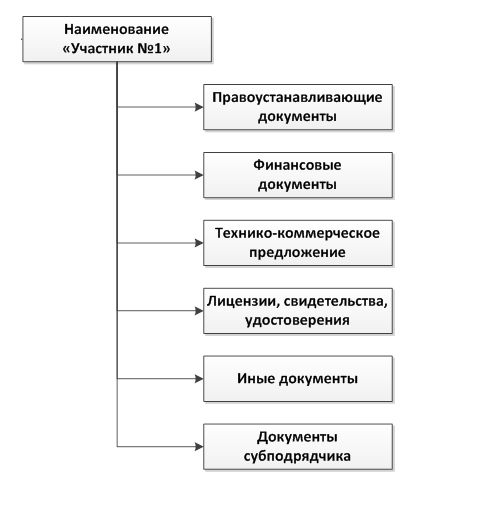 6.1.16. В случае не предоставления одного или нескольких документов участником закупки (по любым причинам), наименования документов электронной копии заявки остаются в строгом соответствии с вышеуказанным перечнем. 6.1.17. Документы, предусмотренные п. 6.8., 6.9. Извещения, оформляются по тем же правилам, что и документы Участника закупки, но помещаются в отдельную папку для каждого субподрядчика (члена коллективного участника) при этом наименования файлов должны соответствовать содержащимся в них сведениям.Требования к документам, подтверждающим соответствие Участника закупкиДля подтверждения соответствия требованиям, указанным в разделе 6 настоящего Извещения, Участник закупки в составе заявки на участие в закупке должен приложить следующие документы:Выписку из единого государственного реестра юридических лиц или копию такой выписки, или выписку из единого государственного реестра юридических лиц, в форме электронного документа, в формате Pdf, содержащем усиленную квалифицированную электронную подпись налогового органа и ее визуализацию (для юридического лица) (в данном случае документ предоставляется в электронной форме, в том виде, котором был получен посредством соответствующего сервиса Федеральной налоговой службы) или копию такой выписки, выписку из единого государственного реестра индивидуальных предпринимателей или копию такой выписки, или выписку из единого государственного реестра индивидуальных предпринимателей в форме электронного документа, в формате Pdf, содержащем усиленную квалифицированную электронную подпись налогового органа и ее визуализацию (для индивидуального предпринимателя) (в данном случае документ предоставляется в электронной форме, в том виде, котором был получен посредством соответствующего сервиса Федеральной налоговой службы) или копию такой выписки, копии документов, удостоверяющих личность (для иного физического лица), полученную не ранее чем за один месяц до срока окончания приема заявок на участие в закупке выписку из торгового/коммерческого реестра или заверенную нотариусом соответствующего государства копию такой выписки, с приложением заверенного нотариусом перевода на русский язык для участников – нерезидентов Российской Федерации [1];заверенная Участником закупки копия свидетельства о внесении записи об Участнике в Единый государственный реестр юридических лиц (для участников, зарегистрированных до 01.01.2002). Не требуется предоставлять, если участник закупки является Аккредитованным поставщиков в Группе «Интер РАО». Если нет изменений, участник (Аккредитованный поставщик), в составе заявки на участие в закупке предоставляет гарантийное письмо (форма 27) об отсутствии изменений в документах и сведениях, представленных в рамках процедуры аккредитации;заверенная Участником закупки копия свидетельства о государственной регистрации и о постановке на учет в налоговые органы (для участников, зарегистрированных до 01.01.2017) Не требуется предоставлять, если участник закупки является Аккредитованным поставщиков в Группе «Интер РАО» и нет изменений в документах, представленных на процедуру аккредитацию/актуализацию. Если нет изменений, участник (Аккредитованный поставщик), в составе заявки на участие в закупке предоставляет гарантийное письмо (форма 27) об отсутствии изменений в документах и сведениях, представленных в рамках процедуры аккредитации;нотариально заверенный перевод на русский язык документов о государственной регистрации юридического лица или государственной регистрации физического лица в качестве индивидуального предпринимателя в соответствии с законодательством соответствующего государства и свидетельства о внесении записи в государственный реестр аккредитованных филиалов, представительств иностранных юридических лиц (в случае участия в закупке по осуществлению работ и/или предоставлению услуг на территории РФ иностранного коммерческого юридического лица). Не требуется предоставлять, если участник закупки является Аккредитованным поставщиком в Группе «Интер РАО» и данный документ подавался в составе Заявки на аккредитацию, и нет изменений в документах, представленных на процедуру аккредитацию/актуализацию. Если нет изменений, участник (Аккредитованный поставщик), в составе заявки на участие в закупке предоставляет гарантийное письмо (форма 27 об отсутствии изменений в документах и сведениях, представленных в рамках процедуры аккредитации;заверенная Участником закупки копия Устава в действующей редакции. Не требуется предоставлять, если участник закупки является Аккредитованным поставщиков в Группе «Интер РАО», и нет изменений в документах, представленных на процедуру аккредитацию/актуализацию. Если нет изменений, участник (Аккредитованный поставщик), в составе заявки на участие в закупке предоставляет гарантийное письмо (форма 27) об отсутствии изменений в документах, представленных в рамках процедуры аккредитации.;заверенная Участником закупки копия разрешения эмиграционной службы на трудовую деятельность в России иностранцам и лицам без российского гражданства (если указанное лицо является генеральным директором). Не требуется предоставлять, если участник закупки является Аккредитованным поставщиком в Группе «Интер РАО» и данный документ подавался в составе Заявки на аккредитацию, и нет изменений в документах, представленных на процедуру аккредитацию/актуализацию. Если нет изменений, участник (Аккредитованный поставщик), в составе заявки на участие в закупке предоставляет гарантийное письмо (форма 27) об отсутствии изменений в документах и сведениях, представленных в рамках процедуры аккредитации;заверенные Участником закупки копии документов (в том числе приказы, протоколы/решения собрания учредителей о назначении руководителя и т.д.), подтверждающие полномочия лица, подписавшего заявку на участие в закупке или иное предложение Участника, а также его право на заключение соответствующего Договора по результатам Закупочной процедуры. Если заявка на участие в закупке или иное предложение Участника закупки подписывается по доверенности, представляется оригинал или нотариально заверенная копия доверенности и вышеуказанные документы на лицо, выдавшее доверенность. Не требуется предоставлять, если участник закупки является Аккредитованным поставщиком в Группе «Интер РАО» и данный документ подавался в составе Заявки на аккредитацию, и нет изменений в документах, представленных на процедуру аккредитацию/актуализацию. Если нет изменений, участник (Аккредитованный поставщик), в составе заявки на участие в закупке предоставляет гарантийное письмо (форма 27) об отсутствии изменений в документах и сведениях, представленных в рамках процедуры аккредитации;заверенные Участником закупки копии документов на осуществление видов деятельности, связанных с выполнением договора, право на заключение которого является предметом настоящей закупки, указанные в настоящем Извещении. Аккредитованный поставщик может не предоставлять копии Лицензий, Свидетельств СРО, Свидетельств об аттестации/ регистрации испытательных лабораторий (ЛНК,  ЛРК, СЛ, ЭТЛ), если данные документы представлялись им в составе Заявки на аккредитацию, срок действия их не истек, и в них не вносились изменения. В этом случае, участник, в составе заявки на участие в закупке предоставляет гарантийное письмо (форма 27) об отсутствии изменений в документах Аккредитованного поставщика;заверенные Участником закупки копии документов, подтверждающих правомерность нахождения участника закупки по адресу государственной регистрации (свидетельство о государственной регистрации права собственности, копия договора аренды/субаренды). Не требуется предоставлять, если участник закупки является Аккредитованным поставщиком в Группе «Интер РАО» и данный документ подавался в составе Заявки на аккредитацию, и нет изменений в документах, представленных на процедуру аккредитацию/актуализацию. Если нет изменений, участник (Аккредитованный поставщик), в составе заявки на участие в закупке предоставляет гарантийное письмо (форма 27) об отсутствии изменений в документах и сведениях, представленных в рамках процедуры аккредитации;Оригинал подписанной усиленной квалифицированной электронной подписью, позволяющей идентифицировать выдавший налоговый орган (владельца квалифицированного сертификата) в формате .xml или заверенная участником копия в формате .pdf справки об исполнении налогоплательщиком (плательщиком сбора, плательщиком страховых взносов, пеней, штрафов, процентов) обязанности по уплате налогов, сборов, страховых взносов, пеней, штрафов, процентов, либо справки о состоянии расчетов по налогам, сборам, страховым взносам, пеням, штрафам, процентам организаций и индивидуальных предпринимателей по состоянию на дату, предшествующую не более чем на 60 (шестьдесят) календарных дней до дня размещения извещения. В случае наличия задолженности Участник закупки должен предоставить оригинал подписанной усиленной квалифицированной электронной подписью, позволяющей идентифицировать выдавший налоговый орган (владельца квалифицированного сертификата) в формате .xml или заверенную участником копию в формате .pdf справки о состоянии расчетов по налогам, сборам, страховым взносам, пеням, штрафам, процентам организаций и индивидуальных предпринимателей не зависимо от размера задолженности;заверенный Участником документ, подтверждающий наличие решения (одобрения) со стороны установленного законодательством РФ органа о заключении крупной сделки, оформленный в соответствии с законодательством РФ, или (в случае, если сделка согласно законодательству не является для Участника крупной) – справку в произвольной форме;заверенный Участником документ, подтверждающий наличие решения (одобрения) со стороны установленного законодательством РФ органа о заключении сделки, в совершении которой имеется заинтересованность, оформленный в соответствии с законодательством РФ, или (в случае, если сделка согласно законодательству не является для Участника сделкой, в совершении которой имеется заинтересованность) – справку в произвольной форме;нотариально заверенную копию паспорта гражданина Российской Федерации или паспорта иного государства, или иной документ, его заменяющий в соответствии с требованиями действующего законодательства Российской Федерации (для физических лиц/индивидуальных предпринимателей). В случае, если паспорт или иной его заменяющий документ выдан на территории иного государства, должен быть представлен нотариально заверенный перевод такого документа на русский язык. Не требуется предоставлять, если участник закупки является Аккредитованным поставщиком в Группе «Интер РАО» и нет изменений в документах, представленных на процедуру аккредитацию/актуализацию.  Если нет изменений, участник (Аккредитованный поставщик), в составе заявки на участие в закупке предоставляет гарантийное письмо (форма 27) об отсутствии изменений в документах, представленных в рамках процедуры аккредитации;заверенную Участником копию свидетельства о присвоении идентификационного номера налогоплательщика (ИНН) - для физических лиц/индивидуальных предпринимателей. Не требуется предоставлять, если участник закупки является Аккредитованным поставщиком в Группе «Интер РАО»;заверенную Участником копию страхового свидетельства государственного пенсионного страхования (для физических лиц/индивидуальных предпринимателей). Не требуется предоставлять, если участник закупки является Аккредитованным поставщиком в Группе «Интер РАО»;подтверждение о согласии на обработку персональных данных в соответствии с Федеральным законом от 27.07.2006 № 152-ФЗ «О персональных данных» (для физических лиц/индивидуальных предпринимателей). Не требуется предоставлять, если участник закупки является Аккредитованным поставщиком в Группе «Интер РАО» и нет изменений в документах, представленных на процедуру аккредитацию/актуализацию.  Если нет изменений, участник закупки (Аккредитованный поставщик), в составе своей заявки предоставляет гарантийное письмо (форма 27) об отсутствии изменений в документах, представленных в рамках процедуры аккредитации;Субъекты предпринимательской деятельности, на которые в соответствии с законодательством Российской Федерации возлагается обязанность ведения бухгалтерского учета, в том числе в упрощенном виде, предоставляют:Баланс (Форма №1) и отчет о финансовых результатах (форма №2) с обязательным наличием отметок об их приеме в ИФНС России за два последних завершенных года. Не требуется предоставлять, если участник закупки является Аккредитованным поставщиком в Группе «Интер РАО» и в рамках подтверждения своего статуса актуализировал сведения в части предоставления заверенных копий документов первичной бухгалтерской (налоговой, финансовой) отчетности и предоставил после окончания каждого отчетного периода с отметками ИФНС о приеме заверенные копии документов скорректированной бухгалтерской (налоговой, финансовой) отчетности и предоставил по мере ее сдачи в ИФНС РФ, с отметками ИФНС о приеме;Баланс (Форма №1) и отчет о финансовых результатах (форма №2) без отметки ИФНС о приеме, заполненные на последнюю отчетную дату текущего года (1 квартал, 1 полугодие, 9 месяцев). Не требуется предоставлять, если участник закупки является Аккредитованным поставщиком в Группе «Интер РАО» и в рамках подтверждения своего статуса актуализировал сведения в части предоставления заверенных копий документов первичной бухгалтерской (налоговой, финансовой) отчетности и предоставил после окончания каждого отчетного периода с отметками ИФНС о приеме заверенные копии документов скорректированной бухгалтерской (налоговой, финансовой) отчетности и предоставил по мере ее сдачи в ИФНС РФ, с отметками ИФНС о приеме;Субъекты, сдающие отчетность в ИФНС России в электронном виде, совместно с заверенными копиями вышеназванных форм и квитанций об их приеме (вводе) в ИФНС, предоставляют файл выгрузки бухгалтерских отчетов в XML формате. Не требуется предоставлять, если участник закупки является Аккредитованным поставщиком в Группе «Интер РАО» и в рамках подтверждения своего статуса актуализировал сведения в части предоставления заверенных копий документов первичной бухгалтерской (налоговой, финансовой) отчетности и предоставил после окончания каждого отчетного периода с отметками ИФНС о приеме заверенные копии документов скорректированной бухгалтерской (налоговой, финансовой) отчетности и предоставил по мере ее сдачи в ИФНС РФ, с отметками ИФНС о приеме;Субъекты предпринимательской деятельности, которые в соответствии с законодательством Российской Федерации освобождены от обязанности ведения бухгалтерского учета, в том числе индивидуальные предприниматели, предоставляют:Копии документов, заверенные уполномоченным лицом, содержащие информацию о величине дохода (выручки) субъекта за два последних завершенных года и завершенный отчетный период текущего года:- отчетные налоговые декларации за два последних завершенных года и завершенный отчетный период текущего года с обязательным наличием отметок об их приеме в ИФНС России. Не требуется предоставлять, если участник закупки является Аккредитованным поставщиком в Группе «Интер РАО» и в рамках подтверждения своего статуса актуализировал сведения в части предоставления заверенных копий документов первичной бухгалтерской (налоговой, финансовой) отчетности и предоставил после окончания каждого отчетного периода с отметками ИФНС о приеме заверенные копии документов скорректированной бухгалтерской (налоговой, финансовой) отчетности и предоставил по мере ее сдачи в ИФНС РФ, с отметками ИФНС о приеме;- иные заверенные документы (книги доходов и расходов, реестры за соответствующий период и протоколы приема в ИФНС, прочие разъясняющие документы). Не требуется предоставлять, если участник закупки является Аккредитованным поставщиком в Группе «Интер РАО» и в рамках подтверждения своего статуса актуализировал сведения в части предоставления заверенных копий документов первичной бухгалтерской (налоговой, финансовой) отчетности и предоставил после окончания каждого отчетного периода с отметками ИФНС о приеме заверенные копии документов скорректированной бухгалтерской (налоговой, финансовой) отчетности и предоставил по мере ее сдачи в ИФНС РФ, с отметками ИФНС о приеме;Субъекты, сдающие декларации в ИФНС России в электронном виде, совместно с заверенными копиями деклараций и квитанций об их приеме (вводе) в ИФНС, предоставляют файл выгрузки вышеназванных налоговых деклараций в XML формате. Не требуется предоставлять, если участник закупки является Аккредитованным поставщиком в Группе «Интер РАО» и в рамках подтверждения своего статуса актуализировал сведения в части предоставления заверенных копий документов первичной бухгалтерской (налоговой, финансовой) отчетности и предоставил после окончания каждого отчетного периода с отметками ИФНС о приеме заверенные копии документов скорректированной бухгалтерской (налоговой, финансовой) отчетности и предоставил по мере ее сдачи в ИФНС РФ, с отметками ИФНС о приеме;Участники - резиденты РФ, являющиеся бюджетными организациями, предоставляют:заверенные копии балансов бюджетной организации и заверенные копии отчетов о финансовых результатах деятельности бюджетной организации за три последних завершенных года. Не требуется предоставлять, если участник закупки является Аккредитованным поставщиком в Группе «Интер РАО» и в рамках подтверждения своего статуса актуализировал сведения в части предоставления заверенных копий документов первичной бухгалтерской (налоговой, финансовой) отчетности и предоставил после окончания каждого отчетного периода с отметками ИФНС о приеме заверенные копии документов скорректированной бухгалтерской (налоговой, финансовой) отчетности и предоставил по мере ее сдачи в ИФНС РФ, с отметками ИФНС о приеме;Участники - нерезиденты РФ предоставляют:заверенные копии своих финансовых отчетных документов, за два последних завершенных года и завершившийся отчетный период текущего года, с нотариально заверенным переводом их на русский язык и в переводе суммовых показателей по курсу ЦБ РФ на последний отчетный день отчетного (финансового) периода с валюты государства участника в валюту РФ. Не требуется предоставлять, если участник закупки является Аккредитованным поставщиком в Группе «Интер РАО» и в рамках подтверждения своего статуса актуализировал сведения в части предоставления заверенных копий документов первичной бухгалтерской (налоговой, финансовой) отчетности и предоставил после окончания каждого отчетного периода с отметками ИФНС о приеме заверенные копии документов скорректированной бухгалтерской (налоговой, финансовой) отчетности и предоставил по мере ее сдачи в ИФНС РФ, с отметками ИФНС о приеме;заверенные пояснительные записки с расшифровкой доходной и расходной частей, предоставленной отчетности. Не требуется предоставлять, если участник закупки является Аккредитованным поставщиком в Группе «Интер РАО» и в рамках подтверждения своего статуса актуализировал сведения в части предоставления заверенных копий документов первичной бухгалтерской (налоговой, финансовой) отчетности и предоставил после окончания каждого отчетного периода с отметками ИФНС о приеме заверенные копии документов скорректированной бухгалтерской (налоговой, финансовой) отчетности и предоставил по мере ее сдачи в ИФНС РФ, с отметками ИФНС о приеме;заверенные копии налоговых деклараций (все разделы) по налогу на прибыль иностранной организации с обязательной отметкой об их приеме в ИФНС России за три последних завершенных года. Не требуется предоставлять, если участник закупки является Аккредитованным поставщиком в Группе «Интер РАО» и в рамках подтверждения своего статуса актуализировал сведения в части предоставления заверенных копий документов первичной бухгалтерской (налоговой, финансовой) отчетности и предоставил после окончания каждого отчетного периода с отметками ИФНС о приеме заверенные копии документов скорректированной бухгалтерской (налоговой, финансовой) отчетности и предоставил по мере ее сдачи в ИФНС РФ, с отметками ИФНС о приеме.Иные документы, предусмотренные Разделом 6 настоящего Извещения;Гарантийное письмо об отсутствии изменений в документах и сведениях, представленных в рамках процедуры аккредитации поставщиков товаров, работ, услуг. Иные документы, подтверждающие, по мнению Участника закупки, его соответствие установленным требованиям с соответствующими комментариями, разъясняющими цель предоставления этих документов;Опись документов, содержащихся в заявке на участие в закупке.Участник закупки обязан представить в составе заявки на участие в закупке Гарантийное письмо на предоставление справки о цепочке собственников (Раздел 10 (форма 15)).В случае не предоставления Участником закупки указанного Гарантийного письма, Организатор закупки обязан отклонить заявку на участие в закупке такого Участника закупки.Участник закупки обязан включить в текст проекта договора, планируемый к заключению, обязательства Участника (Победителя закупки) раскрывать информацию о каких-либо изменениях сведений в цепочке собственников Участника (Победителя закупки), включая бенефициаров (в том числе конечных), а также о смене единоличного исполнительного органа с предоставлением подтверждающих документов в течение 5 (пяти) календарных дней с даты таких изменений. Настоящее положение применяется, если условиями Извещения предусмотрено, что проект договора представляется Участником закупки.В случае, если получение указанного в подпунктах л), м) пункта 6.2.1 решения до истечения срока подачи заявок на участие в закупке для участника процедуры закупки невозможно в силу необходимости соблюдения установленного законодательством и учредительными документами Участника закупки порядка созыва заседания органа, к компетенции которого относится вопрос об одобрении или о совершении крупных сделок, участник процедуры закупки обязан представить письмо, содержащее обязательство в случае признания его победителем закупки представить вышеуказанное решение до момента заключения договора.Срок действия заявки на участие в закупкеОбщий срок действия Оферты составляет 90 календарных дней со дня, следующего за днем проведения процедуры вскрытия поступивших на закупку конвертов с заявками. Участник не вправе устанавливать срок действия оферты менее 90 календарных дней.  В случае, если Участник не указал срок действия оферты или указал срок действия оферты менее 90 календарных дней Закупочная комиссия принимает такую оферту, при этом оферта считается поданной на 90 календарных дней.Официальный язык закупкиЗаявка на участие в закупке, подготовленная Участником закупки, а также вся корреспонденция и документация, связанная с закупкой, которыми обмениваются Участники закупки и Организатор закупки, должны быть написаны на русском языке.Любые вспомогательные документы и печатные материалы, представленные участником процедуры закупки, могут быть составлены на иностранном языке, если такие материалы сопровождаются точным, нотариально заверенным переводом на русский язык (в случаях, предусмотренных законодательством Российской Федерации на документах должен быть проставлен апостиль компетентного органа государства, в котором этот документ был составлен).Использование других языков для подготовки заявки на участие в закупке, за исключением случаев, предусмотренных пунктами 6.4.2, может быть расценено закупочной комиссией как несоответствие заявки на участие в закупке требованиям, установленным Извещением.Документы, составленные на других языках, не сопровождающиеся переводом на русский язык, считаются не поданными и сведения, указанные в таких документах, не учитываются при рассмотрении заявки на участие в закупке. Ответственность за достоверность перевода на русский язык несет участник закупки.Валюта закупкиВсе суммы денежных средств в заявке на участие в закупке и приложениях к ней должны быть выражены в валюте, установленной в пункте 9 Раздела, за исключением случаев, предусмотренных в пункте 6.5.2 настоящего подраздела.Документы, оригиналы которых выданы Участнику закупки третьими лицами с выражением сумм денежных средств в иных валютах, могут быть представлены в валюте оригинала при условии, что к этим документам будут приложены комментарии с переводом этих сумм в валюту, установленную в пункте 9 Раздела 1, исходя из официального курса валюты, установленного Центральным банком Российской Федерации, с указанием такового курса и даты его установления.В случае, если это установлено в пункте 9 Раздела 1, Допускается представление заявки, где ценовое предложение выражено в отличной от указанной в пункте 6.5.1. валюте (Доллар США, ЕВРО, Английский фунт или Шведская крона) или где цена договора поставлена в зависимость от изменения к официального курса иностранной валюты (Доллар США, ЕВРО, Английский фунт или Шведская крона), установленной Центральным банком Российской Федерации.Не допускается подача заявки, где ценовое предложение выражено в отличной от указанной в пункте 6.5.1. настоящего Извещения валюте.В случае подачи Участником заявки в соответствии с пунктом 6.5.3. Извещения, оценка заявки такого Участника на предмет соответствия требованиям пункта 6.5.1. настоящего Извещения осуществляется путем конвертации предложенной цены заявки в валюту, указанную в пункте 9 Раздела 1 по курсу, установленному Центральным Банком Российской Федерации на дату вскрытия конвертов с заявками на участие в закупке.Начальная (максимальная) цена договора (цена лота)Начальная (максимальная) цена договора (цена лота) указана в пункте 9 Раздела 1 и не может быть превышена в заявке Участника закупки.В случае превышения в заявке Участника закупки начальной (максимальной) цены договора, указанной в пункте 9 Раздела 1, экспертная оценка такой заявки не проводится и отклоняется как не соответствующая требованиям Извещения.Цена заявки на участие в закупке и договораЦена заявки на участие в закупке должна включать в себя все расходы и риски, связанные с выполнением работ, услуг, поставкой и доставкой товаров и материалов на условиях, определенных в договоре. При этом в цену заявки на участие в закупке включаются любые сборы и пошлины, расходы и риски, связанные с выполнением договора, в т.ч. гарантийного срока эксплуатации товара и другие затраты. В случае заключения рамочного договора цена заявки участника может соответствовать начальной (максимальной) цене договора (лота).Участник закупки в своей заявке на участие в закупке устанавливает цену заявки (или цену единичных расценок при заключении рамочных договоров), которая является твердой (фиксированной), и включает учет инфляции и иных финансовых рисков на весь период выполнения договора. Корректировка цены договора в связи с инфляцией и изменением курсов валют в период действия договора не производится.Участник закупки должен указать цены на всю Продукцию, предлагаемую в заявке на участие в закупке. Если на отдельные позиции продукции Участник закупки не укажет их стоимость, Заказчик не оплатит ему их стоимость и будет считать их включенными в цену договора.В цену заявки на участие в закупке не включается налог на добавленную стоимость (НДС), уплачиваемый согласно законодательству Российской Федерации.Цена договора может отличаться от суммы, определенной в порядке, указанном выше, если изменяются объемы поставляемой Продукции (в пределах, разрешенных в Извещении).Потенциальный участник закупки при подготовке заявки на участие в закупке самостоятельно должен учитывать все риски связанные с возможностью увеличения цены договора. Заказчик не рассматривает вопрос об увеличении цены договора, если это прямо не предусмотрено законодательством Российской Федерации.При проведении закупки, в случае, если цена договора/заявки, предложенная Участником ниже более, чем на 30 (тридцать) процентов от начальной (максимальной) цены лота, установленной в Извещении, Участник при представлении предложения обязан представить в составе заявки обоснование предлагаемой цены договора (цены лота), которое может включать один или несколько документов, заверенных подписью и печатью (при ее наличии) участника:а) документы, подтверждающие возможность участника осуществить поставку товара по предлагаемой цене, б) расчет предлагаемой цены договора (лота) и ее обоснование. В случае невыполнения участником требования о представлении документов или признания заказчиком предложенной цены договора (лота) необоснованной, заявка на участие в закупке такого участника отклоняется.Вышеуказанные меры применяются как к первоначальным, так и к окончательным предложениям, а также предложениям, представляемым в процессе переторжки.В случае заключения рамочного договора (или на сумму начальной цены закупки) (сумма единичных расценок) Участник закупки в письме о подаче оферты указывает начальную (максимальную) цену закупки/цену лота, а в Коммерческом предложении приводит сумму единичных расценок.Привлечение субпоставщиков/субподрядчиков/соисполнителей (далее – субподрядчиков(соисполнителей).В случае если Извещением о закупке предусмотрена возможность привлечения субподрядчиков (соисполнителей).Возможность привлечения субподрядчиков (соисполнителей) указана в пункте 21 Раздела 1.В случае, если Участник планирует привлечение субподрядчиков (соисполнителей), он должен включить в свою заявку на участие в закупке:План привлечения субподрядчиков(соисполнителей) по форме 24.письма субподрядчиков (соисполнителей), в которых указывается, что субподрядчик (соисполнитель) информирован о том, что Участник закупки предлагает осуществить поставку товаров, выполнение работ, оказание услуг субподрядчиком (соисполнителем), в случае признания Участника закупки Победителем, что он готов обеспечить поставку товаров, выполнение работ, оказание услуг в указанных в заявке на участие в закупке объемах и в указанные сроки, и что условия будущего договора между Участником закупки и субподрядчиком (соисполнителем) согласованы.Декларацию о соответствии субподрядчика (соисполнителя), критериям субъекта малого/среднего предпринимательства, установленным статьей 4 Федерального закона от 24.07.2007 № 209–ФЗ «О развитии малого и среднего предпринимательства в Российской Федерации (Декларация предоставляется только в случае если субподрядчик (соисполнитель) является субъектом малого/среднего предпринимательства, при этом в едином реестре субъектов малого и среднего предпринимательства, размещенном на официальном сайте ФНС России в сети «Интернет» отсутствуют сведения, о субподрядчике (соисполнителе), который является вновь зарегистрированным индивидуальным предпринимателем или вновь созданным юридическим лицом, в соответствии с частью 3 статьи 4 указанного закона).В случае если стоимость объема субдоговора превышает 10% от цены оферты, Участник закупки должен представить в составе своей заявки на участие в закупке документы, подтверждающие соответствие предложенного(ых) субподрядчика(ов) (соисполнителя(ей)), объем субдоговора которого превышает 10% оферты, требованиям Раздела 4 «Требования, предъявляемые к участникам закупки» и перечисленные в пункте 5.2.1., а также документы, оформляемые на субподрядчика(ов) (соисполнителя(ей)) по тем же формам и в соответствии с инструкциями, приведенными в настоящем Извещении, что и следующие:­	Анкета Участника закупки, по форме и в соответствии с инструкциями, приведенными в настоящем Извещении;­	Справка о перечне и годовых объемах выполнения аналогичных договоров, по форме и в соответствии с инструкциями, приведенными в настоящем Извещении;­	Справка о материально-технических ресурсах, по форме и в соответствии с инструкциями, приведенными в настоящем Извещении;­	Справка о кадровых ресурсах, по форме и в соответствии с инструкциями, приведенными в настоящем Извещении;­	Информационное письмо о наличии у Участника закупки связей, носящих характер аффилированности с работниками Заказчика или Организатора закупки по форме и в соответствии с инструкциями, приведенными в настоящем Извещении;­	Справка об участии в судебных разбирательствах, по форме и в соответствии с инструкциями, приведенными в настоящем Извещении.Дополнительные требования к субподрядчикам (соисполнителям), а также к документам, представляемым Участником закупки в составе заявки, указаны в разделе 7 «Техническая часть».В случае, если Участник закупки не является изготовителем предлагаемого к поставке товара, и для исполнения договора планирует прямо или косвенно его закупку у завода-изготовителя, то такой завод-изготовитель не является субподрядчиком (соисполнителем) (представление документов предусмотренных п. 6.8.1.2. и 6.8.1.3. не требуется), Участник закупки должен в составе заявки предоставить дилерское письмо (или иные документы, если это предусмотрено техническим заданием) от завода-изготовителя.При рассмотрении заявки на участие в закупке Закупочная комиссия может отклонить Участника, если предложенный им  в заявке на участие в закупке субподрядчик (соисполнитель) не соответствует требованиям, указанным в настоящем Извещении.На заключение с субподрядчиками (соисполнителями), не указанными в заявке на участие в закупке Победителя, должно быть получено предварительное письменное согласие Заказчика. После заключения каждого договора с субподрядчиком (соисполнителем), Победитель должен в течение 10 (десяти) дней письменно уведомить Заказчика. Дополнительные требования к заключению договоров с субподрядчиками (соисполнителями), указаны в разделе 7 «Техническая часть».Субподрядчик (соисполнитель), утвержденный Организатором закупки либо Заказчиком, в установленном порядке может быть заменен в следующих случаях:если в процессе выполнения договора он перестанет соответствовать требованиям Извещения;если Победитель выберет нового субподрядчика (соисполнителя), обеспечив повышение технико-экономических показателей Продукции;если субподрядчик (соисполнитель), несмотря на письменное предупреждение от Победителя, не исполняет любое из своих обязательств по субдоговору.Победитель выступает в роли генерального поставщика/подрядчика/исполнителя и несет при этом перед Заказчиком ответственность за последствия неисполнения или ненадлежащего исполнения обязательств субподрядчиком (соисполнителем).При оценке количественных параметров деятельности генерального поставщика/подрядчика/исполнителя и субподрядчика (соисполнителя) эти параметры суммируются с учетом веса участия такого субподрядчика (соисполнителя) в общем объеме работ. Не подлежащие суммированию показатели должны быть в наличии у того поставщика/подрядчика/исполнителя на кого, согласно плана-распределения, возлагается выполнение требующих наличия указанного показателя поставок/работ/услуг. Дополнительные требования и показатели, не подлежащие суммированию, указаны в разделе 7 «Техническая часть».Иные условия привлечения субподрядчиков (соисполнителей) регламентируются Гражданским кодексом Российской Федерации.Положения настоящего раздела, а также дополнительные требования к субподрядчикам (соисполнителям) и к документам, представляемым Участником закупки в составе заявки, указанные в Разделе 7 «Техническая часть» относятся только к согласованию субподрядчиков (соисполнителей) в рамках закупки. Порядок выбора/замены выбранных и согласованных Заказчиком в процессе закупки субподрядчиков (соисполнителей), после проведения закупки и заключения договора с Победителем изложены в проекте Договора.В случае если Извещением предусмотрено требование о привлечении субподрядчиков (соисполнителей) из числа субъектов МСП, для участия в закупке, Участник должен привлечь в качестве субподрядчика (субпоставщика, соисполнителя) являющегося субъектом малого (среднего) предпринимательства, что подтверждается наличием сведений о субподрядчике в Едином реестре субъектов малого и среднего предпринимательства, размещенном на официальном сайте ФНС России в сети «Интернет» по адресу  https://rmsp.nalog.ru/search.html или предоставлением таким субподрядчиком Декларации о соответствии Участника, критериям субъекта малого/среднего предпринимательства, установленным статьей 4 Федерального закона от 24.07.2007 года № 209–ФЗ «О развитии малого и среднего предпринимательства в Российской Федерации».Требование о привлечении к исполнению договора субподрядчиков (соисполнителей) из числа субъектов МСП, указаны в пункте 21 Раздела 1. В случае, если Участник планирует привлечение субподрядчиков (соисполнителей), он должен представить в составе Заявки:План привлечения субподрядчиков (соисполнителей) из числа субъектов МСП (Форма 26). письма субподрядчиков (соисполнителей), в которых указывается, что субподрядчик (соисполнитель) информирован о том, что Участник закупки предлагает осуществить поставку товаров, выполнение работ, оказание услуг субподрядчиком (соисполнителем), в случае признания Участника закупки Победителем, что он готов обеспечить поставку товаров, выполнение работ, оказание услуг, указанной в заявке на участие в закупке объемах и в указанные сроки, и что условия будущего договора между Участником закупки и субподрядчиком (соисполнителем) – субъектом МСП согласованы;Декларацию о соответствии субподрядчика (соисполнителя), критериям субъекта малого/среднего предпринимательства, установленным статьей 4 Федерального закона от 24.07.2007 № 209–ФЗ «О развитии малого и среднего предпринимательства в Российской Федерации (Декларация предоставляется только в случае отсутствия сведений, о субподрядчике (соисполнителе), который является вновь зарегистрированным индивидуальным предпринимателем или вновь созданным юридическим лицом, в соответствии с частью 3 статьи 4 указанного закона, в едином реестре субъектов малого и среднего предпринимательства, размещенном на официальном сайте ФНС России в сети «Интернет»).;документы, подтверждающие право субподрядчика (соисполнителя) осуществлять поставку Продукции, указанной в заявке на участие в закупке.В случае если стоимость объема субдоговора превышает 10% от цены оферты, Участник закупки должен представить в составе своей заявки на участие в закупке документы, подтверждающие соответствие предложенного(ых) субподрядчика(ов) (соисполнителя(ей)), объем субдоговора которого превышает 10% оферты, требованиям Раздела 4 «Требования, предъявляемые к участникам закупки» и перечисленные в пункте 5.2.1., а также документы, оформляемые на субподрядчика(ов) (соисполнителя(ей)) по тем же формам и в соответствии с инструкциями, приведенными в настоящем Извещении, что и следующие:­	Анкета Участника закупки, по форме и в соответствии с инструкциями, приведенными в настоящем Извещении;­	Справка о перечне и годовых объемах выполнения аналогичных договоров, по форме и в соответствии с инструкциями, приведенными в настоящем Извещении;­	Справка о материально-технических ресурсах, по форме и в соответствии с инструкциями, приведенными в настоящем Извещении;­	Справка о кадровых ресурсах, по форме и в соответствии с инструкциями, приведенными в настоящем Извещении;­	Информационное письмо о наличии у Участника закупки связей, носящих характер аффилированности с работниками Заказчика или Организатора закупки по форме и в соответствии с инструкциями, приведенными в настоящем Извещении;­	Справка об участии в судебных разбирательствах, по форме и в соответствии с инструкциями, приведенными в настоящем Извещении.	Дополнительные требования к субподрядчикам (соисполнителям), а также к документам, представляемым Участником закупки в составе заявки, могут быть указаны в разделе 7 «Техническая часть».В случае, если Участник закупки не является изготовителем предлагаемой к поставке Продукции, и для исполнения договора планирует прямо или косвенно его закупку у завода-изготовителя, то такой завод-изготовитель не является субподрядчиком (соисполнителем) (представление документов предусмотренных п. 6.8.2.2. и 6.8.2.3. не требуется).  Участник закупки должен в составе заявки предоставить дилерское письмо (или иные документы, если это предусмотрено техническим заданием) от завода-изготовителя.При рассмотрении заявки на участие в закупке Закупочная комиссия может отклонить заявку на участие в закупке, не соответствующую требованиям о привлечении субподрядчиков (соисполнителей) из числа субъектов МСП, а также отклонить Участника, если предложенный им в заявке на участие в закупке субподрядчик (соисполнитель) не соответствует требованиям, указанным в настоящем Извещении.По предварительному письменному согласованию с Заказчиком Победитель (поставщик, исполнитель, подрядчик) вправе осуществить замену субподрядчика (соисполнитель) - субъекта малого и среднего предпринимательства, с которым заключается либо ранее был заключен договор субподряда, на другого субподрядчика (соисполнителя) – субъекта малого и среднего предпринимательства при условии сохранения цены договора, заключаемого или заключенного между Победителем (поставщиком, исполнителем,. подрядчиком) и субподрядчиком (соисполнителем), либо цены такого договора за вычетом сумм, выплаченных Победителем (поставщиком, исполнителем, подрядчиком) в счет исполненных обязательств, в случае если договор субподряда был частично исполнен. После заключения каждого договора с субподрядчиком (соисполнителем), Победитель должен в течение 5 (пяти) рабочих дней представить копии этих договоров Заказчику. Дополнительные требования к заключению договоров с субподрядчиками (соисполнителями), могут быть указаны в разделе 7 «Техническая часть».Победитель выступает в роли генерального поставщика/подрядчика/исполнителя и несет при этом перед Заказчиком ответственность за последствия неисполнения или ненадлежащего исполнения обязательств субподрядчиком (соисполнителем).При оценке количественных параметров деятельности генерального поставщика/подрядчика/исполнителя и субподрядчика (соисполнителя) эти параметры суммируются с учетом веса участия такого субподрядчика (соисполнителя) в общем объеме работ. Не подлежащие суммированию показатели должны быть в наличии у того поставщика/подрядчика/исполнителя на кого, согласно плана-распределения, возлагается выполнение требующих наличия указанного показателя поставок/работ/услуг.  Дополнительные требования и показатели, не подлежащие суммированию, указаны в разделе 6 «Техническая часть».Иные условия привлечения субподрядчиков (соисполнителей) регламентируются Гражданским кодексом Российской Федерации.Привлечение к исполнению договора субподрядчиков (соисполнителей) из числа субъектов МСП является обязательным условием договора, заключаемого по результатам закупки. В такой договор также должно быть включено обязательное условие об ответственности Поставщика за неисполнение условия о привлечении к исполнению договора субподрядчиков (соисполнителей) из числа субъектов МСП.Положения настоящего раздела, а также дополнительные требования к субподрядчикам (соисполнителям) и к документам, представляемым Потенциальным участником закупки в составе заявки, указанные в Разделе 7 «Техническая часть» относятся только к согласованию субподрядчиков (соисполнителей) в рамках закупки. Порядок выбора/замены выбранных и согласованных Заказчиком в процессе закупки субподрядчиков (соисполнителей), после проведения закупки и заключения договора с Победителем изложены в проекте Договора.Участие в закупке коллективных участниковЕсли заявка на участие в закупке подается коллективным участником Участник закупки должен включить в свою заявку План распределения объемов Продукции внутри коллективного участника (форма 25), дополнительно должны быть выполнены нижеприведенные требования.Каждая организация, входящая в состав коллективного участника (включая лидера коллективного участника), должна отвечать требованиям Раздела 5  и представить подтверждающие документы по каждой организации, входящей в состав коллективного участника, в соответствии с пунктом 6.2.1., а также документы, оформляемые на каждую организацию, входящую в состав коллективного участника, по тем же формам и в соответствии с инструкциями, приведенными в настоящем Извещении, что и следующие:­	Анкета Участника закупки, по форме и в соответствии с инструкциями, приведенными в настоящем Извещении;­	Справка о перечне и годовых объемах выполнения аналогичных договоров, по форме и в соответствии с инструкциями, приведенными в настоящем Извещении;­	Справка о материально-технических ресурсах, по форме и в соответствии с инструкциями, приведенными в настоящем Извещении;­	Справка о кадровых ресурсах, по форме и в соответствии с инструкциями, приведенными в настоящем Извещении;­	Информационное письмо о наличии у Участника закупки связей, носящих характер аффилированности с сотрудниками Заказчика или Организатора закупки по форме и в соответствии с инструкциями, приведенными в настоящем Извещении;­	Справка об участии в судебных разбирательствах, по форме и в соответствии с инструкциями, приведенными в настоящем Извещении;­	Гарантийное письмо на предоставление справки о цепочке собственников, по форме и в соответствии с инструкциями, приведенными в настоящем Извещении.Дополнительные требования к коллективным участникам, а также к документам, представляемым Участником закупки в составе заявки, указаны в Разделе 7 «Техническая часть». Организации, представляющие коллективного участника, заключают между собой соглашение, соответствующее нормам Гражданского кодекса Российской Федерации, и отвечающее следующим требованиям:в соглашении должны быть четко определены права и обязанности сторон как в рамках участия в закупке, так и в рамках исполнения договора;в соглашении должно быть приведено четкое распределение номенклатуры, объемов и сроков осуществления поставок между членами коллективного участника;в соглашении должен быть определен лидер, который в дальнейшем представляет интересы каждой из организаций, входящих в коллективного участника, во взаимоотношениях с Организатором закупки и Заказчиком;в соглашении должна быть установлена солидарная ответственность по обязательствам, связанным с участием в закупках, заключением и последующем исполнением договора;соглашением должно быть предусмотрено, что все операции по выполнению договора в целом, включая платежи, совершаются исключительно с лидером, однако, по желанию Заказчика или по его инициативе, данная схема может быть изменена.Физические лица, выступающие на стороне одного Участника (группа лиц), должны подписать соответствующее соглашение, в котором должна быть отражена их воля на участие в закупке на стороне одного Участника. Такое соглашение должно содержать сведения, указанные в п. 6.9.3. при этом такое соглашение между физическими лицами не является договором простого товарищества в силу Главы 55 Гражданского кодекса Российской Федерации.Индивидуальные предприниматели, выступающие на стороне одного Участника (группа лиц), должны подписать соответствующее соглашение, в котором должно быть отражена их воля на участие в закупке на стороне одного Участника. Такое соглашение должно содержать сведения, указанные в п. 6.9.3.Любое юридическое лицо, индивидуальный предприниматель, физическое лицо может участвовать только в одном объединении и не имеет права принимать участие в данной закупке самостоятельно либо в качестве субподрядчиков у других Участников данной закупки. В случае невыполнения этих требований Заявки с участием таких организаций, индивидуальных предпринимателей (физических лиц) будут отклонены без рассмотрения по существу. В случае выявления у Участников нарушений по настоящему пункту отклоняются заявки всех Участников нарушившие данные положения Извещения.В связи с вышеизложенным коллективный участник готовит заявку на участие в закупке с учетом следующих дополнительных требований:заявка на участие в закупке должна включать сведения, подтверждающие соответствие каждого члена коллективного участника установленным требованиям раздела 5;заявка на участие в закупке подготавливается и подается лидером от своего имени со ссылкой на то, что он представляет интересы коллективного участника;в состав заявки на участие в закупке дополнительно включается оригинал или нотариально заверенная копия соглашения между организациями, составляющими коллективного участника;заявка на участие в закупке дополнительно должна включать сведения о распределении номенклатуры, объемов и сроков осуществления поставок между членами коллективного участника.заявка на участие в закупке дополнительно должна включать документ, подтверждающий наличие решения (одобрения) со стороны установленного законодательством РФ органа участия в ассоциациях и других объединениях коммерческих организаций, оформленный в соответствии с законодательством РФ, или (в случае, если такое участие согласно законодательству не подлежит одобрению) – справку в произвольной форме. Указанный документ должен быть представлен и заверен надлежащим образом каждым членом коллективного участника.При оценке количественных параметров деятельности членов объединения эти параметры суммируются с учетом веса участия члена объединения в общем объеме работ. Не подлежащие суммированию показатели должны быть в наличии у того члена объединения на кого, согласно плана-распределения, возлагается выполнение требующих наличия указанного показателя поставок/работ/услуг.Заявка на участие в закупке, которую подает коллективный участник, может быть отклонена, если в процессе закупки до подписания Протокола по выбору Победителя выяснится, что из состава коллективного участника вышла одна или несколько организаций, а оставшиеся организации, с точки зрения Заказчика, не способны самостоятельно выполнить договор.Заказчик имеет право на одностороннее расторжение договора, если из состава коллективного участника вышла одна или несколько организаций.О приоритете товаров российского происхождения, работ, услуг выполняемых, оказываемых российскими лицами по отношению к товарам, происходящим из иностранного государства, работам, услугам, выполняемым, оказываемы иностранными лицами.В случае, если в п. 17 Извещения установлен приоритет товаров российского происхождения, работ, услуг, выполняемых, оказываемых российскими лицами, по отношению к товарам, происходящим из иностранного государства, работам, услугам, выполняемым, оказываемым иностранными лицами при осуществлении закупок товаров, работ, услуг, оценка и сопоставление заявок на участие в закупке, которые содержат предложения о поставке товаров российского происхождения, выполнении работ, оказании услуг российскими лицами, по стоимостным критериям оценки производятся по предложенной в указанных заявках цене договора, сниженной на 15 процентов, при этом договор заключается по цене договора, предложенной участником в заявке на участие в закупке. Приоритет устанавливается с учетом положений Генерального соглашения по тарифам и торговле 1994 года и Договора о Евразийском экономическом союзе от 29 мая 2014 г.В случае размещения закупки на поставку товаров, определение доли отечественной составляющей в продукции в целях присвоения ей статуса российского происхождения, осуществляется Участниками закупки самостоятельно, в соответствии с Методикой «Расчет уровня локализации товаров, работ, услуг», являющейся неотъемлемой частью настоящего Извещения. В случае размещения закупки на выполнение работ (оказание услуг) предоставление приоритета осуществляется на основании отнесения Участников закупки к российским или иностранным лицам.Условиями предоставления приоритета является:Участник закупки должен указать (декларировать) в заявке на участие в закупке (в соответствующей части заявки на участие в закупке, содержащей предложение о поставке товара) наименования страны происхождения поставляемых товаров и уровень локализации;В случае представления недостоверных сведений о стране происхождения товара, указанного в заявке на участие в закупке, заявка такого участника будет отклонена;Наличие сведений о начальной (максимальной) цене единицы каждого товара, работы, услуги, являющихся предметом закупки;В случае отсутствия в заявке на участие в закупке указания (декларирования) страны происхождения поставляемого товара, данный факт не является основанием для отклонения заявки на участие в закупке и такая заявка рассматривается как содержащая предложение о поставке иностранных товаров;Для целей установления соотношения цены предлагаемых к поставке товаров российского и иностранного происхождения, цены выполнения работ, оказания услуг российскими и иностранными лицами в случаях, предусмотренных подпунктом «г» п. 6.10.4.Извещения, цена единицы каждого товара, работы, услуги определяется как произведение начальной (максимальной) цены единицы товара, работы, услуги, на коэффициент изменения начальной (максимальной) цены договора по результатам проведения закупки, определяемый как результат деления цены договора, по которой заключается договор, на начальную (максимальную) цену договора.Отнесение участника закупки к российским или иностранным лицам осуществляется на основании документов участника закупки, содержащих информацию о месте его регистрации (для юридических лиц и индивидуальных предпринимателей), на основании документов, удостоверяющих личность (для физических лиц).Указание страны происхождения поставляемого товара на основании сведений, содержащихся в заявке на участие в закупке, представленной участником закупки, с которым заключается договор.При исполнении договора, заключенного с участником закупки, которому предоставлен приоритет, не допускается замена страны происхождения товаров, за исключением случая, когда в результате такой замены вместо иностранных товаров поставляются российские товары, при этом качество, технические и функциональные характеристики (потребительские свойства) таких товаров не должны уступать качеству и соответствующим техническим и функциональным характеристикам товаров, указанных в договоре.Приоритет не предоставляется в случаях, если:закупка признана несостоявшейся и договор заключается с единственным участником закупки;в заявке на участие в закупке не содержится предложений о поставке товаров российского происхождения, выполнении работ, оказании услуг российскими лицами;в заявке на участие в закупке не содержится предложений о поставке товаров иностранного происхождения, выполнении работ, оказании услуг иностранными лицами;в заявке на участие в закупке, содержится предложение о поставке товаров российского и иностранного происхождения, выполнении работ, оказании услуг российскими и иностранными лицами, при этом стоимость товаров российского происхождения, стоимость работ, услуг, выполняемых, оказываемых российскими лицами, составляет менее 50 процентов стоимости всех предложенных таким участником товаров, работ, услуг.Раздел  7. ТЕХНИЧЕСКАЯ ЧАСТЬ«Техническая часть представлена в приложении № 1 к настоящему Извещению».Раздел  8. ПРОЕКТ ДОГОВОРАВ настоящий раздел Организатору закупки необходимо включить утвержденный Заказчиком проект договора либо указать «Проект договора представлен в приложении № ___ к настоящему Извещению».Раздел  9. РУКОВОДСТВО ПО ЭКСПЕРТНОЙ ОЦЕНКЕВ настоящий раздел Организатору закупки необходимо включить Руководство по экспертной оценке либо указать «Руководство по экспертной оценке представлено в приложении № ___ к настоящему Извещению».Раздел 10. ОБРАЗЦЫ ОСНОВНЫХ ФОРМ ДОКУМЕНТОВ, ВКЛЮЧАЕМЫХ В ЗАЯВКУ НА УЧАСТИЕ В ЗАКУПКЕ Письмо о подаче оферты (форма 1)Форма письма о подаче офертыначало формыУважаемые господа!Изучив извещение о проведении закупки [указывается тип и полное наименование закупки], опубликованное в [указывается дата публикации Извещения и издание, в котором оно было опубликовано], и Извещение, и принимая установленные в них требования и условия закупки, включая установленный претензионный порядок обжалования,____________________________________________________________________________,(полное наименование участника закупки с указанием организационно-правовой формы (для юридических лиц)/ФИО паспортные данные (для индивидуальных предпринимателей)Место нахождения:______________________________________________,(адрес местонахождения участника (для юридических лиц)/место регистрации (для индивидуальных предпринимателей), предлагает заключить договор:____________________________________________________________________________(указывается предмет договора)на условиях и в соответствии с коммерческим и техническими предложениями, являющимися неотъемлемыми приложениями к настоящему письму и составляющими вместе с настоящим письмом и иными документами заявку на участие в закупке, на общую сумму:Перечислить все лоты по порядку их следования, на которые подается офертаВ случае заключения рамочного договора указывается начальная (максимальная) цена закупки/или цена лота, в руб., без НДС[В случае подачи заявки где цена договора поставлена в зависимость от изменения к официального курса иностранной валюты (Доллар США, ЕВРО, Английский фунт или Шведская крона), установленной Центральным банком Российской Федерации, указать соответствующие сведения по каждому лоту (факт наличия зависимости и наименование валюты).]Лот 1: [наименование и номер лота]Лот 2: [наименование и номер лота] Участник добровольно увеличивает срок действия своей оферты на __________ дней.Настоящая заявка на участие в закупке вместе с Извещением имеет силу письменного соглашения о неустойке в обеспечение обязательств, связанных с участием в закупке, на сумму __________рублей. [если условиями закупки неустойка в обеспечение исполнения обязательств участника закупки предусмотрена не была, весь абзац необходимо удалить]Мы ознакомлены:с Политикой по противодействию мошенничеству и коррупции Группы «Интер РАО», размещенной на официальном сайте ПАО «Интер РАО» в сети «Интернет» по адресу  http://www.interrao.ru/upload/doc/Politika_po_protivodejstviu_moshennichestv_i_kor.pdf.с Комплаенс политикой Группы «Интер РАО», размещенной на официальном сайте ПАО «Интер РАО» в сети «Интернет» по адресу https://www.interrao.ru/upload/docs/Komplaens.pdf.с Кодексом корпоративной этики Группы «Интер РАО», размещенным на официальном сайте ПАО «Интер РАО» в сети «Интернет» по адресу https://www.interrao.ru/upload/doc/Kodeks_korp_etiki_new.pdf. Мы согласны с принимаемыми в Группе «Интер РАО» мерами, направленными на предупреждение и противодействие коррупции, а также предупреждения и предотвращения рисков нарушения антимонопольного законодательства, готовы представить справку о цепочке собственников, в случае принятия решения о заключении с нами договора по итогам закупки, содержащую полную и достоверную информацию о структуре собственников Участника, включая бенефициаров, в том числе, конечных (то есть, до данных о физических лицах), а также информацию об исполнительных органах с приложением подтверждающих документов.Мы ознакомлены с материалами, содержащимися в Извещении о закупке и Технических требованиях Заказчика, влияющими на стоимость продукции, и не имеем к ним претензий.Мы согласны с тем, что в случае, если нами не были учтены какие-либо расценки на поставляемую продукцию, которая должна быть поставлена в соответствии с предметом закупки, данная продукция будет в любом случае поставлена Заказчику в полном соответствии с требованиями Извещении о закупке, включая требования, содержащиеся в Извещении о закупке и Технических требованиях Заказчика, в пределах предлагаемой нами стоимости Договора.Также обязуемся не вступать в отношения и/или совершать какие-либо согласованные действия, которые приводят или могут привести к ограничению конкуренции в рамках закупки.Настоящим гарантируем достоверность представленной нами в заявке информации и подтверждаем право Заказчика, не противоречащее требованию формирования равных для всех участников закупки условий, запрашивать у нас, в уполномоченных органах власти и у упомянутых в нашей заявке юридических и физических лиц информацию, уточняющую представленные нами в ней сведения.Мы согласны с тем, что в случае предоставления нами в заявке недостоверных сведений, мы можем быть отклонены от участия в закупке, а в случае, если недостоверность предоставленных нами сведений будет выявлена после заключения с нами договора, такой договор может быть расторгнут.В случае если наши предложения будут лучшими после предложений Победителя, а Победитель будет признан уклонившимся от заключения Договора, мы обязуемся подписать данный Договор в соответствии с требованиями Извещении о закупке и условиями нашей заявки.Мы согласны с тем, что внесенная нами сумма обеспечения заявки, если оно предусмотрено Извещением о закупке, нам не возвращается и перечисляется Заказчику в случае признания нас Победителем (или принятия решения о заключении с нами Договора в установленных случаях) и нашего отказа заключить Договор в установленном Извещением о закупке порядке.Настоящая заявка на участие в закупке дополняется следующими документами, включая неотъемлемые приложения:Техническое предложение (форма 2) – на ___ л.;Спецификация техническая часть (для МТР) – на ____ л;Спецификация (Коммерческое предложение на поставку товаров) или Сводная таблица стоимости работ, услуг (для работ/услуг) (форма 5) – на ____ л;Протокол разногласий к проекту Договора (форма 5) – на ___ л.;Календарный план (для работ/услуг) (форма 6) – на ___ л.;График оплаты (форма 7) – на ___ л.;Анкета участника закупки (форма 8) – на ___ л.; Справка о перечне и годовых объемах выполнения аналогичных договоров (форма 9) – на ___ л.;Справка о материально-технических ресурсах (форма 10) – на ___ л.;Справка о кадровых ресурсах (форма 11) – на ___ л.;Информационное письмо о наличии у участника закупки связей, носящих характер аффилированности с работниками Заказчика или Организатора закупки (форма 12) – на ___ л.;Опись документов, содержащихся в заявке на участие в закупке (форма 13) – на ___ л.;Справка об участии в судебных разбирательствах (форма 14) – на ___ л.;Форма гарантийного письма на предоставление сведений о цепочке собственников (форма 15) – на ___ л.;Декларация о соответствии участника, критериям субъекта малого/ среднего предпринимательства – на ___ л.;Банковская гарантия (форма 18) – на ___ л.;Доверенность на уполномоченное лицо, имеющее право подписи и представления интересов организации участника закупки (форма 19) – на ___ л.;Банковская гарантия (форма 20) – на ___ л.; Акт приема Банковской гарантии (форма 21) – на ___ л.; Справка о цепочке собственников компании (форма 22) – на ___ л.;Форма согласия на обработку персональных данных (форма 23) – на ___ л.;План привлечения субподрядчиков (соисполнителей) (форма 24) – на ___ л.;План распределения объемов выполнения работ внутри коллективного участника (форма 25) – на ___ л.;конец формыИнструкции по заполнениюПисьмо следует оформить на официальном бланке участника закупки. участник закупки присваивает письму дату и номер в соответствии с принятыми у него правилами документооборота.Участник указывает свое фирменное наименование, в т.ч. организационно-правовую форму (для юридического лица), ФИО, паспортные данные (для индивидуального предпринимателя).Участник закупки должен указать стоимость поставляемой продукции/выполняемых работ/оказываемых услуг словами, в рублях, раздельно без НДС, величину НДС и вместе с НДС в соответствии со Сводной таблицей стоимости (графа «ИТОГО»). Цену следует указывать в формате ХХХ ХХХ ХХХ,ХХ руб., например: «1 234 567,89 руб. (Один миллион двести тридцать четыре тысячи пятьсот шестьдесят семь руб. восемьдесят девять коп.)».Участник закупки должен указать срок действия заявки на участие в закупке согласно требованиям.Участник закупки должен перечислить и указать объем каждого из прилагаемых к письму о подаче оферты документов, определяющих суть технико-коммерческого предложения Участника закупки.Письмо должно быть подписано и скреплено печатью в соответствии с требованиями.10.2 Техническое предложение (форма 2)[заполняется отдельно по каждому из лотов с указанием номера и названия лота, с обязательным приложением файла в формате XML «Спецификация (Техническая часть)» заполненная в соответствии с «Инструкцией по заполнению» размещенной в указанном файле]10.2.1 Форма Технического предложения (на поставку товара)начало формыПриложение № 1 к письму о подаче оферты
от «____»____________ года №________Техническое предложениеНаименование и адрес Участника закупки:_________________________Номер и наименование лота: ____________________________________________________конец формы10.2.1.1 Инструкции по заполнениюЗаполняется в случае поставки товаров, в иных случаях данная форма не заполняется и не предоставляется. Участник закупки приводит номер и дату письма о подаче оферты, приложением к которому является данное техническое предложение.Участник закупки указывает свое фирменное наименование (в т.ч. организационно-правовую форму) и свой адрес.Техническое предложение заполняется отдельно по каждому из лотов с указанием номера и названия лота.В техническом предложении описываются все позиции коммерческого предложения.В техническом предложении Участник указывает свое согласие со всеми требованиями (разделами) технического задания и его приложениями, либо предлагает свой вариант выполнения (если техническим заданием установлено такое требование, предусмотрено такое).Техническое предложение будет служить основой для подготовки приложения к Договору. В этой связи в целях снижения общих затрат сил и времени Заказчика и Участника закупки на подготовку Договора данное предложение следует подготовить так, чтобы ее можно было с минимальными изменениями включить в Договор.2 Техническое предложение (форма 2)[заполняется отдельно по каждому из лотов с указанием номера и названия лота]10.2.2.1 Форма Технического предложения (для выполнения работ/оказания услуг)начало формыПриложение № 1 к письму о подаче оферты
от «____»____________ года №________Техническое предложение Наименование и место нахождения Участника закупки: _________________________________[Здесь Участник закупки в свободной форме приводит свое техническое предложение, опираясь на проект Технического задания в соответствии с требованиями Технической части Извещения].конец формыИнструкции по заполнению10.2.2.1.1.Участник закупки приводит номер и дату письма о подаче оферты, приложением к которому является данное техническое предложение.10.2.2.1.2 Участник указывает свое фирменное наименование, в т.ч. организационно-правовую форму (для юридического лица), ФИО, паспортные данные (для индивидуального предпринимателя).10.2.2.1.3 Техническое предложение заполняется отдельно по каждому из лотов с указанием номера и названия лота.10.2.2.1.4 В техническом предложении Участник указывает свое согласие со всеми требованиями (разделами) технического задания и его приложениями либо предлагает свой вариант выполнения (если техническим заданием установлено такое требование, предусмотрено такое).10.2.2.1.5 Техническое предложение будет служить основой для подготовки приложения к Договору. В этой связи в целях снижения общих затрат сил и времени Заказчика и Участника закупки на подготовку Договора данное предложение следует подготовить так, чтобы ее можно было с минимальными изменениями включить в Договор.Спецификация (техническая часть) (для МТР) [заполняется отдельно по каждому из лотов с указанием номера и названия лота, в соответствии с «Инструкцией по заполнению» размещенной в указанном файле формата XML]10.3.1 Спецификация (техническая часть)начало формыконец формыИнструкции по заполнению Спецификация (техническая часть) заполненная в соответствии с «Инструкцией по заполнению» размещенной в указанном файле, необходимо предоставить в составе заявки в формате XML.В случае подачи Участником альтернативных предложений, для каждого альтернативного предложения заполняется отдельный файл.Дополнительные требования к заполнению приведены в Инструкции по заполнению шаблона.10.3.3. Спецификация (коммерческое предложение) (при закупке на поставку товаров) (форма 5)[заполняется отдельно по каждому из лотов с указанием номера и названия лота, в соответствии с «Инструкцией по заполнению» размещенной в указанном файле формата XML]10.3.3.1. Коммерческое предложение на поставку товаровначало формыконец формы10.4  Сводная таблица стоимости работ/услуг (форма 4)10.4.1 Форма сводной таблицы стоимости работ/услуг[заполняется отдельно по каждому из лотов с указанием номера и названия лота, в формате XML]начало формыПриложение №4 к письму о подаче оферты
от «____»_____________ года №_______конец формы10.4.2 Форма письма-согласия с опубликованной сметной документацией начало формыПриложение №3 к письму о подаче офертыот «____»_____________ года №_______ПИСЬМО-СОГЛАСИЕС ОПУБЛИКОВАННОЙ СМЕТНОЙ ДОКУМЕНТАЦИЕЙ[Наименование участника закупки, с указанием организационной-правовой формы (для юридических лиц)/ФИО паспортные данные (для индивидуальных предпринимателей)] в лице [наименование должности руководителя, его ФИО полностью], настоящим сообщаю, о согласии с опубликованной  в закупке ________[наименование и номер закупки полностью]сметной документацией в том числе, в части объемов и видов работ, методов ценообразования, начальной (максимальной) стоимостью мероприятия, включающей в себя все затраты необходимые для выполнения работ на весь период выполнения, указанный в техническом задании.Тендерный понижающий коэффициент равняется _________(______).конец формы10.4.3 Инструкции по заполнению10.4.3.1 Форма «Сводная таблица стоимости работ/услуг» заполняется в случае выполнения работ/оказания услуг в иных случаях данная форма не заполняется и не предоставляется.10.4.3.2 Участник закупки приводит номер и дату письма о подаче оферты, приложением к которому является данная сводная таблица стоимости работ/услуг.10.4.3.3 Участник указывает свое фирменное наименование, в т.ч. организационно-правовую форму (для юридического лица), ФИО, паспортные данные (для индивидуального предпринимателя).10.4.3.4 Участник закупки указывает дату, на которую он рассчитывал Сводную таблицу стоимости работ/услуг.10.4.3.5 В Сводной таблице стоимости работ/услуг приводятся соответственно наименование выполняемых работ/оказываемых услуг, единица измерения объема работ/услуг, объем работ/услуг в указанных единицах измерения, единичная расценка и общая стоимость выполнения работ/оказания услуг, полученная путем умножения объема работ/услуг на единичную расценку. Также могут быть приведены примечания и комментарии.10.4.3.6 Сводная таблица стоимости работ/услуг будет служить основой для подготовки приложения к Договору..10.4.3.7 В случае необходимости поставки МТР и выполнения работ/оказания услуг (шеф-монтаж, проектирование, пусконаладка и пр.) в сводной таблице стоимости предусмотреть разделение стоимости поставки МТР и выполнения работ/оказания услуг.10.4.3.8 В случае подачи участником альтернативных предложений, для каждого альтернативного предложения заполняется отдельная форма «сводная таблица стоимости».10.4.4. Инструкции по заполнению10.4.4.1 Форма 10.4.2. «Письмо-согласие с опубликованной сметной документацией» заполняется участником только в случае публикации смет заказчика в составе Извещения.10.4.4.2 Участник закупки приводит номер и дату письма о подаче оферты, приложением к которому является данная сводная таблица стоимости работ/услуг.10.4.4.3 Участник указывает свое фирменное наименование, в т.ч. организационно-правовую форму (для юридического лица), ФИО, паспортные данные (для индивидуального предпринимателя).10.4.4.4 Участник закупки указывает дату, на которую он заполнил Письмо-согласие с опубликованной сметной документацией.10.4.4.5. Участник выражает согласие с опубликованной сметной документацией в части объема и вида работ, методов формирования сметной стоимости, а также указывает тендерный понижающий коэффициент.10.4.4.6. В случае если подача альтернативных предложений разрешена Извещением и участником подается альтернативное предложение, отличающееся способом исполнения указанных в техническом задании работ (но не методами ценообразования, указанными в ТЗ), участник подает письмо-согласие, но в случае признания альтернативного предложения лучшим, а участника -  Победителем, на стадии заключения договора опубликованные  сметные расчеты корректируются в отношении предложенных изменений, при этом корректировка проходит согласно указанным в Извещении методам. Сметная стоимость такого альтернативного предложения  не может превышать стоимости, указанной участником и зафиксированной в протоколе выбора Победителя. 10.5 Протокол разногласий к проекту Договора (форма 5)10.5.1 Форма Протокола разногласий к проекту Договораначало формыПриложение №4 к письму о подаче оферты
от «____»_____________ года №_______Протокол разногласий к проекту ДоговораНаименование Участника закупки: _________________________________ «Желательные» условия Договораконец формы10.5.2 Инструкции по заполнению Протокола разногласий к проекту ДоговораУчастник закупки приводит номер и дату письма о подаче оферты, приложением к которому является данное техническое предложение.Участник закупки указывает свое фирменное наименование (в т.ч. организационно-правовую форму) и свой адрес.Данная форма заполняется как в случае наличия у Участника закупки требований или предложений по изменению проекта Договора, так и в случае отсутствия таких требований или предложений; в последнем случае в таблицах приводятся слова «Согласны с предложенным проектом Договора» и/или представляется письмо-согласие с условиями договора в произвольной форме, подписанное уполномоченным представителем Участника.При формировании протокола разногласий, участник руководствуется опубликованным проектом договора, при этом в договоре может быть предусмотрена вариативность исполнения отдельных его положений. При наличии в проекте договора вариативности исполнения отдельных его положений, вариант обозначенный как приоритетный имеет первостепенное значение для Заказчика, а остальные варианты второстепенными. В случае указания участником в протоколе разногласий положений, не являющихся приоритетными, участник соглашается, что окончательное решение о выборе вариативного условия остается за заказчиком, а участник, в случае признания его победителем согласен заключить договор на условиях, приоритетных для заказчика.В случае наличия у Участника закупки предложений по внесению изменений в проект Договора, Участник закупки должен представить в составе своей заявки на участие в закупке данный протокол разногласий. «Желательными» здесь считаются предложения по условиям Договора, которые он предлагает на рассмотрение Организатора закупки, но отклонение которых Организатором закупки не повлечет отказа Участника закупки от подписания Договора в редакции, установленной в Извещении, в случае признания его Победителем.Условия Договора будут определяться в соответствии с Технической частью Извещения.Заказчик оставляет за собой право рассмотреть и принять перед подписанием Договора предложения и дополнительные (не носящие принципиального характера) изменения к Договору. В случае если стороны не придут к соглашению об этих изменениях, стороны будут обязаны подписать Договор на условиях, изложенных в настоящем Извещении и заявке на участие в закупке Победителя.В любом случае Участник должен иметь в виду, что предоставление Участником протокола разногласий по подготовленному Заказчиком исходному проекту договора не лишает Участника и Заказчика права обсуждать эти условия и изменять их в процессе преддоговорных переговоров для достижения соглашения в отношении изменения этих условий10.6 Календарный план (для работ/услуг) (форма 6)10.6.1 Форма календарного плана начало формыПриложение №5 к письму о подаче оферты
от «____»_____________ года №_______Календарный план Наименование Участника закупки: ___________________________Начало: «___» ____________ 20__ г.Окончание: «___» ____________ 20__ г.конец формы10.6.2 Инструкции по заполнению10.6.2.1 Участник закупки приводит номер и дату письма о подаче оферты, приложением к которому является данный календарный план.10.6.2.2 Участник указывает свое фирменное наименование, в т.ч. организационно-правовую форму (для юридического лица), ФИО, паспортные данные (для индивидуального предпринимателя).10.6.2.3 В данном Календарном плане приводятся объем, расчетные сроки поставки товаров/выполнения всех видов работ/оказания услуг в рамках Договора.10.6.2.4 Для указания сроков против каждого этапа/подэтапа следует указать какой-либо знак или затемнить соответствующее число граф, например:10.6.2.5 Календарный план может быть также подготовлен с использованием программного обеспечения управления проектами (типа Microsoft Project и т.п.).10.6.2.6 Календарный план будет служить основой для подготовки приложения к Договору. В этой связи, в целях снижения общих затрат сил и времени Заказчика и Участника закупки на подготовку Договора, данный Календарный план бот следует подготовить так, чтобы его можно было с минимальными изменениями включить в Договор.10.7 График оплаты (форма 7)10.7.1 Форма графика оплаты [Заполняется отдельно по каждому из лотов с указанием номера и названия лота, в формате XML]начало формыПриложение №5 к письму о подаче оферты
от «____»_____________ года №_______конец формы10.7.2. Инструкции по заполнению В случае согласия с условиями оплаты, предусмотренными проектом Договора и Извещением, Участник закупки вправе предоставить письмо-согласие с условиями оплаты в свободной форме и/или указать в графике оплаты «Согласен с условиями оплаты, предусмотренными проектом договора и Извещением».Участник закупки приводит номер и дату письма о подаче оферты, приложением к которому является данный график оплаты. Участник закупки указывает свое фирменное наименование (в т.ч. организационно-правовую форму) и свой адрес. График оплаты должен содержать ссылки на отдельные этапы/подэтапы, предусмотренные Календарным планом. Участник закупки должен подготовить График оплаты так, чтобы его можно было с минимальными изменениями включить в Договор. Все поправочные коэффициенты к суммам оплат указанные в настоящем Графике должны быть предусмотрены заявкой участника и иметь конкретное числовое значение.  Графа 4 заполняется в случае, если предложение участника выражено в валюте отличной от валюты РФ. При подаче предложения в рублях РФ данная графа не заполняется, а в случае заполнения Участником не рассматривается закупочной комиссией при оценке предложения. Ожидаема дата, указывается в формате XX.XX.XXXX г. В случае указания даты в формате XX.XXXX г., дата оплаты принимается на последнее число указанного участником месяца. В случае указания даты в формате XXXX г., дата оплаты принимается на 31 декабря указанного участником года.Графа 5 в случае согласия участника с условиями оплаты, предусмотренными Извещением, необходимо указать «согласен с условиями Извещения», дополнительной расшифровки не требуется.ОБРАЗЦЫ ЗАПОЛНЕНИЯ ГРАФИКА ОПЛАТЫ В ЗАВИСИМОСТИ ОТ ПРЕДЛОЖЕННЫХ УСЛОВИЙ.ОБРАЗЕЦ 1 (Валюта предложения – Рубли РФ, Участник согласен с условиями оплаты в ТЗ и проекте договора Заказчика)График оплаты Наименование и адрес Участника закупки: ООО «Ромашка». 123456, г. Москва, ул. Ленина, д. 1Валюта предложения Рубли РФ [1] Заполняется только в случае если возможность авансирования допускается Извещением и участник хочет получить авансирование.[2] Графа 4 заполняется в случае, если предложение участника выражено в валюте отличной от валюты РФ. Ожидаема дата указывается в формате XX.XX.XXXX г. В случае указания даты в формате XX.XXXX г., дата оплаты принимается на последнее число указанного участником месяца. В случае указания даты в формате XXXX г., дата оплаты принимается на 31 декабря указанного участником года.[3] Под стоимостью предложения участника принимаются во внимание сведения, указанные в письме о подаче оферты,ОБРАЗЕЦ 2 (Валюта предложения – Иностранная валюта)График оплаты Наименование и адрес Участника закупки: ООО «Ромашка». 123456, г. Москва, ул. Ленина, д. 1Валюта предложения EUR  [1] Заполняется только в случае если возможность авансирования допускается Извещением и участник хочет получить авансирование.[2] Графа 4 заполняется в случае, если предложение участника выражено в валюте отличной от валюты РФ. Ожидаема дата указывается в формате XX.XX.XXXX г. В случае указания даты в формате XX.XXXX г., дата оплаты принимается на последнее число указанного участником месяца. В случае указания даты в формате XXXX г., дата оплаты принимается на 31 декабря указанного участником года.[3] Под стоимостью предложения участника принимаются во внимание сведения, указанные в письме о подаче оферты,10.8  Анкета Участника закупки (форма 8)10.8.1 Форма Анкеты Участника закупкиначало формыПриложение №7 к письму о подаче оферты
от «____»_____________ года №_______Анкета Участника закупкиНаименование Участника закупки: _________________________________конец формы10.8.2 Инструкции по заполнению10.8.2.1 Участник закупки приводит номер и дату письма о подаче оферты, приложением к которому является данная анкета.10.8.2.2 Участник указывает свое фирменное наименование, в т.ч. организационно-правовую форму (для юридического лица), ФИО, паспортные данные (для индивидуального предпринимателя).10.8.2.3 Участник закупки должны заполнить приведенную выше таблицу по всем позициям. В случае отсутствия каких-либо данных указать слово «нет».10.8.2.4 В графе 12 «Банковские реквизиты…» указываются реквизиты, которые будут использованы при заключении Договора.10.9 Справка о перечне и годовых объемах выполнения аналогичных договоров (форма 9)10.9.1 Форма Справки о перечне и годовых объемах выполнения аналогичных договоровначало формыПриложение №8 к письму о подаче оферты
от «____»_____________ года №_______Справка о перечне и объемах выполнения аналогичных договоровНаименование Участника закупки: ___________________________конец формы10.9.2 Инструкции по заполнению10.9.2.1 Участник закупки приводит номер и дату письма о подаче оферты, приложением к которому является данная справка.10.9.2.2 Участник указывает свое фирменное наименование, в т.ч. организационно-правовую форму (для юридического лица), ФИО, паспортные данные (для индивидуального предпринимателя).10.9.2.3 В этой форме Участник закупки указывает перечень и годовые объемы выполнения аналогичных договоров, сопоставимых по объемам, срокам выполнения и прочим требованиям по Технической части Извещения.10.9.2.4 Следует указать не менее трех, но не более десяти аналогичных договоров. Участник закупки может самостоятельно выбрать договоры, которые, по его мнению, наилучшим образом характеризует его опыт.10.9.2.5 Участник закупки может включать и незавершенные договоры, обязательно отмечая данный факт.10.10 Справка о материально-технических ресурсах (форма 10)10.10.1 Форма Справки о материально-технических ресурсахначало формыПриложение №9 к письму о подаче оферты
от «____»_____________ года №_______Справка о материально-технических ресурсахНаименование Участника закупки: __________________________________конец формы10.10.2 Инструкции по заполнению10.10.2.1 Участник закупки приводит номер и дату письма о подаче оферты, приложением к которому является данная справка.10.10.2.2 Участник указывает свое фирменное наименование, в т.ч. организационно-правовую форму (для юридического лица), ФИО, паспортные данные (для индивидуального предпринимателя).10.10.2.3 В данной справке перечисляются материально-технические ресурсы, которые Участник закупки считает ключевыми и планирует использовать в ходе выполнения Договора (склады, транспортные средства, средства обеспечения условий хранения товаров в процессе перевозки, средства связи, компьютерной обработки данных и тому подобное).10.11 Справка о кадровых ресурсах (форма 11)10.11.1 .Форма Справки о кадровых ресурсахначало формыПриложение №9 к письму о подаче оферты
от «____»_____________ года №_______Справка о кадровых ресурсахНаименование Участника закупки: __________________________________Таблица 1. Основные кадровые ресурсыТаблица 2. Прочий персоналконец формы10.11.2 Инструкции по заполнению10.11.2.1 Участник закупки приводит номер и дату письма о подаче оферты, приложением к которому является данная справка.10.11.2.2 Участник указывает свое фирменное наименование, в т.ч. организационно-правовую форму (для юридического лица), ФИО, паспортные данные (для индивидуального предпринимателя).10.11.2.3 В таблице 1 данной справки перечисляются только те работники, которые будут непосредственно привлечены Победителем закупки в ходе выполнения Договора.10.11.2.4 В таблице 2 данной справки указывается, в общем, штатная численность всех специалистов, находящихся в штате Участника закупки.10.11.2.5 По разделу «прочий персонал» можно не заполнять данные по образованию и стажу работы (знак «х»), или же можно ограничиться указанием общего числа работников данной категории.10.12 Информационное письмо о наличии у Участника закупки связей, носящих характер аффилированности с работниками Заказчика или Организатора закупки (форма 12)10.12.1 Форма письма о наличии у Участника закупки связей, носящих характер аффилированности с работниками Заказчика или Организатора закупкиначало формыПриложение №11 к письму о подаче оферты
от «____»_____________ года №_______Уважаемые господа!При рассмотрении нашей заявки на участие в закупке просим учесть следующие сведения о наличии у [указывается наименование Участника закупки] связей, носящих характер аффилированности с лицами, являющимися [указывается кем являются эти лица, пример: учредители, сотрудники, и т.д.] Заказчика [и/или Организатора закупки, или иной организации, подготовившей проектную документацию, спецификацию и другие документы, непосредственно связанные с проведением данного закупки], а именно:[указывается Ф.И.О. лица, его место работы, должность; кратко описывается, почему связи между данным лицом и Участником закупки могут быть расценены как аффилированность];[указывается Ф.И.О. лица, его должность, кратко описывается, почему связи между данным лицом и Участником закупки могут быть расценены как аффилированность];……конец формы10.12.2 Инструкции по заполнению10.12.2.1 Участник закупки приводит номер и дату письма о подаче оферты, приложением к которому является данное Информационное письмо.10.12.2.2 Участник указывает свое фирменное наименование, в т.ч. организационно-правовую форму (для юридического лица), ФИО, паспортные данные (для индивидуального предпринимателя).10.12.2.3 Участник закупки должен заполнить приведенное выше информационное письмо, указав всех лиц, которые, по его мнению, могут быть признаны аффилированными с ним. В случае если, по мнению Участника закупки таких лиц нет, то в письме пишется фраза «При рассмотрении нашей заявки на участие в закупке просим учесть, что у [указывается наименование Участника закупки] НЕТ связей, которые могут быть признаны носящими характер аффилированности с лицами так или иначе связанными с Заказчиком, Организатором закупки, или иной организацией, подготовившей проектную документацию, спецификацию и другие документы непосредственно связанные с проведением данного закупки.10.12.2.4 При составлении данного письма Участник закупки должен учесть, что сокрытие любой информации о наличии связей, носящих характер аффилированности между Участником закупки и любыми лицам, так или иначе связанными с Заказчиком, Организатором закупки, или иной организацией, подготовившей проектную документацию, спецификацию и другие документы непосредственно связанные с проведением данного закупки, может быть признано закупочной комиссией существенным нарушением условий данного закупки, и повлечь отклонение заявки такого Участника.10.13 Опись документов, содержащихся в заявке на участие в закупке (форма 13)10.13.1 Форма описи документов, содержащихся в заявке на участие в закупкеначало формыПриложение №11 к письму о подаче оферты
от «____»_____________ года №_______Опись документов, содержащихся в заявке на участие в закупкеНаименование Участника закупки: __________________конец формы10.13.2 Инструкции по заполнению10.13.2.1 Участник закупки приводит номер и дату письма о подаче оферты, приложением к которому является данная Опись документов, содержащихся в заявке на участие в закупке.10.12.2.2 Участник указывает свое фирменное наименование, в т.ч. организационно-правовую форму (для юридического лица), ФИО, паспортные данные (для индивидуального предпринимателя).10.13.2.3 Опись документов, содержащихся в заявке на участие в закупке, заполняется Участник по результатам подготовки заявки на участие в закупке (с приложением данной информации на электронном носителе)10.13.2.4 Если какой-либо из документов отсутствует – должно быть приложено письменное обоснование отсутствия справки или документа.10.14 Справка об участии в судебных разбирательствах (форма 14)10.14.1 Форма справки об участии в судебных разбирательствахначало формыСправка об участии в судебных разбирательствахНаименование Участника закупки: ___________________________Настоящим подтверждаю, что Участник закупки _________________(наименование организации Участника закупки)не имеет: судебных разбирательств, касающихся невыполнения своих обязательств по ранее заключенным договорам, решения по которым принимались судом не в пользу Участника закупки.конец формы10.14.2 Инструкции по заполнению10.14.2.1 Участник закупки приводит номер и дату письма о подаче оферты, приложением к которому является данная справка об участии в судебных разбирательствах.10.14.2.2 Участник указывает свое фирменное наименование, в т.ч. организационно-правовую форму (для юридического лица), ФИО, паспортные данные (для индивидуального предпринимателя).10.14.2.3 Участник закупки предоставляет данные о своем участии в судебных процессах в арбитражных судах и судах общей юрисдикции в связи с хозяйственной деятельностью по договорам, заключенным в течение [указывается период].10.15 Форма гарантийного письма на предоставление сведений о цепочке собственников (форма 15)10.15.1 Форма гарантийного письма на предоставление сведений о цепочке собственниковначало формыГАРАНТИЙНОЕ ПИСЬМОНА ПРЕДОСТАВЛЕНИЕ СВЕДЕНИЙ О ЦЕПОЧКЕ СОБСТВЕННИКОВВ случае признания нашей организации победителем в закупке [указать название закупки] мы [полное наименование организации - Участника закупки по учредительным документам] в лице [наименование должности руководителя, его фамилия, имя, отчество полностью] обязуемся представить Организатору закупки сведения о цепочке собственников ((форма 22) настоящего извещения), а также комплект подтверждающих документов в соответствии с требованиями Приложения №1 к Положению о порядке проведения регламентированных закупок товаров, работ, услуг для нужд Заказчика в срок не позднее 2 (двух) рабочих дней с даты признания нашей организации победителем закупки. В случае изменения вышеуказанных сведений до даты заключения договора по результатам процедуры закупки мы обязуемся в течение 5 (пяти) календарных дней представить Организатору закупки актуализированные сведения с приложением копий подтверждающих документов.Непредоставление нами указанных сведений и/или непредоставление нами указанных сведений в срок, указанный в Извещении, дает Организатору закупки право считать нас уклонившимся от заключения договора Победителем.С условиями и требованиями, предъявляемыми к раскрытию информации и предоставлению документов, ознакомлены и согласны.Настоящее гарантийное письмо является неотъемлемой частью нашей заявки на участие в закупке.конец формы10.16 Декларация о соответствии/несоответствии критериям субъекта малого или среднего предпринимательства (форма 16)начало формыФОРМАдекларации о соответствии Участника, и/или соответствии/несоответствии субподрядчика (соисполнителя) критериям отнесения
к субъектам малого и среднего предпринимательстваПодтверждаем, что  (указывается наименование Участника/субподрядчика (соисполнителя) в соответствии со статьей 4 Федерального закона “О развитии малого и среднего предпринимательства в Российской Федерации” удовлетворяет критериям отнесения организации к субъектам  (указывается субъект малого или среднего предпринимательства
в зависимости от критериев отнесения)предпринимательства, и сообщаем следующую информацию:1. Адрес местонахождения (юридический адрес):  2. ИНН/КПП:  	(№, сведения о дате выдачи документа и выдавшем его органе)3. ОГРН:  	4. Сведения о соответствии критериям отнесения к субъектам малого и среднего предпринимательства, а также сведения о производимых товарах, работах, услугах и видах деятельности:(подпись)М.П.(фамилия, имя, отчество (при наличии) подписавшего, должность)1 Категория субъекта малого или среднего предпринимательства изменяется только в случае, если предельные значения выше или ниже предельных значений, указанных в пунктах 7 и 8 настоящего документа, в течение 3 календарных лет, следующих один за другим.2 Ограничение в отношении суммарной доли участия иностранных юридических лиц и (или) юридических лиц, не являющихся субъектами малого и среднего предпринимательства, в уставном капитале общества с ограниченной ответственностью не распространяется на общества с ограниченной ответственностью, соответствующие требованиям, указанным в подпунктах "в" - "д" пункта 1 части 1.1 статьи 4 Федерального закона "О развитии малого и среднего предпринимательства в Российской Федерации".".3 Пункты 1 – 11 являются обязательными для заполнения.конец форм10.16.1 Инструкции по заполнению:10.16.1.1. Данная форма подается Участником в подтверждении его соответствия критериям отнесения к субъектом малого или среднего предпринимательства, установленным статьей 4 Федерального закона «О развитии малого и среднего предпринимательства в Российской Федерации, только в случае отсутствия сведений о Участнике, который является вновь зарегистрированным индивидуальным предпринимателем или вновь созданным юридическим лицом в соответствии с частью 3 статьи 4 указанного закона («Хозяйственные общества, соответствующие условиям, указанным в подпункте "а" пункта 1 части 1.1 статьи 4 указанного закона, производственные кооперативы, потребительские кооперативы, крестьянские (фермерские) хозяйства, которые были созданы в период с 1 августа текущего календарного года по 31 июля года, следующего за текущим календарным годом (далее - вновь созданные юридические лица), зарегистрированные в указанный период индивидуальные предприниматели (далее - вновь зарегистрированные индивидуальные предприниматели)») в едином реестре субъектов малого и среднего предпринимательства, размещенном на официальном сайте ФНС России в сети «Интернет».10.16.1.2. Участник указывает свое фирменное наименование, в т.ч. организационно-правовую форму (для юридического лица), ФИО, паспортные данные (для индивидуального предпринимателя),  отношение к субъектам малого или среднего предпринимательства. 10.16.1.3. Участник указывает условия, в соответствии с которыми он относится/не относится к той или иной категории субъекта малого или среднего предпринимательства, в столбце таблицы - Показатель: в пункте 1 таблицы указывается числовой показатель (от 0 – 100) в процентах суммарной доля участия Российской Федерации, субъектов Российской Федерации, муниципальных образований, общественных и религиозных организаций (объединений), благотворительных и иных фондов (за исключением суммарной доли участия, входящей в состав активов инвестиционных фондов) в уставном капитале общества с ограниченной ответственностью (в случае если в пункте 1 таблицы не будет установлен числовой показатель, то суммарная доля участия будет приравниваться к «0»);в пункте 2 таблицы указывается числовой показатель (от 0 – 100) в процентах суммарной доля участия иностранных юридических лиц и (или) юридических лиц, не являющихся субъектами малого и среднего предпринимательства, в уставном капитале общества с ограниченной ответственностью (в случае если в пункте 2 таблицы не будет установлен числовой показатель, то суммарная доля участия будет приравниваться к «0»);в пунктах 3 - 6 таблицы указываются сведения в соответствии с предложенными вариантами - да/нет;в пункте 7 таблицы указываются данные по среднесписочной численности работников за предшествующий календарный год;в пункте 8 таблицы указываются данные по доходу за предшествующий календарный год, который определяется в порядке, установленном законодательством Российской Федерации о налогах и сборах, суммируется по всем осуществляемым видам деятельности и применяется по всем налоговым режимам;в пункте 9 таблицы указываются сведения о полученных лицензиях;в пункте 10 таблицы указываются сведения о видах деятельности с указанием кодов ОКВЭД2 и ОКПД2 согласно учредительным документам (для юридических лиц) или согласно сведениям содержащимся в ЕГРИП (для физических лиц – индивидуальных предпринимателей);в пункте 11 таблицы указываются сведения о производимых товарах, работах, услугах с указанием кодов ОКВЭД2 и ОКПД2. Источниками информации могут служить следующие документы: для юридических лиц: учредительные документы, выписка из ЕГРЮЛ; информационное письмо об учете в Статрегистре Росстата;для физических лиц – индивидуальных предпринимателей: выписка из ЕГРИП; информационное письмо об учете в Статрегистре Росстата. в пункте 12 таблицы указываются сведения о соответствии производимых товарах, работах, услугах критериям отнесения к инновационной продукции, высокотехнологичной продукции;в пункте 13 таблицы указываются сведения об участии в утвержденных программах партнерства отдельных заказчиков, с указанием наименование заказчика реализующего программу партнерства;в пункте 14 таблицы указываются сведения о наличии у юридического лица, индивидуального предпринимателя в предшествующем календарном году контрактов, заключенных в соответствии с Федеральным законом "О контрактной системе в сфере закупок товаров, работ, услуг для обеспечения государственных и муниципальных нужд", и (или) договоров, заключенных в соответствии с Федеральным законом "О закупках товаров, работ, услуг отдельными видами юридических лиц", при наличии указывается количество исполненных контрактов или договоров и общая сумма;в пунктах 15 и 16 таблицы указываются сведения в соответствии с предложенными вариантами - да/нетв случае, если Участник укажет в пункте 1 и 2 таблицы иную информацию, помимо числового показателя от 0 – 100, то указанная информация будет приравниваться Закупочной комиссией к 0 процентам. 10.16.1.4. Участник подпадающий под какие-либо исключения, в соответствии с условиями статьи 4 Федерального закона от 24.07.2007 №209-ФЗ «О развитии малого и среднего предпринимательства в Российской федерации», указывает в соответствующем пункте таблицы основания отнесения к тем или иным исключениям.  10.16.1.5. Категория субъекта, малого или среднего предпринимательства, определяется по наибольшему значению условий установленных пунктами 7 и 8 таблицы. Категория субъекта изменяется только в случае, если предельные значения выше или ниже предельных значений установленных в пунктах 7 и 8 таблицы в течение трех лет, следующих один за другим.10.16.1.6. Пункты 1 – 11 таблицы являются обязательными для заполнения.10.18 Банковская гарантия (форма 18)10.18.1 Форма банковской гарантииначало формыБанковская гарантия № __________ПОСКОЛЬКУ [наименование предприятия] (далее – Принципал) принял на себя обязательство в соответствии с Договором [реквизиты договора, вид договора, наименование проекта] (далее – Договор), заключенному между Принципалом и [наименование Заказчика] (далее – Бенефициар);ПОСКОЛЬКУ Вами установлено в названном Договоре, что Принципал должен предоставить Банковскую гарантию банка на сумму, определенную в данном документе, в качестве обеспечения выполнения его обязательств по возврату авансового платежа (как определено в Договоре) в случаях, предусмотренных Договором;ПОСКОЛЬКУ мы согласились выдать Принципалу банковскую Гарантию;НАСТОЯЩИМ мы заявляем, что мы, [полное, без сокращений, наименование банка], являемся Гарантом и безотзывно обязуемся выплатить Вам без споров и возражений любую сумму или суммы в пределах [сумма цифры (сумма прописью)] рублей (долларов США, евро и т.д.), не требуя от Вас доказательств или обоснования Вашего требования на указанную в данном документе сумму, по получению нами Вашего первого требования в письменной форме и Вашего письменного заявления, в котором указывается, что Принципал нарушил свое (свои) обязательство(а) по Договору и перечисляются положения, которые нарушены Принципалом, в обеспечение исполнения которых выдана настоящая Гарантия.К требованию платежа по настоящей Гарантии, подписанного руководителем Бенефициара, должна быть приложена заверенная руководителем Бенефициара копия платежного поручения из обслуживающего Бенефициара банка с отметкой банка об осуществлении авансового платежа в пользу Принципала в соответствии с Договором.Настоящим мы освобождаем Вас от необходимости взыскивать названный долг с Принципала до предъявления требования нам.Кроме того, мы соглашаемся с тем, что никакие изменения или дополнения или иной пересмотр положений договора, совершенные Вами и Принципалом, никоим образом не освобождают нас от обязательств по данной Гарантии, и мы настоящим отказываемся от права на уведомление о таких изменениях, дополнении или пересмотре.Оплата Гарантом любой суммы или сумм по настоящей Гарантии производится в течение 5 (пяти) рабочих дней с даты получения требования об уплате.Гарантия возврата авансового платежа уменьшается по мере погашения авансового платежа фактически выполненными и надлежащим образом принятыми Бенефициаром работами/услугами/товарами. Уменьшение Гарантии возврата авансового платежа происходит по предоставлению в адрес Гаранта уведомления об освобождении Гаранта от обязательств по настоящей Гарантии в части соответствующей суммы, подписанного руководителем Бенефициара и скрепленного печатью, с указанием стоимости фактически выполненных и надлежащим образом принятых Бенефициаром за отчетный месяц работ.Настоящая Гарантия вступает в силу с даты выдачи и действует вплоть по [дата] (включительно).В соответствии с этим любое требование о платеже должно быть получено нами до такой даты включительно.Эта Гарантия подчиняется Унифицированным правилам для платежных гарантий, публикация ICC № 758.Применимым правом к этой Гарантии является право Российской Федерации. Любой спор между Гарантом и Вами по поводу этой Гарантии или какого-либо платежа по ней в конечном итоге подлежит передаче на рассмотрение в Арбитражный суд г. Москвы.Наименование Гаранта:_________________________________________________________[наименование Гаранта]Адрес Гаранта:_________________________________________________________________[адрес Гаранта]Дата: «_____»______________20___ г._________________/_______________/[подпись Гаранта]М.П.конец формы10.19 Доверенность на уполномоченное лицо, имеющее право подписи и представления интересов организации Участника закупки (форма 19)10.19.1 Форма доверенности на уполномоченное лицо, имеющее право подписи и представления интересов организации Участника закупкиначало формы[дата, исходящий номер]ДОВЕРЕННОСТЬ № ____г. Москва___________________________________________________________________(прописью число, месяц и год выдачи доверенности)Юридическое лицо – участник закупки:____________________________________________________________________________(наименование юридического лица)доверяет ____________________________________________________________________(фамилия, имя, отчество, должность)паспорт серии _______ №____________ выдан ______________________________ «____» _______________20__ г.представлять интересы________________________________________________________(наименование организации)на закупких, проводимых ______________________________________________________(наименование уполномоченного органа Организатора закупки)_______________________________________________________________________________В целях выполнения данного поручения он уполномочен представлять закупочной комиссии необходимые документы, подписывать и получать от имени организации - доверителя все документы, связанные с его выполнением.Подпись _____________________________________________________________________(Ф.И.О. удостоверяемого)				(Подпись удостоверяемого)удостоверяем.Доверенность действительна по «____» _____________ 20___ г.Руководитель организации _________________________________ (___________________)(подпись 	)				(Ф.И.О.)Главный бухгалтер ______________________________________ (_____________________)(подпись 	)				(Ф.И.О.)М.П.конец формы10.20 Банковская гарантия (форма 20)10.20.1 Форма банковской гарантии начало формыБанковская гарантия № __________ПОСКОЛЬКУ [наименование предприятия] (далее – Принципал) принял на себя обязательство в соответствии с Договором [реквизиты договора, вид договора, наименование проекта] (далее – Договор), заключенному между Принципалом и [наименование Заказчика] (далее – Бенефициар);ПОСКОЛЬКУ Вами установлено в названном Договоре, что Принципал должен предоставить Банковскую гарантию банка на сумму, определенную в данном документе, в качестве обеспечения выполнения его обязательств, неисполнение которых является основанием для взыскания по данной Гарантии в соответствии с Договором;ПОСКОЛЬКУ мы согласились выдать Принципалу банковскую Гарантию;НАСТОЯЩИМ мы заявляем, что мы, [полное, без сокращений, наименование банка], являемся Гарантом и безотзывно обязуемся выплатить Вам без споров и возражений любую сумму или суммы в пределах [сумма цифры (сумма прописью)] рублей (долларов США, евро и т.д.), не требуя от Вас доказательств или обоснования Вашего требования на указанную в данном документе сумму, по получению нами Вашего первого требования в письменной форме и Вашего письменного заявления, в котором указывается, что Принципал нарушил свое (свои) обязательство(а) по Договору и перечисляются положения, которые нарушены Принципалом, в обеспечение исполнения которых выдана настоящая Гарантия.Настоящим мы освобождаем Вас от необходимости взыскивать названный долг с Принципала до предъявления требования нам.Кроме того, мы соглашаемся с тем, что никакие изменения или дополнения или иной пересмотр положений договора, совершенные Вами и Принципалом, никоим образом не освобождают нас от обязательств по данной Гарантии, и мы настоящим отказываемся от права на уведомление о таких изменениях, дополнении или пересмотре.Оплата Гарантом любой суммы или сумм по настоящей Гарантии производится в течение 5 (пяти) рабочих дней с даты получения требования об уплате.Настоящая Гарантия вступает в силу с даты выдачи и действует вплоть по [дата] (включительно).В соответствии с этим любое требование о платеже должно быть получено нами до такой даты включительно.Эта Гарантия подчиняется Унифицированным правилам для платежных гарантий, публикация ICC № 758.Применимым правом к этой Гарантии является право Российской Федерации. Любой спор между Гарантом и Вами по поводу этой Гарантии или какого-либо платежа по ней в конечном итоге подлежит передаче на рассмотрение в Арбитражный суд г. Москвы.Наименование Гаранта:__________________________________________________[наименование Гаранта]Адрес Гаранта:__________________________________________________________[адрес Гаранта]Дата: «_____»______________20___ г.Руководитель Гаранта _________________________________ (______________________)(подпись 	)				(Ф.И.О.)Главный бухгалтер Гаранта______________________________ (_____________________)(подпись 	)				(Ф.И.О.)М.П.конец формы10.21 Акт приема Банковской гарантии (форма 21)10.21.1 Форма акта приемки Банковской гарантииначало формыАкт приема-передачиБанковской гарантии[Наименование организации], в лице [Ф.И.О. представителя организации], действующего на основании [устав/доверенность], именуемое в дальнейшем «Принципал/Исполнитель», с одной стороны и, [наименование организации] именуемое в дальнейшем «Бенефициар/Заказчик», в лице [Ф.И.О. представителя организации], действующего на основании [устав/доверенность], вместе именуемые Стороны, составили настоящий Акт о нижеследующем:Во исполнение Договора [реквизиты договора] (далее по тексту Договор) «Бенефициар/Заказчик» принял, а «Принципал/Исполнитель» передал следующую банковскую гарантию:Настоящий Акт составлен в двух экземплярах, по одному для каждой из Сторон.ПОДПИСИ СТОРОНконец формы10.22 Справка о цепочке собственников компании (форма 22)10.22.1 Форма справки о цепочке собственников компанииначало формыСправка о цепочке собственников компанииНаименование Участника закупки: ____________________________________________________________________________Контрагент (указать: Исполнитель/Подрядчик/ иное наименование контрагента) гарантирует Обществу (указать: Заказчику/иное наименование Общества), что сведения и документы в отношении всей цепочки собственников и руководителей, включая бенефициаров (в том числе конечных), передаваемые Обществу (указать: Заказчику/иное наименование Общества) являются полными, точными и достоверными.Контрагент (указать: Исполнитель/Подрядчик/ иное наименование контрагента) настоящим выдает согласие и подтверждает получение им всех требуемых в соответствии с действующим законодательством РФ (в том числе о коммерческой тайне и о персональных данных) согласий всех упомянутых в сведениях, заинтересованных или причастных к сведениям лиц на обработку, а также на раскрытие Обществом (указать: Заказчиком/иное наименование Общества) полностью или частично представленных сведений компетентным органам государственной власти (в том числе, но, не ограничиваясь, Федеральной налоговой службе РФ, Минэнерго России, Росфинмониторингу, Правительству РФ) и последующую обработку сведений такими органами (далее - Раскрытие). Контрагент (указать: Исполнитель/Подрядчик/ иное наименование контрагента) настоящим освобождает Общество (указать: Заказчика/иное наименование Общества) от любой ответственности в связи с Раскрытием, в том числе возмещает Обществу (указать: Заказчику/иное наименование Общества) убытки, понесенные в связи с предъявлением Обществу (указать: Заказчику/иное наименование Общества) претензий, исков и требований любыми третьими лицами, чьи права были или могли быть нарушены таким Раскрытием.конец формы10.22.2 Инструкции по заполнению10.22.2.1 Форма изменению не подлежит. Все сведения и подтверждающие документы обязательны к предоставлению, в том числе по всем участникам – юридическим лицам, указанным в цепочке собственников.10.22.2.2 Указываются наименование, дата, номер и иные реквизиты прилагаемых документов, подтверждающих сведения о цепочке собственников.10.22.2.3 Документами, подтверждающими сведения о цепочке собственников, в частности, являются:В отношении Российских обществ с ограниченной ответственностью, включенных в цепочку:Выписка из Единого государственного реестра юридических лиц;В случае отсутствия паспортных данных и ИНН физических лиц в выписке ЕГРЮЛ - предоставляются иные документы, подтверждающие идентификационные данные участников (протокол общего собрания, уставы, учредительные документы и т.п.);Согласие на обработку персональных данных от каждого учредителя/руководителя – физического лица (до конечного бенефициара);В отношении Российских акционерных обществ:Выписки из реестра акционеров (Полученную не ранее чем за один месяц до срока окончания приема заявок на участие в закупке);Документы, подтверждающие паспортные и иные идентификационные данные участников;Согласие на обработку персональных данных от каждого учредителя/руководителя – физического лица (до конечного бенефициара);В отношении государственных, муниципальных и иных образований, а также некоммерческих организаций:Документы об образовании юридического лица;Справка (заверенная печатью организации) о создании организации;Согласие на обработку персональных данных руководителя организации;В отношении лиц-нерезидентов:Соответствующие документы, аналогичные указанным в пунктах а) и б) настоящей сноски, в соответствии с правом страны юрисдикции такого лица;Скрепленные апостилем с нотариальным переводом на русский язык копии выше описанных документов.(Пример заполнения формы)Форма по раскрытию информации в отношении всей цепочки собственников,включая бенефициаров (в том числе, конечных)Организационно-правовая форма (полностью) «Наименование контрагента»Дата заполнения число / месяц / годООО «Ромашка» гарантирует Обществу (указать: Заказчику/иное наименование Общества), что сведения и документы в отношении всей цепочки собственников и руководителей, включая бенефициаров (в том числе конечных), передаваемые Обществу (указать: Заказчику/иное наименование Общества) являются полными, точными и достоверными.ООО «Ромашка» настоящим выдает согласие и подтверждает получение им всех требуемых в соответствии с действующим законодательством РФ (в том числе о коммерческой тайне и о персональных данных) согласий всех упомянутых в сведениях, заинтересованных или причастных к сведениям лиц на обработку, а также на раскрытие Обществом (указать: Заказчиком/иное наименование Общества) полностью или частично представленных сведений компетентным органам государственной власти (в том числе, но, не ограничиваясь, Федеральной налоговой службе РФ, Минэнерго России, Росфинмониторингу, Правительству РФ) и последующую обработку сведений такими органами (далее – Раскрытие). ООО «Ромашка» настоящим освобождает Общество (указать: Заказчика/иное наименование Общества) от любой ответственности в связи с Раскрытием, в том числе возмещает Обществу (указать: Заказчику/иное наименование Общества) убытки, понесенные в связи с предъявлением Обществу (указать: Заказчику/иное наименование Общества) претензий, исков и требований любыми третьими лицами, чьи права были или могли быть нарушены таким Раскрытием.Подпись уполномоченного лица организациипечать организации10.23 Форма согласия на обработку персональных данных (форма 23)начало формы[дата]СОГЛАСИЕ НА ОБРАБОТКУ ПЕРСОНАЛЬНЫХ ДАННЫХЯ, [фамилия имя, отчество, адрес, номер документа, удостоверяющего его личность, сведения о дате выдачи указанного документа и выдавшем его органе], даю согласие на обработку моих персональных данных (фамилия, имя, отчество, место жительства, ИНН, номер документа, удостоверяющего его личность, сведения о дате выдачи указанного документа и выдавшем его органе) следующим операторам:[Наименование заказчика], [адрес места нахождения];Публичное акционерное общество «Интер РАО ЕЭС» (119435, Россия, г. Москва, ул. Большая Пироговская, д. 27, стр. 2);Общество с ограниченной ответственностью «Интер РАО – Центр управления закупками» (119435, г. Москва, ул. Большая Пироговская, д. 27, стр. 3);Правительство Российской Федерации (103274, г. Москва, Краснопресненская наб., д. 2);Министерство энергетики Российской Федерации (109074, г. Москва, Китайгородский проезд, д. 7);Федеральная служба по финансовому мониторингу (107450, г. Москва, К-450, ул. Мясницкая, д. 39, стр. 1);Федеральная налоговая служба (127381, г. Москва, ул. Неглинная, д. 23).Действия по обработке моих персональных данных указанными операторами включают: сбор, запись, систематизацию, накопление, хранение, уточнение (обновление, изменение), [указать: передачу (предоставление доступа) персональных данных компаниям, входящими в Группы Интер РАО  или исключить данное положение] извлечение, блокирование, удаление, уничтожение.Любые действия по обработке моих персональных данных допускается осуществлять указанными операторами исключительно в целях выполнения Поручений Председателя Правительства Российской Федерации от 28 декабря 2011 года № ВП-П13-9308, от 5 марта 2012 года № ВП-П24-1269.Обработка моих персональных данных допускается, как с использованием автоматизированных информационных систем, так и без их использования в объёме, необходимом для цели обработки моих персональных данных.Настоящее согласие на обработку моих персональных данных действует в течение 1 (одного) года или до его отзыва мною путём направления вышеуказанным операторам письменного уведомления по указанным в согласии адресам.конец формыПлан привлечения субпоставщиков (форма 24)Форма плана привлечения субпоставщиковначало формыконец формыПриложение №_ к плану привлечения от «____»_____________ года №_______ПИСЬМО-СОГЛАСИЕС ОБЪЕМАМИ РАCПРЕДЕЛЕНИЯ ПОСТАВОК[наименование и номер закупки полностью] в части объемов и видов работ[Наименование субпоставщика/субподрядчика/соисполнителя, с указанием организационной-правовой формы (для юридических лиц)/ФИО паспортные данные (для индивидуальных предпринимателей)] информирован о том, что [Наименование Участника закупки, с указанием организационной-правовой формы (для юридических лиц)/ФИО паспортные данные (для индивидуальных предпринимателей)] предлагает осуществить поставку товаров, выполнение работ, оказание услуг. В случае признания [Наименование Участника закупки, с указанием организационной-правовой формы (для юридических лиц)/ФИО паспортные данные (для индивидуальных предпринимателей)] Победителем, мы готовы обеспечить поставку товаров, выполнение работ, оказание услуг в указанных в заявке на участие в закупке объемах и в указанные сроки, а условия будущего договора между [Наименование Участника закупки, с указанием организационной-правовой формы (для юридических лиц)/ФИО паспортные данные (для индивидуальных предпринимателей)] и [Наименование субпоставщика/субподрядчика/соисполнителя, с указанием организационной-правовой формы (для юридических лиц)/ФИО паспортные данные (для индивидуальных предпринимателей)] согласованы.Инструкции по заполнениюДанная форма заполняется только в том случае, если заявка подается генеральным поставщиком, в случае поставки товара, в иных случаях данная форма не заполняется и не подается.Участник указывает дату и номер заявки в соответствии с письмом о подаче оферты.Участник указывает свое фирменное наименование (в т.ч. организационно-правовую форму) и свой адрес.В данной форме генеральный поставщик указывает:перечень поставляемых генпоставщиком и каждым субпоставщиком товаров;стоимость товаров по генеральному поставщику и субпоставщикам УКАЗЫВАЕТСЯ ТОЛЬКО В ПРОЦЕНТНОМ ВЫРАЖЕНИИ.           План привлечения субподрядчиков (форма 24)10.24.3.1        Форма плана привлечения субподрядчиковначало формыконец формыПриложение №_ к плану привлечения от «____»_____________ года №_______ПИСЬМО-СОГЛАСИЕС ОБЪЕМАМИ РАCПРЕДЕЛЕНИЯ РАБОТ[наименование и номер закупки полностью] в части объемов и видов работ[Наименование субпоставщика/субподрядчика/соисполнителя, с указанием организационной-правовой формы (для юридических лиц)/ФИО паспортные данные (для индивидуальных предпринимателей)] информирован о том, что [Наименование Участника закупки, с указанием организационной-правовой формы (для юридических лиц)/ФИО паспортные данные (для индивидуальных предпринимателей)] предлагает осуществить поставку товаров, выполнение работ, оказание услуг. В случае признания [Наименование Участника закупки, с указанием организационной-правовой формы (для юридических лиц)/ФИО паспортные данные (для индивидуальных предпринимателей)] Победителем, мы готовы обеспечить поставку товаров, выполнение работ, оказание услуг в указанных в заявке на участие в закупке объемах и в указанные сроки, а условия будущего договора между [Наименование Участника закупки, с указанием организационной-правовой формы (для юридических лиц)/ФИО паспортные данные (для индивидуальных предпринимателей)] и [Наименование субпоставщика/субподрядчика/соисполнителя, с указанием организационной-правовой формы (для юридических лиц)/ФИО паспортные данные (для индивидуальных предпринимателей)] согласованы.     Инструкции по заполнениюДанная форма заполняется только в том случае, если заявка подается генеральным подрядчиком, в случае выполнения работ, в иных случаях данная форма не заполняется и не подается.Участник указывает дату и номер заявки в соответствии с письмом о подаче оферты.Участник указывает свое фирменное наименование (в т.ч. организационно-правовую форму) и свой адрес.В данной форме генеральный подрядчик указывает:перечень выполняемых генподрядчиком и каждым субподрядчиком работ;стоимость работ по генеральному подрядчику и субподрядчикам УКАЗЫВАЕТСЯ ТОЛЬКО В ПРОЦЕНТНОМ СООТНОШЕНИИ;сроки выполнения работ генеральным подрядчиком и каждым субподрядчиком в соответствии с Календарным планом выполнения работ.10.24.4     План привлечения соисполнителей (форма 24)10.24.4.1  Форма плана привлечения соисполнителейначало формыконец формыПриложение №_ к плану привлечения от «____»_____________ года №_______ПИСЬМО-СОГЛАСИЕС ОБЪЕМАМИ РАCПРЕДЕЛЕНИЯ УСЛУГ[наименование и номер закупки полностью] в части объемов и видов работ[Наименование субпоставщика/субподрядчика/соисполнителя, с указанием организационной-правовой формы (для юридических лиц)/ФИО паспортные данные (для индивидуальных предпринимателей)] информирован о том, что [Наименование Участника закупки, с указанием организационной-правовой формы (для юридических лиц)/ФИО паспортные данные (для индивидуальных предпринимателей)] предлагает осуществить поставку товаров, выполнение работ, оказание услуг. В случае признания [Наименование Участника закупки, с указанием организационной-правовой формы (для юридических лиц)/ФИО паспортные данные (для индивидуальных предпринимателей)] Победителем, мы готовы обеспечить поставку товаров, выполнение работ, оказание услуг в указанных в заявке на участие в закупке объемах и в указанные сроки, а условия будущего договора между [Наименование Участника закупки, с указанием организационной-правовой формы (для юридических лиц)/ФИО паспортные данные (для индивидуальных предпринимателей)] и [Наименование субпоставщика/субподрядчика/соисполнителя, с указанием организационной-правовой формы (для юридических лиц)/ФИО паспортные данные (для индивидуальных предпринимателей)] согласованы.           Инструкции по заполнениюДанная форма заполняется только в том случае, если заявка подается генеральным исполнителем, в случае оказания услуг, в иных случаях данная форма не заполняется и не подается.Участник указывает дату и номер заявки в соответствии с письмом о подаче оферты.Участник указывает свое фирменное наименование (в т.ч. организационно-правовую форму) и свой адрес.В данной форме генеральный подрядчик указывает:перечень оказываемых генеральным исполнителем и каждым соисполнителем услуг;стоимость услуг по генеральному исполнителю и соисполнителям УКАЗЫВАЕТСЯ ТОЛЬКО В ПРОЦЕНТНОМ СООТНОШЕНИИ;сроки оказания услуг генеральным исполнителем и каждым соисполнителем в соответствии с Графиком, Календарным планом оказания услуг.10.25 План распределения объемов поставок внутри коллективного участника (форма 25)10.25.1 Форма плана распределения объемов поставок внутри коллективного участниканачало формыконец формы.1       Инструкции по заполнениюДанная форма заполняется только в том случае, если предложение подается коллективным участником, в случае поставки товаров, в иных случаях данная форма не заполняется и не подается.Участник указывает дату и номер предложения в соответствии с письмом о подаче оферты.Участник указывает свое фирменное наименование (в т.ч. организационно-правовую форму) и свой адрес.В данной форме лидер коллективного участника указывает:перечень поставляемых каждой организацией товаров.стоимость товаров по каждому участнику в  процентном выражении.          План распределения объемов выполнения работ внутри коллективного участника (форма 25)Форма плана распределения объемов выполнения работ внутри коллективного участниканачало формыконец формыИнструкции по заполнениюДанная форма заполняется только в том случае, если предложение подается коллективным участником, в случае выполнения работ, в иных случаях данная форма не заполняется и не подается.Участник указывает дату и номер предложения в соответствии с письмом о подаче оферты.Участник указывает свое фирменное наименование (в т.ч. организационно-правовую форму) и свой адрес.    В данной форме лидер коллективного участника указывает:перечень выполняемых каждой организацией работ.стоимость работ по каждому участнику в  процентном выражении.          План распределения объемов оказания услуг внутри коллективного участника (форма 25)Форма плана распределения объемов оказания услуг внутри коллективного участниканачало формыконец формыИнструкции по заполнениюДанная форма заполняется только в том случае, если предложение подается коллективным участником, в случае оказания услуг, в иных случаях данная форма не заполняется и не подается.Участник указывает дату и номер предложения в соответствии с письмом о подаче оферты.Участник указывает свое фирменное наименование (в т.ч. организационно-правовую форму) и свой адрес.В данной форме лидер коллективного участника указывает:перечень оказываемых каждой организацией услуг.стоимость услуг по каждому участнику в процентном выражении.10.26. План привлечения субпоставщиков/субподрядчиков/соисполнителей (форма 26) из числа субъектов малого и среднего предпринимательстваФорма плана привлечения субподрядчиков (соисполнителей)начало формыконец формы10.26.1 Инструкции по заполнению10.26.1.1 Данная форма заполняется и подается Участником в составе заявки на участие в закупке, в случае если Участник желает воспользоваться правом привлечения субподрядчиков (соисполнителей).10.26.1.2 Участник указывает дату и номер заявки в соответствии с письмом о подаче оферты.10.26.1.3 Участник указывает свое фирменное наименование, в т.ч. организационно-правовую форму (для юридического лица), ФИО, паспортные данные (для индивидуального предпринимателя).10.26.1.4 В данной форме Участник указывает:а) наименование, фирменное наименование (при наличии), (для юридического лица), фамилия, имя, отчество (при наличии), паспортные данные, место жительства (для индивидуального предпринимателя), почтовый адрес, номер контактного телефона, адрес электронной почты субподрядчика (соисполнителя); б) предмет договора, заключаемого с субподрядчиком (соисполнителем), с указанием количества поставляемой им Продукции; в) место, условия и сроки (периоды) поставки Продукции субподрядчиком (соисполнителем); г) цена договора, заключаемого с субподрядчиком (соисполнителем).10.27. Гарантийное письмо об отсутствии изменений в документах, представленных в рамках процедуры аккредитации поставщиков (форма 27)Форма гарантийного письма об отсутствии изменений в документах, предоставленных в рамках процедуры аккредитации поставщиков.	начало формы	ГАРАНТИЙНОЕ ПИСЬМООБ ОТСУТСТВИИ ИЗМЕНЕНИЙ В ДОКУМЕНТАХ АККРЕДИТОВАННОГО ПОСТАВЩИКА[Наименование участника закупки, с указанием организационной-правовой формы (для юридических лиц)/ФИО паспортные данные (для индивидуальных предпринимателей)] в лице [наименование должности руководителя, его ФИО полностью], являющееся (ийся) Аккредитованным поставщиком в Группе «Интер РАО» в соответствии с Методикой «Проведение аккредитации поставщиков товаров, работ, услуг» утвержденной Приказом ПАО «Интер РАО» от 19.09.2018 года №ИРАО/459, присвоен регистрационный № _____, настоящим сообщаем, об отсутствии изменений в документах и сведениях предоставленных в рамках процедуры аккредитации.Документы и сведения, предоставленные ______________ (указывается наименование участника закупки) в рамках процедуры аккредитации, могут быть использованы Организатором закупки для оценки поданной заявки на участие в закупке.конец формы10.28 Образец повестки согласия на совершение (одобрения) крупной сделки.Образец повестки согласия на совершение крупной сделки.	начало формы	Дать согласие на совершение крупной сделки - [указывается предмет закупки] между Обществом и [указывается наименование Заказчика в соответствии с Извещением] на следующих существенных условиях:Стороны договора/соглашения: [указываются наименования Участника и Заказчика].Лицо, являющееся выгодоприобретателем по договору/соглашению: [указать при наличии, если выгодоприобретателей нет, строку удалить].Предмет договора/соглашения: [указать].Цена договора/соглашения: [указать цифрами и прописью начальную (максимальную) цену лота либо выше].Срок договора/соглашения (для договоров займа указать также «(срок возврата займа)»: [указать].Иные существенные условия договора/соглашения: [указать].конец формыИнструкции по заполнениюДанная форма не является обязательной.Участник может включить в повестку решения об одобрении крупной сделки формулировки в соответствии с настоящей формой.При указании цены сделки участником указывается начальная (максимальная) цена лота или выше. Образец повестки согласия на совершение сделки в которой имеется заинтересованность.Образец повестки согласия на совершение сделки в которой имеется заитересованность.	начало формы	Определить, что цена (денежная оценка) [указать имущества, работ, услуг и т.п.] по договору/соглашению [название договора, соглашения] между Обществом и [наименование Заказчика в соответствии с Извещением], являющемуся сделкой, в совершении которой имеется заинтересованность, не может превышать [указать начальную (максимальную) цену лота или выше], в том числе НДС __% в размере [указать].Дать согласие на заключение сделки, в совершении которой имеется заинтересованность - [название договора, соглашения] между Обществом и [наименование Заказчика в соответствии с Извещением] на следующих существенных условиях:Стороны договора/соглашения: [указать].Лицо, являющееся выгодоприобретателем по договору/соглашению: [указать при наличии, если выгодоприобретателей нет, строку удалить].Предмет договора/соглашения: [указать].Срок договора/соглашения: [указать].Иные существенные условия договора/соглашения: [указать].Лицом, заинтересованным в заключении договора/соглашения, признаётся [указать должность и ФИО, или наименование], так как [указать основание].конец формыИнструкции по заполнениюДанная форма не является обязательной.Участник может включить в повестку решения об одобрении сделки в которой имеется заинтересованность формулировки в соответствии с настоящей формой.При указании цены сделки участником указывается начальная (максимальная) цена лота или выше. Форма справки о том, что сделка не является для Участника крупной либо сделкой, в которой имеется заинтересованностьФорма справки о том, что сделка не является для Участника крупной либо сделкой, в которой имеется заинтересованность.	начало формы	СправкаНастоящим подтверждаем, что [указывается предмет закупки] для [указывается наименование Участника] соответствует ст.ст. [Указать номера статей Федерального закона «Об Обществах с ограниченной ответственностью» или Федерального закона «Об акционерных обществах»],  то есть не является  для [указывается наименование Участника] крупной сделкой, сделкой с заинтересованностью, также она не является сделкой, требующей согласования антимонопольных и иных органов.конец формыИнструкции по заполнениюДанная форма заполняется только в том случае, если сделка не является для участника крупной либо сделкой, в которой имеется заинтересованность.Данная форма является рекомендуемой.№ документа в томеНаименование документа/ссылка на пункт ИзвещенияНаименование файла в заявкеТребования к формату и расширению файлаОпись документов содержащихся в заявке на участие в закупке «Опись»Doc, PdfПодкаталог «Правоустанавливающие документы»Декларация о соответствии Участника, критериям субъекта малого/среднего предпринимательства, установленным статьей 4 Федерального закона от 24.07.2007 года № 209–ФЗ «О развитии малого и среднего предпринимательства в Российской Федерации«Декларация МСП»Doc, PdfДокументы, предусмотренные п.п. а) п. 6.2.1.«Выписка из ЕГРЮЛ/ЕГРИП»PdfДокументы, предусмотренные п.п. б) п. 6.2.1.«Свидетельство ОГРН»PdfДокументы, предусмотренные п.п. в) п. 6.2.1.«Свидетельство ИНН»PdfДокументы, предусмотренные п.п. г) п. 6.2.1.«Регистрационные документы иностранного юридического лица/ИП»PdfДокументы, предусмотренные п.п. д) п. 6.2.1.«Устав»PdfДокументы, предусмотренные п.п. е) п. 6.2.1.«Разрешение миграционной службы»PdfДокументы, предусмотренные п.п. ж) п. 6.2.1.«Документы, подтверждающие право подписания заявки»PdfДокументы, предусмотренные п.п. к) п. 6.2.1.«Справка из налоговой»Pdf, XmlДокументы, предусмотренные п.п. л) п. 6.2.1.«Одобрение крупной сделки»PdfДокументы, предусмотренные п.п. м) п. 6.2.1.«Одобрение сделки с заинтересованностью»PdfДокументы, предусмотренные п.п. н) п. 6.2.1.«Копия паспорта»PdfДокументы, предусмотренные п.п. о) п. 6.2.1.«ИНН физического лица»PdfДокументы, предусмотренные п.п. п) п. 6.2.1.«СНИЛС»PdfПодкаталог «Финансовые документы»Документы, предусмотренные п.п. с) – ф) п. 5.2.1.«Бухгалтерские документы» (одним файлом) или Бух. док. ГГГГБух. док. ГГГГБух. док. Период ГГГГ (при наличии)Pdf, XmlПодкаталог «Технико-коммерческое предложение»Письмо о подаче офертыТиповая форма и инструкция по заполнению приведены в Разделе 10 настоящего Извещения«Оферта»Doc, PdfТехническое предложениеТиповая форма и инструкция по заполнению приведены в Разделе 10 настоящего Извещения«Техническое предложение»Doc, PdfСогласие Участника закупки, на выполнение работ, оказание услуг в соответствии со сметой ЗаказчикаТиповая форма и инструкция по заполнению приведены в Разделе 10 настоящего Извещения«Согласие со сметой»Doc, PdfПротокол разногласий к проекту ДоговораТиповая форма и инструкция по заполнению приведены в Разделе 10 настоящего Извещения«Протокол разногласий»Doc, PdfКалендарный план (для работ/услуг)Типовая форма и инструкция по заполнению приведены в Разделе 10 настоящего Извещения«Календарный план»Doc, PdfСпецификация техническая часть (для МТР)Типовая форма и инструкция по заполнению приведены в Разделе 10 настоящего Извещения«Спецификация техническая часть»XmlСпецификация (Коммерческое предложение на поставку товаров) (для МТР)  Типовая форма и инструкция по заполнению приведены в Разделе 10 настоящего Извещения «Спецификация (Коммерческое предложение на поставку товаров)»XmlСводная таблица стоимости работ, услуг (для работ/услуг)Типовая форма и инструкция по заполнению приведены в Разделе 10 настоящего ИзвещенияСводная таблица стоимости работ, услуг XmlГрафик оплатыТиповая форма и инструкция по заполнению приведены в Разделе 10 настоящего Извещения«График оплаты»XmlСправка о перечне и годовых объемах выполнения аналогичных договоровТиповая форма и инструкция по заполнению приведены в Разделе 10 настоящего Извещения«Справка о договорах»Doc, PdfСправка о материально-технических ресурсахТиповая форма и инструкция по заполнению приведены в Разделе 10 настоящего Извещения«Справка МТР»Doc, PdfСправка о кадровых ресурсахТиповая форма и инструкция по заполнению приведены в Разделе 10 настоящего Извещения«Справка о кадрах»Doc, PdfПодкаталог «Лицензии, Свидетельства, удостоверения»Документы, предусмотренные п.п. з) п. 6.2.1.«Документы на осуществление видов деятельности»PdfПодкаталог «Иные документы»Анкета Участника закупкиТиповая форма и инструкция по заполнению приведены в Разделе 10 настоящего Извещения«Анкета»Doc, PdfИнформационное письмо о наличии у Участника закупки связей, носящих характер аффилированности с сотрудниками Заказчика или Организатора закупкиТиповая форма и инструкция по заполнению приведены в Разделе 10 настоящего Извещения«Письмо об аффилированности»Doc, PdfСправка об участии в судебных разбирательствахТиповая форма и инструкция по заполнению приведены в Разделе 10 настоящего Извещения«Справка о судах»Doc, PdfГарантийное письмо на предоставление справки о цепочке собственниковТиповая форма и инструкция по заполнению приведены в Разделе 10 настоящего Извещения«Гарантийное письмо на предоставление справки о цепочке собственников»Doc, PdfДокументы, предусмотренные п.п. и) п. 6.2.1.«Документы на юридический адрес»PdfПодтверждение о согласии на обработку персональных данных в соответствии с Федеральным законом от 27.07.2006 № 152-ФЗ «О персональных данных» (для физических лиц/индивидуальных предпринимателей)Типовая форма и инструкция по заполнению приведены в Разделе 10 настоящего Извещения«Согласие на обработку персональных данных»Doc, PdfИные документы, предусмотренные Разделом 6 настоящего Извещения«Документы, предусмотренные ТЗ»Doc, PdfГарантийное письмо об отсутствии изменений в документах и сведениях, представленных в рамках процедуры аккредитации поставщиков товаров, работ, услугТиповая форма и инструкция по заполнению приведены в Разделе 10 настоящего Извещения«Гарантийное письмо аккредитованного поставщика»Doc, PdfИные документы, подтверждающие, по мнению Участника закупки, его соответствие установленным требованиям с соответствующими комментариями, разъясняющими цель предоставления этих документов«Дополнительные документы»Doc, PdfПодкаталог «Документы Субподрядчика Участника 1»План привлечения субпоставщиков/субподрядчиков/соисполнителей «План привлечения субпоставщиков/субподрядчиков/соисполнителей»XmlДокументы, предусмотренные п. 6.8. Извещения«Документы субподрядчика»Doc, Pdf, XmlПлан распределения объемов поставки товаров/выполнения работ/оказания услуг внутри коллективного участника«План распределения объемов»XmlДокументы, предусмотренные п. 6.9. Извещения«Документы коллективного участника»Doc, Pdf, XmlБЛАНК УЧАСТНИКА№_________«__» __________ 201_ г.Итоговая стоимость предложения без НДС, руб._______________________________(итоговая стоимость, рублей РФ, без НДС)кроме того НДС, руб._______________________________(НДС по итоговой стоимости, рублей)итого с НДС, руб._______________________________(НДС по итоговой стоимости, рублей)Итоговая стоимость предложения без НДС, руб._______________________________(итоговая стоимость, рублей РФ, без НДС)кроме того НДС, руб._______________________________(НДС по итоговой стоимости, рублей)итого с НДС, руб._______________________________(НДС по итоговой стоимости, рублей)__________________________________(подпись, М.П.)__________________________________(фамилия, имя, отчество подписавшего, должность)№ позиции в таблице коммерческого предложения: 1
Наименование товара: ___________________________________________________№ позиции в таблице коммерческого предложения: 1
Наименование товара: ___________________________________________________№ позиции в таблице коммерческого предложения: 1
Наименование товара: ___________________________________________________№ п/пТребования ЗаказчикаПредложение Участника закупки…№ позиции в таблице коммерческого предложения: 2
Наименование товара: ___________________________________________________№ позиции в таблице коммерческого предложения: 2
Наименование товара: ___________________________________________________№ позиции в таблице коммерческого предложения: 2
Наименование товара: ___________________________________________________№ п/пТребования ЗаказчикаПредложение Участника закупки…№ позиции в таблице коммерческого предложения: [и т.д. для каждой позиции]Наименование товара: ___________________________________________________№ позиции в таблице коммерческого предложения: [и т.д. для каждой позиции]Наименование товара: ___________________________________________________№ позиции в таблице коммерческого предложения: [и т.д. для каждой позиции]Наименование товара: ___________________________________________________№ п/пТребования ЗаказчикаПредложение Участника закупки…__________________________________(подпись, М.П.)__________________________________(подпись, М.П.)__________________________________(фамилия, имя, отчество подписавшего, должность)__________________________________(фамилия, имя, отчество подписавшего, должность)__________________________________(подпись, М.П.)__________________________________(фамилия, имя, отчество подписавшего, должность)БЛАНК УЧАСТНИКА ЗАКУПКИ№_________«__» __________ 201_ г.__________________________________(подпись, М.П.)__________________________________(фамилия, имя, отчество подписавшего, должность)№ п/п№ пункта проекта Договора Исходные формулировкиПредложения Участника закупкиПримечания, обоснование…__________________________________(подпись, М.П.)__________________________________(фамилия, имя, отчество подписавшего, должность)№п/пНаименование этапаГрафик выполнения, в неделях с момента подписания ДоговораГрафик выполнения, в неделях с момента подписания ДоговораГрафик выполнения, в неделях с момента подписания ДоговораГрафик выполнения, в неделях с момента подписания ДоговораГрафик выполнения, в неделях с момента подписания ДоговораГрафик выполнения, в неделях с момента подписания ДоговораГрафик выполнения, в неделях с момента подписания ДоговораГрафик выполнения, в неделях с момента подписания ДоговораГрафик выполнения, в неделях с момента подписания Договора№п/пНаименование этапа1неделя2неделя3неделя4неделя5неделя6неделя7неделя8неделяи т.д.1234567891011__________________________________(подпись, М.П.)__________________________________(фамилия, имя, отчество подписавшего, должность)№п/пНаименование этапаГрафик выполнения, в неделях с момента подписания ДоговораГрафик выполнения, в неделях с момента подписания ДоговораГрафик выполнения, в неделях с момента подписания ДоговораГрафик выполнения, в неделях с момента подписания ДоговораГрафик выполнения, в неделях с момента подписания ДоговораГрафик выполнения, в неделях с момента подписания ДоговораГрафик выполнения, в неделях с момента подписания ДоговораГрафик выполнения, в неделях с момента подписания ДоговораГрафик выполнения, в неделях с момента подписания Договора№п/пНаименование этапа1неделя2неделя3неделя4неделя5неделя6неделя7неделя8неделяи т.д.1234567891011________1________1.1_______ 1.2_______ 1.3…№ п/пНаименование этапа в графике оплаты Размер авансового платежа, %Плановая (ожидаемая) дата платежа[2]Период авансирования / отсрочки платежа, в календарных дняхПлановая (ожидаемая) сумма платежа, в валюте предложения  (без НДС)1234561.Авансовый платеж XXXX1.1.этап 1 XXXX2.Отсроченный платеж:XXXX2.1.этап 1 XXсогласен с условиями Извещения10 000 000,00Итого без НДС (стоимость планируемого договора):Итого без НДС (стоимость планируемого договора):XXX10 000 000,00Сумма НДС Сумма НДС XXX1 800 000,00Итого с НДС (стоимость планируемого договора):Итого с НДС (стоимость планируемого договора):XXX11 800 000,00__________________________________(подпись, М.П.)__________________________________(фамилия, имя, отчество подписавшего, должность)№ п/пНаименование этапа в графике оплаты Размер авансового платежа, %Плановая (ожидаемая) дата платежа[2]Период авансирования / отсрочки платежа, в календарных дняхПлановая (ожидаемая) сумма платежа, в валюте предложения  (без НДС)1234561.Авансовый платеж:XXXX1.1.этап 1 (наименование)…30 % от стоимости материалов30.10.2017240 300 000,001.2.этап 2 (наименование)…30 % от стоимости материалов30.11.2017240 300 000,002.Отсроченный платеж:XXXX2.1.этап 1 (наименование)…X30.07.201830700 000,002.2.этап 2 (наименование)…X30.08.201830700 000,00Итого без НДС (стоимость планируемого договора):Итого без НДС (стоимость планируемого договора):XXXXСумма НДС Сумма НДС XXX360 000,00Итого с НДС (стоимость планируемого договора):Итого с НДС (стоимость планируемого договора):XXX2 360 000,00__________________________________(подпись, М.П.)__________________________________(фамилия, имя, отчество подписавшего, должность)№ п/пНаименованиеСведения о Участнике закупки (заполняется Участником)123Организационно-правовая форма и фирменное наименование Участника закупкиУчредители (перечислить наименования и организационно-правовую форму или Ф.И.О. всех учредителей, чья доля в уставном капитале превышает 10%)Свидетельство о внесении в Единый государственный реестр юридических лиц (дата и номер, кем выдано)ИНН Участника закупкиКПП Участника закупкиОГРН Участника закупкиОКПО Участника закупкиОКВЭД Участника закупкиМесто нахожденияПочтовый адресФилиалы: перечислить наименования и почтовые адресаБанковские реквизиты (наименование и адрес банка, номер расчетного счета Участника закупки в банке, телефоны банка, прочие банковские реквизиты)Телефоны Участника закупки (с указанием кода города)Факс Участника закупки (с указанием кода города)Адрес электронной почты Участника закупкиФамилия, Имя и Отчество руководителя Участника закупки, имеющего право подписи согласно учредительным документам Участника закупки, с указанием должности и контактного телефонаФамилия, Имя и Отчество ответственного лица Участника закупки с указанием должности и контактного телефона__________________________________(подпись, М.П.)__________________________________(фамилия, имя, отчество подписавшего, должность)№п/пСроки выполнения (год и месяц начала выполнения – год и месяц фактического или планируемого окончания выполнения, для незавершенных договоров — процент выполнения)Заказчик 
(наименование, адрес, контактное лицо с указанием должности, контактные телефоны)Описание договора
(объем и состав работ, описание основных условий договора)Сумма договора (в рублях)Сведения о рекламациях по перечисленным договорам123456…ИТОГО за полный год [указать, например «2010 год»]ИТОГО за полный год [указать, например «2010 год»]ИТОГО за полный год [указать, например «2010 год»]ИТОГО за полный год [указать, например «2010 год»]х…ИТОГО за полный год [указать, например «2011 год»]ИТОГО за полный год [указать, например «2011 год»]ИТОГО за полный год [указать, например «2011 год»]ИТОГО за полный год [указать, например «2011 год»]х…ИТОГО [указать, в зависимости от обстоятельств, например «I квартал 2012 года» и т.д.]ИТОГО [указать, в зависимости от обстоятельств, например «I квартал 2012 года» и т.д.]ИТОГО [указать, в зависимости от обстоятельств, например «I квартал 2012 года» и т.д.]ИТОГО [указать, в зависимости от обстоятельств, например «I квартал 2012 года» и т.д.]х__________________________________(подпись, М.П.)__________________________________(фамилия, имя, отчество подписавшего, должность)№п/пНаименованиеМестонахождениеПраво собственности или иное право (хозяйственного ведения, оперативного управления)Предназначение (с точки зрения выполнения Договора)СостояниеПримечания1234567…__________________________________(подпись, М.П.)__________________________________(фамилия, имя, отчество подписавшего, должность)№
п/пФамилия, имя, отчество специалистаОбразование (какое учебное заведение окончил, год окончания, полученная специальность)ДолжностьСтаж работы в данной или аналогичной должности, летРуководящее звено [руководитель и его заместители, главный бухгалтер, главный экономист, главный юрист]Руководящее звено [руководитель и его заместители, главный бухгалтер, главный экономист, главный юрист]Руководящее звено [руководитель и его заместители, главный бухгалтер, главный экономист, главный юрист]Руководящее звено [руководитель и его заместители, главный бухгалтер, главный экономист, главный юрист]Руководящее звено [руководитель и его заместители, главный бухгалтер, главный экономист, главный юрист]…Специалисты [в том числе специалисты по товарам, менеджеры по закупкам, менеджеры по продажам, менеджеры по гарантийному обслуживанию]Специалисты [в том числе специалисты по товарам, менеджеры по закупкам, менеджеры по продажам, менеджеры по гарантийному обслуживанию]Специалисты [в том числе специалисты по товарам, менеджеры по закупкам, менеджеры по продажам, менеджеры по гарантийному обслуживанию]Специалисты [в том числе специалисты по товарам, менеджеры по закупкам, менеджеры по продажам, менеджеры по гарантийному обслуживанию]Специалисты [в том числе специалисты по товарам, менеджеры по закупкам, менеджеры по продажам, менеджеры по гарантийному обслуживанию]…Прочий персонал [в том числе экспедиторы, водители, грузчики, охранники и т.д.]Прочий персонал [в том числе экспедиторы, водители, грузчики, охранники и т.д.]Прочий персонал [в том числе экспедиторы, водители, грузчики, охранники и т.д.]Прочий персонал [в том числе экспедиторы, водители, грузчики, охранники и т.д.]Прочий персонал [в том числе экспедиторы, водители, грузчики, охранники и т.д.]…Группа специалистовШтатная численность, чел.Руководящий персоналИнженерно-технический персоналРабочие и вспомогательный персонал__________________________________(подпись, М.П.)__________________________________(фамилия, имя, отчество подписавшего, должность)__________________________________(подпись, М.П.)__________________________________(фамилия, имя, отчество подписавшего, должность)№ п/пСодержание заявки на участие в закупкеИнформация о представленных документах (да/нет)123__________________________________(подпись, М.П.)__________________________________(фамилия, имя, отчество подписавшего, должность)№ п/пНаименование судаПредмет и цена иска (в рублях)Решение суда и дата вступления решения в законную силуФорма процессуального участия Участника закупки (истец, ответчик, третье лицо)Полное наименование других сторон с указанием их формы процессуального участия123456…__________________________________(подпись, М.П.)__________________________________(фамилия, имя, отчество подписавшего, должность)БЛАНК УЧАСТНИКА№_________«__» __________ 201_ г.__________________________________(подпись, М.П.)__________________________________(фамилия, имя, отчество подписавшего, должность)№ п/пНаименование сведений Малые предприятияСредние предприятияСредние предприятияПоказатель1 234451Суммарная доля участия Российской Федерации, субъектов Российской Федерации, муниципальных образований, общественных и религиозных организаций (объединений), благотворительных и иных фондов (за исключением суммарной доли участия, входящей в состав активов инвестиционных фондов) в уставном капитале общества с ограниченной ответственностью, процентовне более 25не более 25не более 25[указывается числовой показатель от 0 – 100]__%2Суммарная доля участия иностранных юридических лиц и (или) юридических лиц, не являющихся субъектами малого и среднего предпринимательства, в уставном капитале общества с ограниченной ответственностью, процентовне более 49не более 49не более 49[указывается числовой показатель от 0 – 100]__%3Акции акционерного общества, обращающиеся на организованном рынке ценных бумаг, отнесены к акциям высокотехнологичного (инновационного) сектора экономики в порядке, установленном Правительством Российской Федерациида (нет)да (нет)да (нет)да (нет)4Деятельность хозяйственного общества, хозяйственного партнерства заключается в практическом применении (внедрении) результатов интеллектуальной деятельности (программ для электронных вычислительных машин, баз данных, изобретений, полезных моделей, промышленных образцов, селекционных достижений, топологий интегральных микросхем, секретов производства (ноу-хау), исключительные права на которые принадлежат учредителям (участникам) соответственно хозяйственного общества, хозяйственного партнерства - бюджетным, автономным научным учреждениям или являющимся бюджетными учреждениями, автономными учреждениями образовательным организациям высшего образованияда (нет)да (нет)да (нет)да (нет)5Наличие у хозяйственного общества, хозяйственного партнерства статуса участника проекта в соответствии с Федеральным законом "Об инновационном центре "Сколково"да (нет)да (нет)да (нет)да (нет)6Учредителями (участниками) хозяйственных обществ, хозяйственных партнерств являются юридические лица, включенные в порядке, установленном Правительством Российской Федерации, в утвержденный Правительством Российской Федерации перечень юридических лиц, предоставляющих государственную поддержку инновационной деятельности в формах, установленных Федеральным законом "О науке и государственной научно-технической политике"да (нет)да (нет)да (нет)да (нет)7Среднесписочная численность работников за предшествующий календарный год, человек до 100 включительнодо 100 включительноот 101 до 250 включительно[указывается количество человек (за предшествующий календарный год)]7Среднесписочная численность работников за предшествующий календарный год, человек до 15 – микропредприятиедо 15 – микропредприятиеот 101 до 250 включительно[указывается количество человек (за предшествующий календарный год)]8Доход за предшествующий календарный год, которыйопределяется в порядке, установленном законодательством Российской Федерации о налогах и сборах, суммируется по всем осуществляемым видам деятельности и применяется по всем налоговым режимам, млн. рублей8008002000[указывается в млн. рублей (за предшествующий год]8Доход за предшествующий календарный год, которыйопределяется в порядке, установленном законодательством Российской Федерации о налогах и сборах, суммируется по всем осуществляемым видам деятельности и применяется по всем налоговым режимам, млн. рублей120 в год – микропредприятие120 в год – микропредприятие2000[указывается в млн. рублей (за предшествующий год]9Содержащиеся в Едином государственном реестре юридических лиц, Едином государственном реестре индивидуальных предпринимателей сведения о лицензиях, полученных соответственно юридическим лицом, индивидуальным предпринимателемПодлежит заполнению [Указываются сведения о полученных лицензиях]Подлежит заполнению [Указываются сведения о полученных лицензиях]Подлежит заполнению [Указываются сведения о полученных лицензиях]Подлежит заполнению [Указываются сведения о полученных лицензиях]10Сведения о видах деятельности юридического лица согласно учредительным документам или о видах деятельности физического лица, внесенного в Единый государственный реестр индивидуальных предпринимателей и осуществляющего предпринимательскую деятельность без образования юридического лица, с указанием кодов ОКВЭД2 и ОКПД2Подлежит заполнению  [Указываются сведения о видах деятельности с указанием кодов ОКВЭД 2 и ОКПД 2]Подлежит заполнению  [Указываются сведения о видах деятельности с указанием кодов ОКВЭД 2 и ОКПД 2]Подлежит заполнению  [Указываются сведения о видах деятельности с указанием кодов ОКВЭД 2 и ОКПД 2]Подлежит заполнению  [Указываются сведения о видах деятельности с указанием кодов ОКВЭД 2 и ОКПД 2]11Сведения о производимых субъектами малого и среднего предпринимательства товарах, работах, услугах с указанием кодов ОКВЭД2 и ОКПД2Подлежит заполнению [Указываются сведения о производимых товарах, работах, услугах с указанием кодов ОКВЭД 2 и ОКПД 2]Подлежит заполнению [Указываются сведения о производимых товарах, работах, услугах с указанием кодов ОКВЭД 2 и ОКПД 2]Подлежит заполнению [Указываются сведения о производимых товарах, работах, услугах с указанием кодов ОКВЭД 2 и ОКПД 2]Подлежит заполнению [Указываются сведения о производимых товарах, работах, услугах с указанием кодов ОКВЭД 2 и ОКПД 2]12Сведения о соответствии производимых субъектами малого и среднего предпринимательства товарах, работах, услугах критериям отнесения к инновационной продукции, высокотехнологичной продукциида (нет)
да (нет)
да (нет)
да (нет)
13Сведения об участии в утвержденных программах партнерства отдельных заказчиков с субъектами малого и среднего предпринимательствада (нет)[в случае участия - наименование заказчика, реализующего программу партнерства]да (нет)[в случае участия - наименование заказчика, реализующего программу партнерства]да (нет)[в случае участия - наименование заказчика, реализующего программу партнерства]да (нет)[в случае участия - наименование заказчика, реализующего программу партнерства]14Сведения о наличии у юридического лица, индивидуального предпринимателя в предшествующем календарном году контрактов, заключенных в соответствии с Федеральным законом "О контрактной системе в сфере закупок товаров, работ, услуг для обеспечения государственных и муниципальных нужд", и (или) договоров, заключенных в соответствии с Федеральным законом "О закупках товаров, работ, услуг отдельными видами юридических лиц"да (нет)[при наличии - количество исполненных контрактов или договоров и общая сумма]да (нет)[при наличии - количество исполненных контрактов или договоров и общая сумма]да (нет)[при наличии - количество исполненных контрактов или договоров и общая сумма]да (нет)[при наличии - количество исполненных контрактов или договоров и общая сумма]15Сведения о том, что руководитель, члены коллегиального исполнительного органа, главный бухгалтер субъекта малого и среднего предпринимательства не имеют судимости за преступления в сфере экономики (за исключением лиц, у которых такая судимость погашена или снята), а также о том, что в отношении указанных физических лиц не применялось наказание в виде лишения права занимать определенные должности или заниматься определенной деятельностью, связанной с деятельностью субъекта малого и среднего предпринимательства, и административное наказание в виде дисквалификациида (нет)да (нет)да (нет)да (нет)16Информация о наличии сведений о субъекте малого и среднего предпринимательства в реестрах недобросовестных поставщиков, предусмотренных Федеральным законом “О закупках товаров, работ, услуг отдельными видами юридических лиц” и Федеральным законом “О контрактной системе в сфере закупок товаров, работ, услуг для обеспечения государственных и муниципальных нужд”да (нет)да (нет)да (нет)да (нет)Кому:____________________________[наименование предприятия]_______________________________Адрес:_____________________________[адрес предприятия]________________________________Кому:_______________________________[наименование предприятия]__________________________________Адрес:______________________________[адрес предприятия]_________________________________г. Москва«__» __________ 201_ г.Номер и дата банковской гарантииСумма банковской гарантии (цифрами, прописью, валюта банковской гарантии)Срок банковской гарантииБенефициар1234От Бенефициара/Заказчика:От Принципала/Исполнителя:________________/______________/_______________/_______________/м.п.м.п.«__» __________ 201_ г.№ п/пНаименование контрагента (ИНН, вид деятельности)Наименование контрагента (ИНН, вид деятельности)Наименование контрагента (ИНН, вид деятельности)Наименование контрагента (ИНН, вид деятельности)Наименование контрагента (ИНН, вид деятельности)Наименование контрагента (ИНН, вид деятельности)Информация в отношении всей цепочки собственников, включая бенефициаров (в том числе конечных)Информация в отношении всей цепочки собственников, включая бенефициаров (в том числе конечных)Информация в отношении всей цепочки собственников, включая бенефициаров (в том числе конечных)Информация в отношении всей цепочки собственников, включая бенефициаров (в том числе конечных)Информация в отношении всей цепочки собственников, включая бенефициаров (в том числе конечных)Информация в отношении всей цепочки собственников, включая бенефициаров (в том числе конечных)Информация в отношении всей цепочки собственников, включая бенефициаров (в том числе конечных)Информация в отношении всей цепочки собственников, включая бенефициаров (в том числе конечных)№ п/пИННОГРННаименование краткоеКод ОКВЭДФамилия, Имя, Отчество руководителяСерия и номер документа удостоверяющего личность руководителя№ИНН (при наличии)ОГРННаименование / Ф.И.О.Адрес регистрацииСерия и номер документа удостоверяющего личность физического лицаРуководитель /участник /бенефициарИнформация о подтверждающих документах (наименование, номера и т.д.)123456789101112131415_________________________________(подпись, М.П.)_________________________________(фамилия, имя, отчество подписавшего, должность)№ п/пНаименование контрагента (ИНН, вид деятельности)Наименование контрагента (ИНН, вид деятельности)Наименование контрагента (ИНН, вид деятельности)Наименование контрагента (ИНН, вид деятельности)Наименование контрагента (ИНН, вид деятельности)Наименование контрагента (ИНН, вид деятельности)Информация в отношении всей цепочки собственников, включая бенефициаров (в том числе конечных)Информация в отношении всей цепочки собственников, включая бенефициаров (в том числе конечных)Информация в отношении всей цепочки собственников, включая бенефициаров (в том числе конечных)Информация в отношении всей цепочки собственников, включая бенефициаров (в том числе конечных)Информация в отношении всей цепочки собственников, включая бенефициаров (в том числе конечных)Информация в отношении всей цепочки собственников, включая бенефициаров (в том числе конечных)Информация в отношении всей цепочки собственников, включая бенефициаров (в том числе конечных)Информация в отношении всей цепочки собственников, включая бенефициаров (в том числе конечных)№ п/пИННОГРННаименование краткоеКод ОКВЭДФамилия, Имя, Отчество руководителяСерия и номер документа удостоверяющего личность руководителя№ИНН (при наличии)ОГРННаименование / Ф.И.О.Адрес регистрацииСерия и номер документа удостоверяющего личность физического лицаРуководитель /участник /бенефициарИнформация о подтверждающих документах (наименование, номера и т.д.)12345678910111213141577345678901044567890123ООО «Ромашка»45.xx.xxИванов Иван Степанович5003 1438771.17754467990108323232323232ЗАО «Свет 1»Москва, ул. Лубянка, 3УчастникВыписка из ЕГРЮЛ ООО «Ромашка» от 23.01.20121.1.1111222333444Петрова Анна ИвановнаМосква, ул. Щепкина, 334455 666777Руководительустав, приказ №45-л/с от 22.03.121.1.2333222444555Сидоров Пётр ИвановичСаратов, ул. Ленина, 45-345566 777888АкционерВыписка из реестра акционеров ЗАО «Свет 1» от 23.01.20121.1.36277777777104567567567436ООО «Черепашка»Саратов, ул. Ленина, 45АкционерВыписка из реестра акционеров ЗАО «Свет 1» от 23.01.20121.1.3.1749567285762Мухов Амир МазиевичСаратов, ул. Ленина, 456678 455434Руководительустав, приказ №77-л/с от 22.05.11 / Выписка из ЕГРЮЛ от 12.03.20121.1.3.28462389547345Мазаева Инна ЛьвовнаСаратов, ул. К.Маркса, 5-346703 000444БенефициарВыписка из ЕГРЮЛ ООО «Черепашка» от 12.03.2004…1.27754456890107656565656565ООО «Свет 2»Смоленск, ул. Титова, 34УчастникВыписка из ЕГРЮЛ ООО «Ромашка» от 23.01.20121.2.1666555777444Антонов Иван ИгоревичСмоленск, ул. Титова, 346655 444333Руководительустав, приказ №56-л/с от 22.05.121.2.2888777666555Ивлев Дмитрий СтепановичСмоленск, ул. Чапаева, 34-727755 333444УчастникВыписка из ЕГРЮЛ ООО «Свет 2» от 23.01.20061.2.3333888444555Степанов Игорь ДмитриевичСмоленск, ул. Гагарина, 2-646677 223344УчастникВыписка из ЕГРЮЛ ООО «Свет 2» от 23.01.2006…1.3ASU66-54Игуана лтд (Iguana LTD)США, штат Виржиния, 533УчастникВыписка из ЕГРЮЛ ООО «Ромашка» от 23.01.2012Ruan Max AmerКипр, Лимассол, 24-75776AE 6654Руководительвыписка из торгового реестра от 10.11.2012…1.4123456789012Иванов Иван ИвановичТула, ул. Пионеров, 56-891122 334455УчастникВыписка из ЕГРЮЛ ООО «Ромашка» от 23.01.2012__________________________________(подпись)_________________________________(фамилия, имя, отчество подписавшего)БЛАНК УЧАСТНИКА ЗАКУПКИ№_________«__» __________ 201_ г.__________________________________(подпись, М.П.)__________________________________(фамилия, имя, отчество подписавшего, должность)БЛАНК УЧАСТНИКА ЗАКУПКИ№_________«__» __________ 201_ г.__________________________________(подпись, М.П.)__________________________________(фамилия, имя, отчество подписавшего, должность)БЛАНК УЧАСТНИКА ЗАКУПКИ№_________«__» __________ 201_ г.__________________________________(подпись, М.П.)__________________________________(фамилия, имя, отчество подписавшего, должность)БЛАНК УЧАСТНИКА№_________«__» __________ 201_ г.__________________________________(подпись, М.П.)__________________________________(фамилия, имя, отчество подписавшего, должность)БЛАНК УЧАСТНИКА__________________________________(подпись, М.П.)__________________________________(фамилия, имя, отчество подписавшего, должность)